POMORSKI PROSTORSKI PLAN SLOVENIJENAROČNIKMinistrstvo za okolje in prostorODGOVORNI PREDSTAVNICI NAROČNIKALenča Humerca ŠolarValentina LavrenčičIZVAJALCIStudio mediterana, d.o.o.U-M-A, d.o.o.Manca Plazar s.p., arhitekturna in urbanistična dejavnostAVTORJIGregor ČokAndrej MlakarManca PlazarBlaž RepeIzola, Ljubljana, Lucija, julij 2021UVODNE DOLOČBEVsebinaV Pomorskem prostorskem planu Slovenije (PPP) so obravnavane rabe za posamezna vsebinska področja. Plan upošteva medsebojne vplive naslednjih dejavnosti in rab:marikulture;ribištva;obratov in infrastrukture za raziskovanje, izkoriščanje in črpanje nafte, plina in drugih virov energije, rudnin in agregatov in proizvodnjo energije iz obnovljivih virov;pomorstva in pomorskega prometa;obrambe in varstva pred naravnimi in drugimi nesrečami;ohranjanja narave;pridobivanja surovin;znanstvenih raziskav;podmorskih kablov, produktovodov in cevovodov;turizma, športa in rekreacije;varstva nepremične kulturne dediščine inurbanega razvoja.Plan poleg naštetega usklajuje tudi druge evidentirane rabe na območju, ki jih umesti na 12 posameznih naštetih področij. Posamezne rabe so razširjene in dopolnjene.Plan opredeljuje prostorsko in časovno porazdelitev obstoječih in prihodnjih dejavnosti in rab.ObmočjePomorski prostorski plan obsega teritorialno morje in notranje morske vode Republike Slovenije ter priobalni pas. Teritorialno morje obsega morje med temeljno črto in državno mejo RS na morju (pomorska meja). Notranje morske vode RS obsegajo vsa pristanišča, zalive ter sidrišče koprskega pristanišča, ki ga omejujeta poldnevnik 13°40' vzhodno in vzporednik 45°35' severno.Pomorska meja med Italijo in Jugoslavijo se je oblikovala z Osimskimi sporazumi. Mejo na morju med Slovenijo in Hrvaško je določilo arbitražno sodišče v razsodbi z dne 29. 6. 2017.Priobalni pas je določen ob upoštevanju Protokola o celovitem upravljanju obalnih območij v Sredozemlju (v nadaljnjem besedilu: Protokol ICZM). Priobalni pas obsega morski in kopni del. Ta plan določa širino priobalnega pasu na morju in daje usmeritve za določitev obsega priobalnega pasu na kopnem.Morski del priobalnega pasu sega 150 metrov v smeri od meje obale proti morju. Priobalni pas v morju ne obsega površine veljavnih državnih prostorskih aktov ter površine pristanišč in marin. Grafični prikaz priobalnega pasu v morju na območjih državnih prostorskih aktov, pristanišč in marin je shematičen, za natančno opredelitev se uporabi posamezne prostorske oziroma pravne akte.Izhodiščni priobalni pas obsega najmanj 100 metrov široko priobalno območje od meje obale proti kopnemu. Iz priobalnega pasu na kopnem so izločene površine veljavnih državnih prostorskih aktov, urbanizirana območja ter površine pristanišč in marin.Obseg priobalnega pasu na kopnem določijo lokalne skupnosti v skladu s svojimi pristojnostmi s področja urejanja prostora. Prav tako lokalne skupnosti določijo razmejitve med posameznimi območji urejanja prostora (OUP) v morskem delu priobalnega pasu. Obseg priobalnega pasu na morju in usmeritve za določitev obsega priobalnega pasu na kopnem so podrobno opisani ter prikazani v grafičnem delu tega plana.Območje Pomorskega prostorskega plana je prikazano na karti 1. Struktura in oblikaPomorski prostorski plan vsebuje besedilni in grafični del ter priloge. Izdelan je v digitalni in analogni obliki.Grafični del tega plana je prikazan na državnih geodetskih podlagah v merilu 1 : 25.000, v merilu 1 : 50.000, v merilu 1 : 100.000 in v merilu 1 : 250.0000.Vsi podatkovni in grafični sloji so uporabljeni v natančnosti, v kakršni so jo izdelale oziroma pridobile odgovorne inštitucije, ki so zadolžene za njihovo zbiranje ali hranjenje.Priloge tega plana vsebujejo:Prikaz stanja prostora za slovenski del Jadranskega morja kot strokovno podlago za pripravo Pomorskega prostorskega plana Slovenije, ki ga je izdelal Geodetski inštitut Slovenije, 15. 11. 2019;Okoljsko poročilo za Pomorski prostorski plan Slovenije, ki ga je 1. 4. 2021 pod št. 221/2020 izdelal ZaVita d.o.o., Ljubljana.Vsebinski pomen uporabljenih pojmovAkvakultura je vzreja vseh vodnih organizmov ter obsega vzrejo sladkovodnih organizmov in vzrejo morskih organizmov (marikulturo). V morju se vzrejajo ribe, mehkužci, raki, alge in številni drugi organizmi, tako za prehrano kot tudi za druge namene. Vzreja organizmov se z vidika intenzivnosti deli na intenzivno, polintenzivno in ekstenzivno vzrejo.Biotska raznovrstnost je raznovrstnost živih organizmov, ki vključuje raznovrstnost znotraj vrst in med različnimi vrstami, gensko raznovrstnost ter raznovrstnost ekosistemov. Biotska raznovrstnost se v naravi ohranja z ohranjanjem naravnega ravnovesja in ukrepi za izboljšanje območij, degradiranih zaradi antropogenih dejavnosti.Celovito upravljanje obalnih območij je dinamično trajnostno upravljanje ter raba obalnih območij ob hkratnem upoštevanju občutljivosti obalnih ekosistemov in krajine, raznolikosti dejavnosti in rabe.Dejavnosti na morju so delo, delovanje, vezano na določeno področje, oziroma panoga, področje v okviru celotnega proizvajalnega procesa, ki so vezani na morje.Dnevni privez je vodni prostor, ki obsega naprave in objekte, namenjene privezovanju plovil. Uporablja se samo kot dnevni privez in ne more biti namenjen trajnim privezom. Ekosistemski pristop pomeni delovanje v smeri uravnoteženja med človekovimi aktivnostmi in rabo naravnih virov, potrebno za dolgoročno delovanje naravnih sistemov in ohranjanje njihove integritete. Na morju to pomeni, da skupna obremenitev zaradi antropogenih dejavnosti ne sme ogrožati okoljskega stanja. Le tak celostni pristop vsebuje elemente trajnostnega razvoja ter združuje okoljske, socialne in ekonomske vidike upravljanja in zagotavlja trajnostno rabo morskega okolja tudi naslednjim generacijam. Cilj Evropske komisije je, da se v pomorsko prostorsko planiranje vpelje ekosistemski pristop, pri čemer se:upošteva heterogenost morskih ekosistemov;vpliva na odnos človeka do okolja in na njegove dejavnosti skozi čas;predstavlja okvir za nove in do zdaj nedosegljive znanstvene informacije;prikazujejo konflikti in skladnosti med uporabniki;usmerja sektorsko upravljanje k integriranemu procesu odločanja.Kopalne vode so vode, v katerih se kopa ali se pričakuje, da se bo kopalo veliko število ljudi, ali se kopanje izvaja kot neposredna raba vode za dejavnost kopališč. Območje kopalnih voda določi vlada na podlagi področne zakonodaje.Kopalno območje je območje kopalne vode, na katerem se kopa ali se pričakuje, da se bo kopalo veliko število ljudi, ali se kopanje izvaja kot neposredna raba vode za dejavnost kopališč, s pripadajočim priobalnim zemljiščem.Kopanje je splošna raba voda in je dovoljeno povsod, kjer to ni izrecno prepovedano.Obalno območje je geomorfološko območje na kateri koli strani morske obale, na katerem morje in kopno medsebojno delujeta, kar se kaže v zapletenih ekoloških sistemih in sistemih virov, ki jih sestavljajo živi in neživi deli, ki soobstajajo in vzajemno delujejo s človeškimi skupnostmi in tamkajšnjimi družbenogospodarskimi dejavnostmi (2. člen Protokola ICZM).Obalno območje na morju omejuje zunanja meja teritorialnega morja držav pogodbenic (prvi odstavek 3. člena Protokola ICZM).Obalno območje na kopnem omejuje meja pristojnih obalnih enot, kot jih določijo države pogodbenice – območje štirih obalnih občin (prvi odstavek 3. člena Protokola ICZM).Infrastruktura za kopanje so servisni in spremljevalni objekti, namenjeni kopalcem in kopališču: sanitarije, tuši, slačilnice, prostori za shranjevanje ležalnikov. Gostinska ponudba ne spada med infrastrukturo za kopanje.Izhodiščni priobalni pas je najmanj 100 metrov široko priobalno območje od meje obale proti kopnemu, na katerem gradnja ni dovoljena (drugi odstavek 8. člena Protokola).Meja obale poteka po zunanjih mejah priobalnih parcel.Modri koridorji so vodni prostor, v katerem se opaža pogosta migracija vodnih organizmov v različnih razvojnih stadijih, primarno vezanih na vodne površine in vodni krog. Modri koridorji se prepoznani na morju, somornicah in celinskih vodah. Skupaj z zelenimi koridorji, vezanimi na kopno, z ohranjenimi naravnimi območji in območji, ki zagotavljajo pomembne oskrbovalne storitve, kot je oskrba s hrano in vodo, predstavljajo zeleno infrastrukturo nekega območja. Modri koridorji omogočajo migracijo vodnih organizmov v vseh razvojnih stadijih, prenos snovi, energije in tudi določenih aktivnosti človeka pri rabi ekosistemskih storitev.Cilj prepoznavanja in upravljanja modrih koridorjev je predvsem ohraniti ekološko povezanost in uskladitev z drugimi rabami prostora. Ohranjanje in izboljšanje biotske raznovrstnosti ter trajnostna oskrba z ekosistemskimi storitvami so ena od zavez zelenega dogovora (angl. Green Deal) in strateška usmeritev EU.Tako kot zeleno infrastrukturo tudi modre koridorje prepoznavamo in upravljamo na različnih prostorskih ravneh. Z vidika sistematizacije, ki upošteva prostorske, gospodarske in družbenopolitične značilnosti, lahko prepoznavanje in upravljanje razdelimo na tri ravni: makro raven (npr. makroregije), mezo raven (npr. čezmejna območja ali območja s podobnimi morfološko-klimatskimi značilnostmi) ter mikro raven (npr. občinsko, medobčinsko ali državno prostorsko načrtovanje).Priobalni pas na kopnem s prilagoditvami po drugem odstavku 8. člena Protokola o celovitem upravljanju obalnih območij v Sredozemlju je prilagojen razmeram ob slovenski obali in je lahko ožji ali širši od izhodiščnega priobalnega pasu. Priobalni pas na kopnem obsega najmanj obstoječa zavarovana območja narave, površine celinskih voda, naravno obalo (klife in gozdne površine), soline in kulturno krajino (kmetijska, gozdna zemljišča in razpršeno gradnjo, prilagojeno glede na naravni relief). Iz priobalnega pasu na kopnem so izločene površine veljavnih državnih prostorskih aktov, urbanizirana območja ter površine pristanišč in marin.Obseg priobalnega pasu na kopnem, ki ga mora določiti Slovenija po Protokolu, določijo lokalne skupnosti v skladu s svojimi pristojnostmi urejanja prostora s prostorskimi akti. Pri tem upoštevajo Usmeritve za določitev obsega obalnega pasu na kopnem, ki jih podaja ta plan po posameznih območjih urejanja prostora (OUP).Priobalni pas v morju sega 150 metrov od meje obale proti morju. Iz priobalnega pasu v morju so izločene površine veljavnih državnih prostorskih aktov ter površine pristanišč in marin. Razmejitve med posameznimi območji urejanja prostora (OUP) določijo lokalne skupnosti v skladu s svojimi pristojnostmi urejanja prostora s prostorskimi akti.Priobalni pas obsega priobalni pas na kopnem in priobalni pas na morju.Priobalno zemljišče obsega 25-metrski obalni pas, kot je določen v veljavnih predpisih.Plovna pot v teritorialnem morju in notranjih morskih vodah Republike Slovenije je pas na morju, ki je dovolj globok in dovolj širok za varno plovbo ladje ter je po potrebi zaznamovan z objekti za varnost plovbe. Objekti za varnost plovbe na plovnih poteh so svetilniki, obalne luči, boje in druga znamenja, signalne in radijske postaje, optične, zvočne, električne, elektronske, radarske in druge naprave za varno plovbo po morju, plovnih poteh in v pristaniščih.Ploščad za kopanje (tudi: ploščad za kopalce, točkovno pritrjena ploščad za kopalce, točkovno pritrjena ploščad za kopanje) je plavajoča ali grajena ploščad v morju, postavljena ali sidrana na stebrih/pilotih. Namenjena je kopanju, ni namenjena pristajanju plovil. Lahko se stika z mejo obale. Lahko je sidrana ali konzolno pritrjena na grajeno obalo (montažna/demontažna ploščad).Pomol za kopanje (tudi: pomol za kopalce, kopalni pomol, točkovno pritrjeni pomol za kopanje, točkovni sidrani pomol za kopanje) je plavajoči ali grajeni pomol, postavljen ali sidran na stebrih/pilotih. Namenjen je kopanje, ni namenjen pristajanju plovil.Pomorsko prostorsko načrtovanje je postopek, s katerim ustrezni organi države članice EU analizirajo in organizirajo človekove dejavnosti na morskih območjih, da se dosežejo ekološki, gospodarski in družbeni cilji. Prostorsko planiranje na morju je specifično zaradi možnega sočasnega izvajanja skladnih dejavnosti in rab. Poleg prostorskih vidikov se planirajo tudi časovne vidike, saj so možne različne dejavnosti in rabe v različnih obdobjih. Planira se raba vodne gladine, vodnega stolpa ter morskega dna in raba pod morskim dnom. Izvajanje večjega dela dejavnosti in rab na morju je vezano na obstoječe pravne režime (meddržavne sporazume, koncesije, ostale pravne akte). Pri planiranju na morju je treba izvajati konstruktivno horizontalno in vertikalno usklajevanje interesov po načelih ekosistemskega pristopa ter zagotavljati udeležbo širokega spektra deležnikov v smeri upravljanja morskega okolja kot vrednote nacionalnega pomena.Pravni režimi rabe morja so pravna pravila, s katerimi predpisi s področja upravnega prava določajo način uživanja dodeljene posebne pravice in obveznosti na jasno opredeljenem območju. Vzpostavijo se lahko le, kadar za to obstaja podlaga v zakonu in so podani kriteriji, na podlagi katerih se pravni režim lahko nedvoumno določi. Pravni režimi rabe morja so na primer zavarovano območje – ohranjanje narave, akvatorij pristanišča, sidrišča, plovne poti, vode urejenih oziroma razglašenih kopališč, akvatorij marikulture.Pravni režimi varstva dediščine so pravila, ki ob upoštevanju družbenega pomena dediščine ter na podlagi njenega vrednotenja konkretizirajo omejitve in določajo pravne, upravne, organizacijske, finančne in druge ukrepe države in občin, namenjene obstoju in obogatitvi dediščine.Pristanišče je vodni in priobalni prostor, ki obsega sidrišče, grajene ali nezgrajene dele obale, valolome, naprave in objekte, namenjene privezovanju, zasidranju in varstvu ladij, izgradnji in vzdrževanju plovil, vkrcavanju in izkrcavanju oseb in tovora, skladiščenju in drugim opravilom z blagom, proizvodnji, oplemenitenju, kontroli in dodelavi blaga ter drugim gospodarskim aktivnostim, ki so s temi dejavnostmi v medsebojni gospodarski, prometni ali tehnološki zvezi. Republika Slovenija oziroma lokalna skupnost prepusti upravljanje, vodenje in razvoj pristaniške infrastrukture iz prejšnjega odstavka upravljavcu pristanišča s podelitvijo koncesije.Pristanišča so: pristanišča, namenjena javnemu prometu (domača in/ali mednarodna);pristanišča za posebne namene (ribiška, športna, turistična, krajevna, za ladjedelništvo in vzdrževanje plovil, druga – ki jih za opravljanje svoje dejavnosti uporabljajo gospodarski subjekti, niso pa namenjena javnemu prometu);vojaška pristanišča.Protokol o celovitem upravljanju obalnih območij v Sredozemlju je eden od protokolov Konvencije o varstvu morskega okolja in obalnega območja Sredozemlja (Barcelonska konvencija). Protokol je Državni zbor Republike Slovenije ratificiral z Zakonom o ratifikaciji Protokola o celovitem upravljanju obalnih območij v Sredozemlju (Uradni list RS, št. 84/2009). Ob upoštevanju Protokola moramo kot država vzpostaviti območje obalnega pasu kot posebnega upravljavskega območja in vzpostaviti upravljavsko strukturo za celovito upravljanje obalnega pasu (med različnimi administrativnimi ravnmi in med različnimi sektorji, med deležniki iz gospodarstva in civilne družbe).Raba morja je izvajanje določenih dejavnosti, kot so na primer plovba, kopanje, gojenje morskih organizmov, pridobivanje toplote, ladjedelništvo, vzdrževanje plovil, navtika itd. Raba morja je predmet regulacije in se lahko zakonsko omeji oziroma dovoli pod določenimi, zakonsko predpisanimi pogoji.Ribištvo je dejavnost, ki zajema ribolov, predelavo in trženje rib in ribiških proizvodov. Po standardni klasifikaciji dejavnosti v Republiki Sloveniji ribištvo vključuje tudi morsko ribištvo in gojenje morskih organizmov ter predelovalno dejavnost, in sicer predelavo in konzerviranje rib, rakov in mehkužcev. Poleg tega ribištvo vključuje tudi predelavo drugih morskih organizmov. Ribolov se deli na gospodarski in negospodarski ribolov. V tem dokumentu se marikultura obravnava v posebnem poglavju.Ribolov je lovljenje rib in se izvaja v skladu s področnimi predpisi. Ribolov obsega gospodarski ribolov, ki je pridobitna dejavnost, ter negospodarski ribolov, ki je nepridobitna dejavnost in je namenjen znanstvenemu in raziskovalnemu delu ter prostočasnemu ribolovu. Gospodarski ribolov se izvaja na podlagi veljavnega dovoljenja za gospodarski ribolov in posebnega dovoljenja za gospodarski ribolov. Negospodarski ribolov se izvaja na podlagi veljavnega dovoljenja za negospodarski ribolov ali veljavne ribolovne dovolilnice. Prostočasni ribolov je športni ribolov in rekreacijski ribolov. Način izvajanja prostočasnega ribolova na morju (ribolova iz obale, plovila in ribolova s podvodno puško) podrobno določajo področni predpisi.Ribolovni napor pomeni produkt zmogljivosti in dejavnosti ribiškega plovila; za skupino ribiških plovil je to vsota ribolovnih naporov vseh plovil v skupini.Slovensko morje (tudi: morje) obsega teritorialno morje in notranje morske vode Republike Slovenije.Soline so prostor ob morju, urejen za pridobivanje soli iz morske vode v toplem delu leta. Sestavljajo jih solna polja, kanali, bregovi s kamnitimi zidovi, zapornice, solinske hiše, poti, mostovi, črpalke ipd. Soline nudijo zatočišče številnim rastlinskim in živalskim vrstam. Obalna mokrišča, med katera spadajo tudi soline, imajo posebno vlogo pri prilagajanju podnebnim spremembam.Stanje morskega okolja se skladno z Direktivo 2008/56/ES – ukrep EU na področju politike morskega okolja (Okvirno direktivo o morski strategiji) opisuje in določa s stanjem 11 deskriptorjev kakovosti, ki opisujejo okoljsko stanje morskih voda glede na naravne značilnosti in obremenitve in vplive človekovih dejavnosti. Deskriptorji opisujejo tako biološke, morfološke, hidrološke, fizikalno-kemijske značilnosti morskega okolja kot tudi pritiske/obremenitve nanj (npr. dejavnosti turizma, ribištva). Deskriptorji se uporabljajo tudi kot vhodni podatek v procesu pomorskega prostorskega planiranja.Umetne podvodne vertikalne / horizontalne strukture so umetni objekti manjših dimenzij, postavljeni na morsko dno z namenom vzpostavitve novih habitatnih razmer za morske organizme za izboljšanje stanja za ribištvo.Zeleni koridorji predstavljajo povezave na kopnem, znotraj katerih potekajo glavni tokovi snovi in energije ter migracije organizmov. Predstavljajo ohranjena naravna območja in območja, ki zagotavljajo pomembne oskrbovalne storitve, kot sta oskrba s hrano in vodo. Modri in zeleni koridorji skupaj sestavljajo zeleno infrastrukturo nekega območja. Ohranjanje in načrtovanje zelene infrastrukture na nekem območju zagotavlja višjo biotsko raznovrstnost in posledično tudi veliko zalogo in raznolikost ekosistemskih storitev. Velja tudi obratno, velika zaloga in raznolikost ekosistemskih storitev sta pogoj za višjo biotsko raznovrstnost.NAMENPomorski prostorski plan je krovni strateški (prostorsko-razvojni) dokument, ki daje prostorske-razvojne usmeritve za dejavnosti in rabe v slovenskem morju in v priobalnem pasu na kopnem. Plan določa cilje in usmeritve za nadaljnji razvoj dejavnosti in rab na morju na način, da se dosega trajnostni prostorski razvoj, t.j. trajnostno rast pomorskih gospodarstev, trajnostni razvoj morskih območij in trajnostno rabo morskih virov.Pomorski prostorski plan je akcijski program za izvajanje Strategije prostorskega razvoja Slovenije na morju. Izdelan je skladno s predpisi o urejanju prostora, usklajen je z načrti upravljanja, ki so sprejeti v skladu s področnimi predpisi.Ta plan je izdelan skladno z Direktivo 2014/89/EU Evropskega parlamenta in Sveta z dne 23. julija 2014 o vzpostavitvi okvira za pomorsko prostorsko planiranje (UL L št. 257 z dne 28. 8. 2014, str. 135), v nadaljnjem besedilu: Direktivo). Izdelan je skladno z Barcelonsko konvencijo in odločitvijo glede vzpostavitve skupnega regionalnega okvira in konceptualnega okvira za pomorsko prostorsko planiranje v Sredozemlju (IG.24/5, COP 21, december 2019).Izdelan je v skladu z določili mednarodnih konvencij in predpisov EU ter meddržavnih sporazumov s področja pomorstva ter v skladu s strateškimi okviri za razvoj pomorstva, ki jih je Republika Slovenija določila s sprejetjem »Resolucije o pomorski usmeritvi Republike Slovenije« iz leta 1992 in »Resolucije o nacionalnem programu pomorstva« iz leta 2010 ter »Resolucije o nacionalnem programu razvoja prometa« iz leta 2016, z upoštevanjem mednarodnih zavez, nacionalne zakonodaje, veljavnih pravnih in prostorskih aktov, strokovnih podlag nosilcev urejanja prostora, nacionalnih razvojnih dokumentov posameznih področij, povezanih z morjem, razvojnih izhodišč lokalnih skupnosti, usklajevanj z deležniki v procesu ter izkušenj številnih projektov s področja urejanja slovenskega morja in obalnega območja.Izdelan je z zavedanjem podnebnih sprememb in potencialnega dviga morske gladine.Namen izdelave tega plana je uskladitev obstoječih in predvidenih dejavnosti in rab na morju in v priobalnem pasu na kopnem na način, ki omogoča doseganje dobrega okoljskega stanja. Ta plan deluje kot regulativni okvir za zagotavljanje trajnostnega upravljanja obstoječih virov.S tem namenom pomorski prostorski plan:določa usmeritve za prostorski razvoj, za umestitev in medsebojno usklajevanje dejavnosti in rab;določa prostorske in upravljavske ukrepe terdoloča način spremljanja izvajanja tega plana.Vsebina tega plana predstavlja obvezujoče izhodišče za strateške in izvedbene akte na državni, regionalni in lokalni ravni, za izvajanje vseh dejavnosti, režimov in rab na morju ter za prostorske in upravljavske ukrepe na morju in v priobalnem pasu na kopnem. V obstoječe predpise, pravne režime in pravna razmerja ter strateške in izvedbene akte ta plan ne posega.Ta plan je namenjen prihodnjemu usklajevanju pravnih režimov, dejavnosti in rab na slovenskem morju in v priobalnem pasu na kopnem kot obvezujočemu izhodišču.VSEBINSKI OKVIR POMORSKEGA PROSTORSKEGA PLANIRANJASplošni okvirEkološki pomen morjaMorje je življenjski prostor večine vrst na našem planetu. Morske alge proizvedejo večino kisika, ki ga potrebujemo za življenje na Zemlji. V Sredozemskem morju najdemo redka in pomembna morska življenjska okolja, znatno število endemitov in številne kritično ogrožene vrste. Sredozemlje je priznano kot ena od 25 najpomembnejših točk biotske raznovrstnosti na svetu. Na tem območju, ki pokriva manj kot odstotek svetovnih oceanov, živi od štiri do osemnajst odstotkov vseh poznanih morskih vrst na svetu.Zeleni in modri koridorjiPosamezna jedrna območja zelene infrastrukture v celovito omrežje povezujemo z zelenimi in modrimi koridorji. O zelenih koridorjih govorimo, ko med seboj povezujemo zelena območja na kopnem, medtem ko so modri koridorji primarno vezani na vodne površine in vodni krog. Modri koridorji omogočajo migracijo vodnih organizmov v vseh razvojnih stadijih, prenos snovi, energije in tudi določenih aktivnosti človeka pri rabi ekosistemskih storitev, kot je na primer trajnostno naravnana turistična plovba.S prepoznavanjem, ohranjanjem ali vzpostavljanjem modrih koridorjev se izboljšujeta ali celo zagotavljata biotska raznovrstnost in zaloga drugih vezanih ekosistemskih storitev, po katerih v določenem območju povprašuje tudi človek. Kot taki so modri koridorji prepoznani kot del zelene infrastrukture.Naravovarstveni pomen morja in morske obaleSlovensko morje in pripadajoče obalno območje obsega številna območja varstva narave. Ta območja so izjemno bogata z zelo visoko stopnjo biotske raznovrstnosti tako glede ekosistemov kot različnih rastlinskih in živalskih vrst v njih. Zaradi majhnosti so izjemno občutljivi in zaradi močne razvitosti okoliških regij pod velikimi pritiski. V Sloveniji ščitimo naravno bogastvo, ohranjamo naravno ravnovesje in biotsko raznovrstnost ter varujemo redke, dragocene in znamenite naravne pojave. Varstvo narave ima nacionalni in tudi širši mednarodni in nacionalni pomen in interes, pomemben tako za sedanje kot prihodnje generacije.Kulturnozgodovinski, zgodovinski in simbolni pomen slovenskega morjaSlovensko morje pripada severnemu delu Jadranskega morja kot dela Sredozemskega morja. Številne dejavnosti in z njimi povezane rabe morskih zemljišč so že tradicionalno povezane z morskim okoljem, zato ima njihova prisotnost v prostoru širši družbeni oziroma socialni pomen (pomorstvo, ribištvo, solinarstvo, nabiranje in gojenje morskih organizmov, morski turizem, podvodna dela in poklicno potapljanje, objekti, kot so mandrači itd.). Ta plan zagotavlja pogoje za njihov dolgoročni obstoj in kvalitativni razvoj.Pomen podvodne kulturne dediščine morja in morske obaleDosedanje raziskave slovenskega dela morja in obale Tržaškega zaliva so opozorile na velik znanstveni in izobraževalni potencial potopljenih arheoloških najdišč, ki imajo tudi zaradi povezovalne narave morja globalni značaj. Izstopajo pomen, ki ga ima podvodna kulturna dediščina za poznavanje sprememb okolja in klime v holocenu in preučevanje prazgodovinske obljudenosti območja pred transgresijo morja, plovna sredstva, pristanišča, ribogojnice in drugi pomorski objekti ter medkulturne povezave in stiki v prazgodovini, antiki in mlajših obdobjih, vse do sodobnosti. Ta plan zagotavlja pogoje za trajno ohranitev potopljenih arheoloških najdišč in spodbuja interdisciplinarno sodelovanje pri raziskavah podvodne kulturne dediščine kot integralnega dela naravnega morskega okolja.Solinarstvo je dejavnost, ki se je v slovenskem morju izvajala že v 9. stoletju. Soline v severnem Jadranu so stoletja zelo močno vplivale na gospodarstva držav in mestnih državic na tem območju. Bile so povod za številne politične spore in vojne. Sol je bila zaradi svoje uporabnosti dragocena surovina in strateško trgovsko blago. Pomembna je bila za konzerviranje hrane in proizvodnjo smodnika.Piranske soline so nastale v letu 804 in so obsegale soline Fazan v Luciji (današnja marina v Luciji), manjše Strunjanske soline in največje Sečoveljske soline. Kulturna dediščina Piranskih solin odseva stoletno življenje in delo solinarjev severovzhodne obale Jadranskega morja. Od nekdaj številnih solin v Tržaškem zalivu so se ohranile le soline v Sečovljah in Strunjanu, ki so zato še toliko bolj pomembne: so etnološka, tehnična, zgodovinska, naselbinska in krajinska dediščina izjemnega pomena. Sečoveljske in Strunjanske soline so edine delujoče v Sloveniji in edine soline v tem delu Jadrana, v katerih še vedno pridelujejo sol in ohranjajo tradicionalni postopek rokodelske pridelave.Sečoveljske soline so ena redkih krajin, ki ji v zgodovinskem pogledu lahko dokaj natančno sledimo vsaj 700 let, najstarejši viri pa segajo vse do 9. stoletja v čas razvoja mestnih komun in Beneške države. Posebno krajinsko vrednost pripisujemo južni polovici Sečoveljskih solin, imenovani Fontanigge, ki so še edine ohranile srednjeveški značaj nekdanjih Starih Piranskih solin. Posebnost so tudi v širšem merilu, saj podobnih krajin, ki se ponašajo s tako bogato tradicijo ročnega pobiranja soli, na svetu ni veliko. Skrb vzbujajoče dejstvo je, da so že skoraj petdeset let opuščene in s tem ogrožen del Sečoveljskih solin. Z opustitvijo solinarstva na Fontaniggah je načeto krhko in občutljivo razmerje udejstvovanja v prostoru, saj procesi renaturacije vodijo v neizogiben propad kulturno krajinskega sistema.Tisočletna tradicija pridelave soli v Sečoveljskih solinah je oblikovala izjemno krajino, ki je rezultat harmoničnega in vzdržnega sožitja med človekom in naravo. V sistemu solnih polj, kanalov, pretokov, zapornic, vetrnic in solinarskih hiš se skriva stoletno znanje. Snovna dediščina je posledica tega znanja.Soline so obstajale tudi ob nekdanjem ustju reke Badaševice v Kopru, na območju današnjega Škocjanskega zatoka in pri Ankaranu.Ribištvo ima v Sloveniji dolgo tradicijo. Slovenci so domnevno začeli ribariti takoj po priselitvi na obalo Jadranskega morja, torej približno v 8. stoletju, s pripomočki, ki so jih do tedaj poznali – med najbolj prepoznavnimi pričevalci tistega časa je gotovo čupa, primitiven deblak, ki se je ohranil v rabi vse do druge svetovne vojne. Razvoj na našem delu Jadrana je oviralo pomanjkanje pristanov. Zato so manjša plovila in čupe ostali v rabi zelo dolgo, saj večjih plovil ribiči niso imeli kje hraniti. Po gradnji pristanov konec 19. stoletja se je začel nagel vzpon. Morski gospodarski ribolov je del slovenske identitete in pomembna kulturna dediščina.Ribištvo v ožjem smislu pomeni gospodarski in negospodarski ribolov (ribolov za znanstvenoraziskovalne namene in prostočasni ribolov) na morju. Za obalna območja je morski gospodarski ribolov pomemben tudi v ekonomskem smislu, saj kot gospodarska dejavnost omogoča delovna mesta in njihovo ohranitev, poleg tega pa je pomemben tudi v povezavi s turizmom in s ponudbo svežih rib v restavracijah. Čeprav sektor gospodarskega ribolova lahko izvaja ribolov v teritorialnem morju in notranjih morskih vodah RS ter tudi zunaj teritorialnih voda RS, je predvsem zaradi majhnosti plovil ribolov danes prostorsko omejen predvsem na slovensko morje.Začetki marikulture na področju slovenskega morja segajo v rimski čas, moderna marikultura pa ima v Sloveniji štiridesetletno tradicijo in kontinuiteto. V gospodarskem pomenu postaja pomembnejši del ribištva, proizvodnja je v zadnjih letih za petkrat presegla iztovor iz gospodarskega ribolova.Pomorstvo vključuje gospodarske in negospodarske dejavnosti, povezane z morjem. Med pomorske gospodarske dejavnosti se uvrščajo ladjarstvo, pomorski promet, ladjedelništvo, pristaniške dejavnosti, agencijske in špedicijske dejavnosti, pilotska služba in vleka plovil, oskrba ladij, čiščenje morja, bančništvo, zavarovalništvo in tudi navtični turizem. Med pomorske negospodarske dejavnosti se uvrščajo upravne, nadzorne, varnostne, reševalne, izobraževalne in raziskovalne dejavnosti, povezane z morjem.Pomorstvo ima v Sloveniji dolgoletno tradicijo. Sledimo mu lahko od 13. stoletja. Slovenski narod je bil vselej tudi pomorsko usmerjen. Do sredine 20. stoletja je predvsem Trst zrasel v velemesto in pristanišče evropskega in svetovnega pomena, ostala slovenska obalna mesta pa so predstavljala malo pomembna lokalna pristanišča brez večje industrije. Po letu 1954, ko se je Jugoslaviji priključil večji del Slovenskega Primorja in je Trst z ožjo okolico ostal v Italiji, je razvoj pomorstva dobil bistveno drugačno smer. Na mesta od Kopra do Pirana je prešla naloga, da prevzamejo vlogo Trsta. Kopru, ki ima v svoji pokrajinski legi najboljše naravne pogoje, je pripadla vloga, da postane luka slovenskega in najprej širšega jugoslovanskega zaledja, hkrati pa tudi tranzitna luka predvsem za zaledne države Srednje in Vzhodne Evrope. Leto 1957 predstavlja uradni začetek delovanja koprskega mednarodnega tovornega pristanišča s privezom ladje Nova Gorica, tedaj so bile v pristanišču uradno zaposlene tri osebe, pretovorili pa so nekaj sto ton tovora. V tovornem pristanišču je danes zaposlenih čez tisoč petsto zaposlenih, pretovorijo pa čez dvajset milijonov ton različnega blaga.V Piranu je leta 1954 začelo poslovati pomorsko podjetje Splošna plovba, s katero sta bili od takrat povezani rast in afirmacija slovenskega pomorstva. Ob ustanovitvi je imela vsega skupaj tri ladje z 12.147, konec leta 1961 pa že šestnajst ladij s 156.466 tonami nosilnosti. Dejavnost je Splošna plovba od obalne in tramperske plovbe razširila tudi na linijsko plovbo (linija Jadran–ZDA–Jadran in linijo okoli sveta v vzhodni smeri) in je v letu 1961 prepeljala že blizu 900.000 ton tovora oziroma opravila 4.200.000 tonskih milj. Ob osamosvojitvi Slovenije leta 1991 je Splošna plovba ostala brez zaledja za linijsko poslovanje. Razmere so zahtevale preusmeritev na pretežno trampersko poslovanje. S preusmeritvijo v prosto plovbo se je družba prilagodila potrebam tržišča in se specializirala za prevoze razsutih tovorov. Ladje Splošne plovbe so tako sledile tovoru in so bile zaposlene po vsem svetu. Del flote so predstavljale večnamenske ladje, prilagojene za prevoz razsutih in generalnih tovorov, hlodovine, lesa in zabojnikov.Piranu z okolico je tudi po tradiciji pripadla vloga središča pomorskih podjetij in institucij ter ladjedelništva.Z rastjo pomorstva je povezan tudi nastanek in razvoj srednjega, višjega in univerzitetnega šolstva na slovenski obali. Za opravljanje del, s katerimi se zagotavlja varna plovba, mora imeti ladja ustrezno število članov posadke s predpisano strokovno izobrazbo. V Sloveniji se bodoči pomorščaki šolajo na Srednji pomorski šoli in nadalje na Fakulteti za pomorstvo in promet v Portorožu. Poleg tega morajo bodoči pomorščaki opraviti še dodatno izobraževanje po zahtevah Mednarodne konvencije o standardih za usposabljanje, izdajanje spričeval in ladijsko stražarjenje pomorščakov (konvencija SCTW).Izhajajoč iz pomorske usmerjenosti Slovenije smo se v samostojni državi zavezali k oblikovanju razvojne nacionalne politike, ki je tudi pomorsko usmerjena. Pomorstvo je ena izmed nacionalnih strateških prednosti, ki Sloveniji omogoča vključitev v mednarodno delitev dela in prilagajanje merilom svetovnega gospodarstva, ob tem pa zagotavlja boljše možnosti za razvoj Slovenije v sodobno državo. S tem smo se neposredno zavezali k zagotavljanju pogojev za razvoj ladjarstva, ki bo sposobno poslovati na svetovnem trgu, ter k spodbujanju in podpori razvoja pomorskega izobraževanja in znanstvenoraziskovalnega dela na področju pomorskih dejavnosti in morja. Pri tem je izrazit pozitivni učinek ladjarstva in ladjarskih družb mogoče opaziti predvsem na področju trga dela, zaposlovanja na ladjah in izobraževanja pomorskega kadra.Nacionalni program razvoja pomorstva Republike Slovenije temelji na spoznanju o vlogi in pomenu pomorske panoge za gospodarski in družbeni razvoj. Hkrati pomeni vizijo in soustvarja razmere za razvoj pomorstva ter s tem učinkovitejšo uporabo nacionalnih prednosti, kot so izhod na odprto morje, sodobno mednarodno tovorno in potniško pristanišče v Kopru, mornariški rod Slovenske vojske ter gospodarstvo in šolstvo z dolgoletno usmeritvijo v pomorske dejavnosti.Ladjedelništvo ima v Sloveniji dolgo tradicijo. Piran je bil ladjedelniško mesto že v začetku 19. stoletja. Prvi pisani viri o ladjedelnici v Piranu segajo v leto 1322. Pred 2. svetovno vojno in med njo so bile ladjedelnice v Piranu na Severnem Jadranu zelo pomembne ladjedelniške družbe. Ladjedelniško območje je bilo do leta 1974 umeščeno na območju Bernardina, ob začetku gradnje hotelskega turističnega kompleksa pa se je ladjedelnica preselila v Izolo. Danes poleg ladjedelnice v Izoli delujejo manjše popravljalnice čolnov v Jernejevem kanalu, na območju ladjedelnice v Izoli in na območju pristanišč in marin.Pomorsko izobraževanje ima za razvoj slovenskega pomorstva poseben pomen. Prva slovenska pomorska šola je začela delovati 1. 3. 1947 v Semedeli pri Kopru pod Imenom Slovenska pomorska trgovska akademija. Oktobra 1948 se je šola preimenovala v Pomorski tehnikum, s tem pa se je prilagodila izobraževalnemu sistemu in programu enakih šol v takratni Jugoslaviji. Leta 1960 se je pomorsko izobraževanje preselilo v stavbo takratne srednje pomorske šole, danes Gimnazija, elektro in pomorska šola – GEPŠ Piran in sedanja Fakulteta za pomorstvo in promet, kjer se še vedno izobražujejo pomorščaki na vseh ravneh usposobljenosti.Šport na morju predstavlja v slovenskem morju pomembno aktivnost. Še zlasti so prepoznani vodni športi, kot so jadranje, veslanje, športni ribolov, potapljanje in drugi, tako na profesionalni kot na rekreativni ravni. Dejavnost je regulirana prek panožnih športnih zvez in jo na slovenskem morju izvajajo številni klubi s sedežem na obali in širše v notranjosti države.Gospodarski in družbeni pomen slovenskega morja in obalnega območjaMorsko okolje v Republiki Sloveniji omogoča ljudem opravljanje različnih dejavnosti ter prinaša slovenskemu gospodarstvu in družbi mnoge koristi. Izraba morskega prostora je intenzivna in izredno raznolika. Dejavnosti, povezane z morskim okoljem, so leta 2016 ustvarile 544,9 milijona EUR dodane vrednosti (DV), kar prispeva 2,6 odstotka celotne DV v državi. Število zaposlenih v ekvivalentu polnega delovnega časa (EPDČ) (angl. full time equivalent, FTE) je bilo leta 2016 v dejavnostih, povezanih z morskim okoljem, 14.618, kar je 2,2 odstotka vseh zaposlenih v Republiki Sloveniji. Hkrati te dejavnosti vplivajo tudi na stopnjo registrirane brezposelnosti, ki je v obalnih občinah nižja od stopnje registrirane brezposelnosti v državi (Vir: DRSV).Sektorji pomorski promet, industrija, turizem in prosti čas ter kopenski promet so glede na dodano vrednost štirje najpomembnejši sektorji, povezani z morskim okoljem v Sloveniji, pri čemer ustvari sektor pomorski promet okoli 40 odstotkov vse dodane vrednosti dejavnosti, povezanih z morskim okoljem v Republiki Sloveniji. Sektorja industrija in pomorski promet sta pomembna tudi s socialnega vidika, saj omogočata delo polovici zaposlenim (v EPDČ) v dejavnostih, povezanih z morskim okoljem. Sledijo sektor turizem in prosti čas ter dejavnosti, povezane z urbano uporabo, ki skupaj prispevajo tretjino delovnih mest. Prispevek ostalih sektorjev, povezanih z morskim okoljem (morsko ribištvo in marikultura, pridobivanje soli, podvodna dela, kmetijstvo in zračni promet), k dodani vrednosti in zaposlenosti je manjši, le sektor ravnanje z odpadki in odstranjevanje prispeva nekoliko več (nad 3 odstotke). Kljub navedenemu morski ribolov in marikultura predstavljata določeno tradicionalno gospodarsko dejavnost lokalnega pomena in posledično prinašata delovna mesta.Poleg neposrednih koristi dejavnosti, povezanih z morskim okoljem, ki se kažejo v dodani vrednosti in zaposlenosti, te dejavnosti ustvarjajo tudi posredne učinke, ki so posledica inducirane aktivnosti drugih dejavnosti. Tako na primer turizem ladij za križarjenje ustvarja koristi za vse turistične kraje po Sloveniji in pripomore k večanju prepoznavnosti Slovenije kot turistične destinacije.Dejavnosti, povezane z morskim okoljem, ustvarjajo še druge koristi. Podjetja iz sektorja pomorski promet prispevajo k uveljavitvi Slovenije kot pomorske države, finančno podpirajo projekte s področij kulture, športa, okolja in humanitarnih dejavnosti, štipendirajo dijake in študente za pomorske poklice, omogočajo izvajanje prakse in mentorstva ter sodelujejo pri vsebinskih prenovah študijskih programov. Dejavnosti obmorskega turizma, tudi navtičnega turizma, posredno vplivajo na ustvarjanje delovnih mest v drugih dejavnostih, saj s športnimi in kulturnimi dogodki popestrijo dogajanje v obalnih občinah. Zdravilišča in otroška letovišča omogočajo uživanje morskega okolja tudi ranljivejšim skupinam prebivalstva. Morski ribolov, marikultura in kmetijstvo v obalnih občinah prispevajo k prehranski samooskrbi. Dejavnosti kmetijstva prispevajo tudi k ohranjanju kulturne krajine. Dejavnosti morskega ribištva in pridobivanja soli omogočajo ohranjanje kulturne dediščine in tradicije ter hkrati vplivajo na popestritev slovenske obmorske turistične ponudbe. Druge koristi morskega okolja so možnost izvajanja športnih, rekreacijskih, raziskovalnih, izobraževalnih in prostočasnih aktivnosti na morju ter opazovanje morskega okolja, ki tudi vplivajo na atraktivnost slovenske obale kot turistične destinacije.Gospodarska raba slovenskega morja in obalnega območja obsega predvsem:tovorna, turistična, potniška in ribiška pristanišča ter plovne poti do njih;območje izvajanja dejavnosti turizma;ribištvo in marikultura; območje izlova in gojenja morskih organizmov;območje pridelave soli;ladjedelništvo in navtično servisno dejavnost.Zgodovinski in simbolni pomen morja izhaja iz nacionalne navezanosti na »slovensko morje« ter iz pojmovanja, da je morje »slovensko okno v svet«. Slovensko morje se pojavlja v slovenskih narodnih pesmih, poeziji, literaturi in grbu.Vloga slovenskega morja v širšem prostoruSlovensko morje predstavlja del Sredozemskega in Jadranskega morja. Čezmejni vplivi sosednjih držav so zaradi tega v slovenskem morju in obalnem območju bistveno večji od vpliva posameznih dejavnosti in rab v samem slovenskem teritorialnem morju, na obalnem območju ali v zaledju. Obsežni čezmejni vplivi, ki sta jim izpostavljena slovensko morje in obalno območje, povzročajo njuno izjemno ranljivost.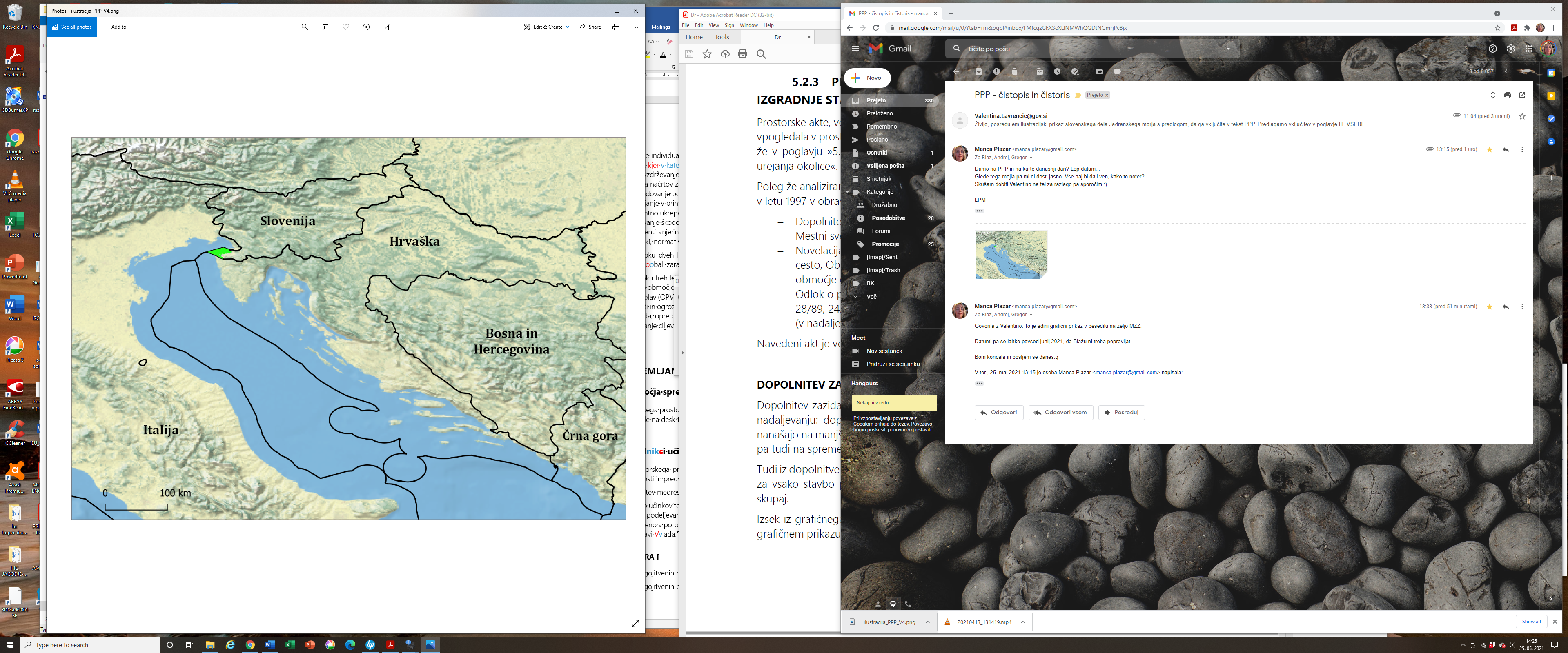 Ilustracijski prikaz slovenskega dela Jadranskega morjaPrek slovenskega morja poteka shema ločene plovbe (Zakon o ratifikaciji Memoranduma o soglasju med Vlado Republike Slovenije, Vlado Republike Hrvaške in Vlado Italijanske republike za uvedbo skupnega plovbnega sistema in sheme ločene plovbe v severnem delu severnega Jadrana) (Uradni list RS – Mednarodne pogodbe, št. 27/00). Prek koprskega mednarodnega tovornega pristanišča, ki je jedrno pristanišče EU na vseevropskem prometnem omrežju (TEN-T) na križišču sredozemskega in baltsko-jadranskega koridorja ter pomorskih avtocest, potekajo multimodalni premiki blagovnih tokov.Slovenija je sestavni del jadransko-jonske regije, v kateri se izvaja čezmejno sodelovanje v okviru makroregionalne strategije Evropske unije.Urbani deli obalnega območja v Sloveniji se povezujejo z urbanimi deli obalnih območij na Hrvaškem in v Italiji, predvsem prek vzpostavljanja linij pomorskega potniškega prometa, sodelovanja med pristanišči in sodelovanja na področju razvoja turizma.Prek slovenskega morja potekajo modri koridor na makro ravni in modri koridorji na mezo ravni. Na makro ravni potekajo glavne trajektorije, ki tvorijo ekopovezljivost med morskimi, obalnimi in terestričnimi habitati v povodjih zavarovanih vrst in habitatov morskih travnikov in tudi gospodarsko pomembnih ribjih vrst.Glavni zeleni koridorji na kopnem na makro in mezo ravni med seboj povezujejo jedrna območja zelene infrastrukture ter se prek rečne mreže in izlivnih delov rek povežejo z modrimi koridorji.Na čezmejni vidik Slovenija lahko vpliva v okviru sprejetih mednarodnih pravnih aktov ter s sodelovanjem in usklajevanjem z mejnimi državami. Memorandum o soglasju se lahko spremeni ali dopolni na zahtevo katere koli podpisnice.Boljše čezmejno sodelovanje med državami članicami EU je nujno zlasti pri razvijanju energetskih omrežij, plovnih poti, cevovodov, podmorskih kablov, ribištva in drugih dejavnosti ter pri oblikovanju reprezentativne mreže morskih zavarovanih območij, zelenih in modrih koridorjev ter ukrepov za trajno izboljšanje stanja morskih voda, saj le skupno ukrepanje prispeva k ugodnemu stanju. Sosednje države morajo sodelovati z namenom opredelitve morskih zavarovanih območij in drugih učinkovitih prostorskih varstvenih ukrepov (OECM-ji) na odprtem morju. Zagotoviti je treba nadaljevanje in izboljšanje čezmejnega in internacionalnega sodelovanja na področju raziskovanja, ohranjanja in učinkovitega ter pravičnega upravljanja morskega okolja ter na področjih dejavnosti, ki povzročajo skupne pritiske na morsko okolje (pomorski promet, ribištvo). Spodbujajo se projekti za vzpostavitev modrih koridorjev in skupnih zavarovanih območij narave.Čezmejni vplivi slovenskega morja so prikazani na karti 2. CILJIPomorski prostorski plan omogoča učinkovito usklajevanje dejavnosti in rab s ciljem celovitega prostorskega razvoja v slovenskem morju in obalnem območju. Omogoča doseganje dobrega stanja okolja.Na morju in v obalnem območju se daje prednost tistim dejavnostim, ki so izključno vezane na morje oziroma na stik morja z obalo ter se zaradi tega ne morejo izvajati drugje. To so zlasti pomorski promet, ribištvo, marikultura, športne, turistične, prostočasne in druge navtične rekreacijske dejavnosti, poklicno in rekreativno potapljanje, pridelava soli, ohranjanje narave, raziskovanje in ohranjanje kulturne dediščine, kopanje in druge športne in rekreativne vodne aktivnosti, ladjedelništvo in vzdrževanje plovil, ki jih je treba med seboj prostorsko in po obsegu uravnotežiti na način, da se dolgoročno ohrani dobro stanje morskega okolja. Spodbujati in razvijati je treba zavest o dediščini in njenih vrednotah ter omogočati dostop do dediščine vsakomur, in sicer na način in v obsegu, ki omogoča dolgoročno ohranjanje njene pristnosti in celovitosti.Omejevati je treba površine za dejavnosti, ki so sicer vezane na morje in mejo obale, a so obremenjujoče z okoljskih vidikov (zmanjševanje biotske raznovrstnosti, ogrožanje naravnih vrednot, izpusti odpadnih voda, olja, maziva), prostorskih vidikov (spreminjanje naravne obale ali meje obale na naravni obali ali ki onemogočajo neposreden dostop do morja) ali z vidikov ohranjanja vedute (zakrivanje pogleda na morje neposredno z obale). Za dejavnosti, ki jih je mogoče izvajati tudi drugje kot na morju in ob meji obale, se iščejo alternativne rešitve na kopnem oziroma v zaledju. Stik med morjem, mejo obale in zaledjem se prednostno zagotavlja prek naravnih povezav in sonaravnih ureditev. Ob meji obale in v njenem zaledju se skladno s prostorskimi potenciali krepijo dejavnosti, ki pozitivno vplivajo na ohranjaje vitalne stanovanjske funkcije v obalnih mestih, kmetijstvo in ribištvo se razvijata v navezavi na turizem in lokalno oskrbo, turizem pa se osredotoča na kakovost storitev in okoljsko vzdržnost. Turistična funkcija obalnega območja in morja ne sme prevladati nad vitalnimi funkcijami obalnih mest, kot so stanovanjska funkcija, oskrba zaledja s storitvami, izobraževanje in kmetijstvo. Ta plan obsega tudi usmeritve za prostorsko planiranje v priobalnem pasu na kopnem, ki predstavljajo obvezujoče izhodišče za prostorsko planiranje na ravni države, regije in lokalnih skupnosti. Upoštevanje izhodišč pomorskega prostorskega plana pri prostorskem planiranju na nacionalni, regionalni in lokalni ravni bo omogočilo usklajenost med lokalnimi skupnostmi, regijami, državo in posameznimi sektorji.Pomorski prostorski plan upošteva dejstvo, da je slovensko obalno območje še zlasti ranljivo okolje zaradi podnebnih sprememb, pričakovanega dviga morske gladine ter kompleksnega prepleta dejavnosti in rab na slovenskem morju in obalnem območju.Ta plan omogoča:razvoj posameznih dejavnosti in rab na slovenskem morju in obalnem območju v skladu z varstvenimi režimi in razvojnimi možnostmi ter stanjem morskega okolja;prepoznavanje, ohranjanje ali vzpostavljanje modrih in zelenih koridorjev kot dela zelene infrastrukture;prostorski razvoj lokalnih skupnosti v povezavi z razvojem dejavnosti in rab na morju in kopnem.Cilji po posameznih področjih1.1 MARIKULTURAMarikultura se do izrabe obstoječe površine gojitvenih polj izvaja v obsegu sedanjih površin gojitvenih polj. Že pred izrabo obstoječe površine gojitvenih polj se določijo potencialna območja za gojitev rastlinskih in živalskih vrst na morskem dnu.Določijo se potencialna območja za izvajanje marikulture. Pri izbiri potencialnih območij marikulture se kot pomembna merila upoštevajo raba prostora, območja ohranjanja narave, ohranjanje biotske raznovrstnosti, območja varstva kulturne dediščine, pomembni morski habitati, kakovost morske vode, primernost za življenje različnih vrst živali in rastlin, naravne danosti okolja, preprečevanje vnosa in širjenja tujerodnih vrst, varnost zračnega prometa, varovanje modrih koridorjev (zlasti zlasti ključnega habitata za veliko pliskavko) in razpoložljivost potrebne infrastrukture na kopnem. Opredelijo se pogoji za izvajanje te dejavnosti in aktivacijo potencialnih novih površin gojitvenih polj.Na kopnem je treba zagotavljati oziroma ohranjati potrebno infrastrukturo za izvajanje marikulture, vključno s prometno dostopnostjo, ter za izobraževanje in trajnostni turizem, povezan z marikulturo.1.2 RIBIŠTVOOmogočata se ohranitev in trajnostni razvoj ribištva kot tradicionalne dejavnosti na slovenski obali, ob upoštevanju stanja staležev ribolovnih organizmov in določil skupne ribiške politike EU. Ribolov se razvija znotraj obstoječih okvirov povečanja ribolovnega napora ter je usklajen z drugimi režimi, dejavnostmi in rabami. Cilji so dvigniti ribji stalež, povečati dodano vrednost dejavnosti in zagotavljati podporo trajnostnemu ribolovu.Za zagotovitev ugodnega staleža ribolovnih virov se na subregionalni ravni usklajujejo dovoljene ribolovne možnosti za nekatere staleže rib in skupine staležev rib ter se ureja ribolovni napor. Opredelijo se območja izvajanja ribolova in uporabe ribolovnih orodij z upoštevanjem drugih režimov dejavnosti in rab.Na kopnem je treba zagotavljati oziroma ohranjati potrebno infrastrukturo za izvajanje ribištva, izobraževanje in trajnostni turizem, povezan z ribištvom.1.3 OBRATI IN INFRASTRUKTURA ZA RAZISKOVANJE, IZKORIŠČANJE IN ČRPANJE NAFTE, PLINA IN DRUGIH VIROV ENERGIJE, RUDNIN IN AGREGATOV IN PROIZVODNJO ENERGIJE IZ OBNOVLJIVIH VIROVV Republiki Sloveniji je iskanje, raziskovanje in izkoriščanje nafte in zemeljskega plina na morju prepovedano. Predvideno je raziskovanje možnosti umeščanja infrastrukture za koriščenje OVE, pri čemer se upošteva Nacionalni energetski podnebni načrt. Umeščanje vetrnih elektrarn na slovenskem morju ni mogoče.Možno je opredeliti območja za bodoča izkoriščanja energije morja kot obnovljivega vira energije, namenjena tehnologiji toplotnih črpalk, kjer se izkorišča temperaturna razlika. V prostoru morja so to cevi v vodi, ki zajamejo tehnološko morsko vodo in jo spuščajo v morje.1.4 POMORSTVO IN POMORSKI PROMETPomorsko usmerjena gospodarska in razvojna politika Slovenije se ohranja in razvija. Koper in obalno širše mestno območje predstavljata vstopno/izstopno točko EU, prek katere se na EU mediteranski in baltsko-jadranski koridor povezuje kopenski ter pomorski potniški in tovorni promet, pomemben za mednarodno vpetost Slovenije in gospodarski razvoj širšega zaledja.Ohranjajo in razvijajo se sistem ločene plovbe (TSS), območja, ki se jim je treba izogniti (ATBA), sedanji plovni koridorji ter območja pristanišč, vključno s sidrišči, pri čemer se glede na možnosti usklajujejo z drugimi rabami.Ohranjata in razvijata se ladjedelništvo in vzdrževanje plovil na vseh obstoječih lokacijah manjših servisnih ladjedelnic za vzdrževanje čolnov, manjših potniških in ribiških ter drugih manjših gospodarskih plovil, ki že delujejo v okviru turističnih marin, krajevnih ali drugih pristanišč za posebne namene z ustrezno infrastrukturno opremljenostjo in prometno dostopnostjo. Za potrebe vzdrževanja večjih turističnih jaht, manjših potniških ladij, vlačilcev in drugih manjših ladij za gospodarske namene ter za potrebe zatočišča za ladje v stiski se do preselitve na primernejšo lokacijo ohranja del sedanjega območja ladjedelnice v Izoli.Izobraževanje na področju pomorstva in pomorskega prometa se ohranja in razvija na vseh obstoječih lokacijah.Pri tem se kot pomembna merila upoštevajo raba prostora, območja ohranjanja narave, ohranjanje biotske raznovrstnosti, območja varstva kulturne dediščine, pomembni morski habitati, kakovost morske vode, naravne danosti okolja in razpoložljivost potrebne infrastrukture na kopnem. Uvedejo se ukrepi preprečevanja onesnaževanja in širjenja škodljivih organizmov z balastnimi vodami.1.5 OBRAMBA IN VARSTVO PRED NARAVNIMI IN DRUGIMI NESREČAMINa področju obrambe in varstva pred naravnimi in drugimi nesrečami na morju in v priobalnem pasu se zagotavljajo ustrezni pogoji za delovanje Slovenske vojske v izrednem ali vojnem stanju ter sil za zaščito, reševanje in pomoč v primeru naravnih in drugih nesreč. V miru se zagotavljajo pogoji za usposabljanja za navedena delovanja ob usklajevanju dejavnosti in rab z drugimi režimi, dejavnostmi in rabami.1.6 OHRANJANJE NARAVESpodbuja se širitev obstoječih in opredelitev dodatnih morskih zavarovanih območij (MZO). Ostale rabe, režimi in dejavnosti se uskladijo z namenom uresničevanja opredeljenih varstvenih ciljev, varstvenih režimov in usmeritev za razvoj posameznih dejavnosti na MZO ter doseganja dobrega stanja morskega okolja. Opredelijo se ukrepi, kot je razglasitev »posebno občutljivih morskih območij« (PSSA). Zagotovi se povezljivost med območji, pomembnimi za ohranjanje narave na morju in obali (ZI).Varujejo se obstoječa varovana območja (območja Natura 2000 in zavarovana območja, tj. krajinski parki, naravni spomeniki, naravni rezervati in spomeniki oblikovane narave) ter ostala naravovarstveno pomembna območja (naravne vrednote, ekološko pomembna območja) na morju in morski obali. Raba morja in morske obale ter razvoj dejavnosti se usmerjata skladno z varstvenimi usmeritvami za varstvo naravnih vrednot in ekološko pomembnih območij, s programom upravljanja območij Natura 2000 ter z varstvenimi režimi in načrti upravljanja MZO.Ohranijo se naravni deli morskega obrežja in, kjer je mogoče, se sonaravno obnovijo spremenjeni deli. Slovensko morsko obrežje je v naravni obliki ohranjeno le še na manj kot 20 odstotkov slovenske meje obale (NIB). Le na tej slabi petini slovenskega morskega obrežja je mogoče najti vse še ohranjene obrežne pasove, vključno s pršnim pasom ali supralitoralom.Ključni habitatni tipi z vidika ohranjanja morske biodiverzitete se ustrezno zaščitijo. Gre za kvalifikacijske habitatne tipe Natura 2000 in habitatne tipe, ki so kot pomembni za ohranjanje narave opredeljeni v skladu z Barcelonsko konvencijo. Določijo se območja s prisotnimi habitatnimi tipi in varstveni ukrepi.Predlagajo se ustrezni ukrepi za spremljanje vrstne pestrosti in abundance tujerodnih vrst v slovenskem morju.Predlagajo se ustrezni ukrepi za zagotavljanje ugodnega stanja ohranjenosti domorodnih rastlinskih in živalskih vrst in habitatov. Posebno pozornost je treba nameniti zelo mobilnim vrstam (delfini in drugi morski sesalci, plazilci, ptice in ribe). Za njih je treba na subregionalni ravni zagotoviti spremljanje in izvajanje prostorskih in drugih ukrepov, ki bodo prispevali k doseganju ugodnega stanja ohranjenosti teh vrst.Spodbujajo se ukrepi za ohranjanje biotske raznovrstnosti in vrst morskih organizmov, navedenih v strateških dokumentih in akcijskih načrtih ohranjanja biotske pestrosti, ter ukrepi za obnovitev območij, degradiranih zaradi antropogenih dejavnosti.1.7 PRIDOBIVANJE SUROVINV Sloveniji je v morju in obalnem območju mogoče pridobivati morsko sol, ki se uvršča med druge mineralne surovine.Solinarstvo se razvija s ciljem trajnostne oskrbe ter ohranitve naravnih vrednot in kulturne dediščine solin.1.8 IZVAJANJE ZNANSTVENIH RAZISKAVCelotno območje slovenskega morja predstavlja območje za znanstvene raziskave s področij oceanografije, hidrografije, varovanja narave in okolja, onesnaževanja morja, podvodnega hrupa, privzdigovanja sedimenta ter raziskave morskega dna, podvodne kulturne dediščine in ribolova, raziskave stanja ribolovnih virov, raziskave glede geotermalnih virov energije in podobno.Zagotoviti je treba možnosti za znanstvene raziskave ter usklajevanje z drugimi režimi, dejavnostmi in rabami, zlasti območji marikulture, pristanišči in sidrišči.1.9 UMEŠČANJE PODMORSKIH KABLOV, PRODUKTOVODOV IN CEVOVODOVNa območju slovenskega morja ni visokoenergetskih produktovodov in visokoenergetskih kablovodov. Evidentirani so samo podmorski cevovodi, ki v morje odvajajo meteorno vodo, prečiščeno vodo iz čistilnih naprav, cevovodov za zajem morske vode in podobno.Predvideno je usklajeno umeščanje podvodnih cevovodov, ki v morje odvajajo meteorno vodo, prečiščeno vodo iz komunalnih naprav, tehnološko vodo prihodnjih toplotnih črpalk in cevovodov za zajem morske vode. Podvodni izpusti morajo biti umeščeni zunaj vplivnih območij kopalnih voda, gojenja morskih organizmov ter morskih zavarovanih območij, morskih varovanih območij in območij naravnih vrednot. 1.10 TURIZEM, ŠPORT IN REKREACIJATurizem je ena ključnih gospodarskih panog, vezanih na rabo morja in obalnega območja. Večina pobud lokalnih skupnosti je vezana na nadaljnji razvoj turistične infrastrukture, zlasti neposredno ob morju.Izboljšajo se javne plaže (infrastruktura in upravljanje) ter ureditve javnih površin na obalnem območju (sprehajališča, trgi, sprehajalne poti in površine, urbana javna oprema, prostočasna mobilnost, trajnostna mobilnost, ponudba kulturnih vsebin itd.).Ohranjajo in razvijajo se športne in rekreativne dejavnosti, neposredno povezane z rabo morja, kot so jadranje, veslanje, športni ribolov, potapljanje in druge podobne prostočasne dejavnosti na profesionalni in rekreativni ravni. Turistične dejavnosti se razvijajo usklajeno. Pri umeščanju novih turističnih dejavnosti se ob upoštevanju ciljev ohranjanja narave določijo optimalne lokacije glede na izdelane strokovne podlage.Skupno število priveznih mest v obstoječih marinah oziroma turističnih pristaniščih ter turističnih privezov v krajevnih pristaniščih ali na dnevnih privezih za obiskovalce se po obsegu bistveno ne povečuje. Nova privezna mesta se prednostno urejajo na območjih obstoječih pristanišč za posebne namene in s premeščanjem obstoječih priveznih mest na ustreznejše lokacije, zlasti ob sanaciji obstoječih degradiranih lokacij.Sidranje turističnih plovil se lahko prepove na varovanih območjih in območjih naravnih vrednot, na ostalih območjih pa se bodisi usmeri izven prednostnih in drugih ogroženih habitatnih tipov (travniki, trdno dno in koraligen) bodisi uredi z nameščanjem priveznih mest na način, da ne pride do poškodb na omenjenih habitatnih tipih.Na območju morja se območja posebnih aktivnosti na področju navtičnih aktivnosti, kot so določanje regatnih polj in regatnih linij za jadralska in veslaška tekmovanja, ribiška tekmovanja, označevanje posebnih režimov sidranja in varne plovbe v turistični sezoni, opredelitev dovoljenih lokacij za vplutje brez motornih turističnih plovil ob plažah in druge prireditve na morju usklajujejo z Upravo za pomorstvo.1.11 VARSTVO KULTURNE DEDIŠČINENa območju pomorskega prostorskega plana se nahajajo različne zvrsti dediščine. Ta nepremična kulturna dediščina ter z njo povezana premična in nesnovna kulturna dediščina predstavlja edinstveno, nenadomestljivo in neobnovljivo bogastvo, ki ga je treba varovati in celostno ohranjati v javno korist. Cilj je trajnostni razvoj, ki pomeni urejanje in rabo prostora na način, da se ob ohranjanju kulturne dediščine in varovanju drugih prvin okolja omogoča zadovoljitev potreb sedanje generacije brez ogrožanja prihodnjih generacij. Prostorske ureditve in rabe morajo biti medsebojno usklajene z družbenim pomenom kulturne dediščine, to je vrednostjo, ki jo ima dediščina za skupnost ter posameznice in posameznike zaradi svojega kulturnega, znanstvenega, vzgojnega, razvojnega, verskega, simbolnega in identifikacijskega potenciala.Spodbujajo se identificiranje, dokumentiranje, preučevanje in interpretiranje dediščine, razvijanje zavesti o njenih vrednotah ter omogočanje dostopa do dediščine ali do informacij o njej vsakomur. Spodbujata se trajnostna uporaba in razvoj dediščine na način in v obsegu, ki omogoča dolgoročno ohranjanje njene pristnosti in celovitosti. Dovoljeni so posegi v dediščino, ki upoštevajo pravne režime varstva ter trajno ohranjajo njene varovane vrednote in družbeni pomen.Na južnem delu Sečoveljskih solin, ki so opuščene vse od konca 60. let 20. stoletja, se kot materialni dokaz srednjeveškega tipa solin ohranjajo obstoječa solinska polja z nasipi oziroma značilna tlorisna mreža polj in vodnih kanalov v obstoječih dimenzijah. Naravna sukcesija se ustavlja z vzdrževanjem ustreznega vodnega režima na ravni, ki omogoča prikaz tradicionalne srednjeveške solinarske dejavnosti na območju Muzeja solinarstva. Namembnost in obseg površin za prikaz tradicionalne srednjeveške solinarske dejavnosti, obisk in ogled parka in Muzeja solinarstva se na pretežnem delu ne spreminjata bistveno glede na obstoječe stanje. Za varstvo kulturne dediščine se na objektih na preostalem delu izvajajo nujni konservacijski in rekompozicijski ukrepi, medtem ko se za ohranjanje pričevalnosti solinarske kulturne krajine in ostalin srednjeveškega solinarstva, ob upoštevanju tudi varstva izjemne in ogrožene biotske raznovrstnosti (državnega in mednarodnega pomena za varstvo biotske raznovrstnosti), ne spreminja njihova namembnost.Vzpostaviti je treba skupni imenovalec naravi in kulturi oziroma ponovno vzpostaviti gospodarno ravnovesje naravnih dobrin in kulturne dediščine. Gospodarno urejanje obravnavanega območja danes ni več mogoče brez povezav s širšim okoliškim prostorom, ki poleg morja vključuje tudi velik del priobalnega pasu. Podvodna kulturna dediščina predstavlja neobnovljivo antropogeno prvino morskega okolja in del ekosistemskih storitev morskega okolja ter ima velik družbeni pomen kot integralni del kulturne dediščine človeštva. Ohranjanje podvodnih arheoloških najdišč in arheoloških ostalin s pripadajočim okoljskim kontekstom v izvirnem in neokrnjenem stanju se obravnava kot prva možnost, še preden se planirajo, dovolijo ali začnejo kakršne koli dejavnosti, usmerjene na območja te dediščine.Posebna pozornost se posveča tudi varovanju tehnične nepremičninske dediščine, kot so stari kamniti privezni pomoli, obalni zidovi in druge utrjene obale (trasa opuščene ozkotirne železnice, solinski nasipi s premostitvami, solinski in drugi kanali, svetilniki itd.) tako, da se te objekte tehnične dediščine načrtno obnavlja in sanira ter jih celovito vključuje v nove prostorske ureditve. Posebej se varuje tudi premična pomorska tehnična dediščina, na primer značilna zgodovinska, ribiška, lesena in druga plovila, stari pristaniški žerjavi kot vrhunski izdelki slovenske strojegradnje ter druge pristaniške naprave, ki so v preteklosti omogočale razvoj slovenske pristaniške dejavnosti in so še vedno na območju tega plana.1.12 URBANI RAZVOJKrepijo se medsebojne funkcionalne povezave v okviru širšega mestnega območja obalnih mest in krajev, zlasti na področju javnega prometa in storitev. Mesta in kraji ob tem razvijajo lastno prepoznavno, privlačno in sodobno identiteto ob spoštovanju narave, tradicije in dediščine.V smislu uravnoteženega razvoja se krepijo urbane funkcije v obalnih mestih, turizem pa se razvija v smeri od morja proti zaledju.Obalna mesta in zaledni kraji se povezujejo s celovitim, multimodalnim, trajnostnim prometnim sistemom, ki poleg kopenskih oblik javnega prometa omogoča tudi razvoj pomorskega javnega potniškega prometa in prostočasno mobilnost.Pri urbanem razvoju se upoštevajo količinsko omejeni viri pitne vode, zagotovijo se dodatni vodni viri za razvoj dejavnosti v skladu s tem planom. Med ključne alternativne vodne vire se uvrščata ponovna uporaba odpadne vode in uporaba padavinske vode. Izboljšata se obvladovanje tveganj in preprečevanje nesreč z nevarnimi snovmi na vodovarstvenem območju glavnega vodnega vira, reke Rižane.Obalna mesta in kraji slovenskega obalnega območja se povezujejo s sosednjima državama Hrvaško in Italijo s ciljem vzpostaviti povezan prometni sistem.Pri izvajanju dejavnosti urbanega razvoja se upoštevajo zavarovana in posebna krajinska območja, zlasti območje Strunjana, ki je prepoznano kot krajinsko območje s prepoznavnimi značilnostmi, pomembnimi na nacionalni ravni, pa tudi območje Seče, Debelega rtiča in Sečovelj.Območja ohranjene narave ob meji obale se varujejo.Načrtujejo se prepoznavanje, ohranjanje in vzpostavljanje modrih in zelenih koridorjev, s katerimi se posamezna jedrna območja zelene infrastrukture povezujejo v celovito omrežje.Priobalni pas se ureja z upoštevanjem globalnega segrevanja ozračja in posledično dviga morske gladine. Vplivi podnebnih sprememb so zaradi ocenjenega dviga morske gladine (od 5 do 8 mm na leto) ključni.ZASNOVA PROSTORSKEGA RAZVOJA SLOVENSKEGA MORJASlovensko morje in obalno območje Strategija prostorskega razvoja Slovenije uvršča med posebna območja. Obalno območje je zlasti neposredno ob morju močno urbanizirano in gosto naseljeno, ima pa tudi veliko izjemnih območij ohranjene narave in kulturne dediščine.Na morju se celovito in uravnoteženo razvijajo pomorstvo in pomorski promet, ribolov in marikultura ter turizem, šport in rekreacija. Varujejo se območja, pomembna za ohranjanje narave in podmorske kulturne dediščine. Še naprej se zagotavlja prost dostop do morja.Dejavnosti na morju se ob upoštevanju dejavnosti, ki se izvajajo na obalnem območju, med seboj prostorsko in po obsegu uravnotežijo na način, da se dolgoročno ohrani dobro stanje morskega okolja.Omejijo se površine za dejavnosti, ki so sicer vezane na morje in obalo, obremenjujoče pa z okoljskih, prostorskih (spreminjanje naravne obale ali meje obale in ki onemogočajo neposreden dostop do morja) ali z vidikov ohranjanja vedute in ohranjanja narave.Za dejavnosti, ki jih je mogoče izvajati drugje kot na morju in ob meji obale, se iščejo alternativne rešitve na kopnem oziroma v zaledju.Zasnova prostorskega razvoja slovenskega morja upošteva, da se mesta in kraji še naprej povezujejo v širše mestno območje Koper z mestoma Izolo in Piran ter z Ankaranom, Portorožem in Lucijo, in sicer z izrazitimi funkcionalnimi, gospodarskimi, družbenimi in infrastrukturnimi povezavami. V širše mestno območje se še naprej povezuje tudi Strunjan. Poglavitne gospodarske dejavnosti so promet s spremljajočimi servisnimi in storitvenimi dejavnostmi, turizem, kmetijstvo, trgovina, ribištvo, marikultura, izobraževanje in kultura. V širšem mestnem območju se krepijo medsebojne funkcionalne povezave in povezave z mesti in kraji v Italiji in na Hrvaškem, zlasti s Trstom, Umagom, Porečem in Benetkami. Povezave se krepijo zlasti na področjih čezmejnih javnih potniških povezav, tako na morju kot na kopnem. Nadaljnji razvoj krepi vitalno stanovanjsko funkcijo mest in krajev z usmeritvijo novogradenj v bližnje zaledje. Gospodarski razvoj se usmerja v dejavnosti, ki so nujno vezane na morje oziroma na stik morja z obalo ter se zaradi tega ne morejo odvijati druge. To so zlasti ribištvo (vključno z ribolovnimi rezervati), marikultura, pomorski promet s pristanišči in nujna ladjedelniška infrastruktura za vzdrževanje plovil, pridelava soli, raziskovanje in ohranjanje podvodne kulturne dediščine, kopanje ter športne in rekreativne vodne aktivnosti, izobraževanje ter podvodna dela in poklicno potapljanje. Pri nadaljnjem urbanem razvoju se pri določitvi optimalne lokacije za umeščanje novih ali širitve obstoječih dejavnosti upošteva celotno obalno območje. Zasnova prostorskega razvoja slovenskega morja upošteva, da se krepijo povezave na področju različnih prometnih sistemov ter njihove medsebojne povezave v obalnem urbanem območju in v čezmejnem območju. Krepijo se javni pomorski potniški promet, javni potniški promet na kopnem, kolesarske in peš povezave vzdolž meje obale ter med obalo in zaledjem. Individualni motorizirani promet, vključno s površinami za parkiranje, naj se umika iz bližine meje obale in priobalnega pasu. Vzpostavlja se logistična in funkcionalna povezanost v enotno upravljan prometni sistem. V multimodalni prometni sistem se povezuje tudi portoroško letališče.Za vzpostavitev javnega potniškega prometa na morju naj se zagotavlja potrebna infrastruktura in uskladijo pravni režimi. Zagotovijo naj se proste operativne obale za varen pretovor (vkrcanje in izkrcanje) potnikov v turistične namene.Upoštevajo se zavarovana in posebna krajinska območja, zlasti območje Strunjana, ki je prepoznano kot krajinsko območje s prepoznavnimi značilnostmi, ki so pomembna na nacionalni ravni, pa tudi območje Seče in Debelega rtiča in ostala krajinska območja. Ohranjajo se prepoznavne značilnosti in posebnosti krajine, kot so morje in stik morja z obalo, široke obmorske ravnice, solinska polja, klifi, terase, suhozidi, vinogradi, nasadi oljk in sadnega drevja, skupine dreves, gručasta poselitev, dominante v prostoru, mozaičnost, odprtost. Pri prostorskem načrtovanju se upoštevajo tipološke značilnosti krajin, ohranjajo se krajinska slika in koridorji.Zasnova prostorskega razvoja slovenskega morja prispeva k prepoznavanju, ohranjanju in vzpostavljanju modrih koridorjev, s katerimi se posamezna jedrna območja zelene infrastrukture skupaj z zelenimi koridorji povezujejo v celovito omrežje.Raba naravno ohranjenih delov ob meji obale se omeji na kopanje in dostop. Petina slovenskega morskega obrežja je ohranjena v prvotni obliki in ohranitev teh delov meje obale je absolutna prednost. Gre za tri daljše odseke morskega obrežja: obrežje med Valdoltro in mejo z Republiko Italijo oziroma zalivom Sv. Jerneja, obrežje med Simonovim in Strunjanskim zalivom ter obrežje med Strunjanskim zalivom in Piranom. To so tudi edini preostali deli morskega obrežja, na katerih so skoraj v celoti ohranjeni naravni procesi in povezave med vrstami in združbami pasu morskega pršca, bibavičnega pasu in pravega obalnega pasu pod najnižjo mejo oseke. Naravno ohranjeni deli meje obale in zaledja ter ohranjene zelene, kmetijske in gozdne površine se z morjem še naprej povezujejo v celovit sistem zelene infrastrukture – v sistem heterogenih območij in povezav med njimi.Razvoj turistične in rekreacijske infrastrukture, vezane na morje, se usmerja v urbanizirane dele, pri čemer se spodbuja prenova kulturne dediščine. Z namenom obvladovanja vplivov podnebnih sprememb na zdravje ljudi se spodbuja planiranje zelenih površin z drevjem tudi v urbaniziranih delih. Zelene površine je treba nadgraditi na način, da prevzemajo padavinsko vodo tudi iz okoliških utrjenih površin in omogočajo procese zadrževanja, infiltracije, evapotranspiracije in čiščenja padavinske vode. S tovrstnim zadrževanjem se zmanjšuje poplavna ogroženost. V urbaniziranih delih se spodbuja energetska sanacija objektov z namenom zmanjševanja toplotnih obremenitev v stavbah.Vizija razvoja slovenskega morja je prikazana na karti 3. NAČRT RAB IN DEJAVNOSTI NA MORJUNačrt rab in dejavnosti na morju je določen po vsebinskih področjih: marikultura; ribištvo; obrati in infrastruktura za raziskovanje, pridobivanje in črpanje nafte, plina in drugih virov energije, rudnin in agregatov in proizvodnjo energije iz obnovljivih virov; pomorstva in pomorskih poti; dejavnosti s področja obrambe in varstva pred naravnimi in drugimi nesrečami na morju; varovanje narave in ohranjanje vrst; pridobivanje surovin; izvajanje znanstvenih raziskav; umeščanje podmorskih kablov, produktovodov in cevovodov; turizem, šport in rekreacija; izobraževanje; podvodna dela in poklicno potapljanje, varstvo kulturne dediščine in urbani razvoj. Pomorski prostorski plan določa usmeritve za prostorsko razmestitev dejavnosti in rab na morju.Pravice za izvajanje dejavnosti na morju se podeljujejo tudi na podlagi drugih (področnih) predpisov.Pristojnosti za izvajanje nadzora in izdajo odločb so določene z drugimi (področnimi) predpisi.Na morju je dovoljeno izvajati dejavnosti in rabe, ki niso izrecno prepovedane s tem planom ali na podlagi drugih predpisov.Ta plan je podlaga za pripravo, spreminjanje in dopolnjevanje drugih predpisov, ki se izvajajo na morju in v priobalnem pasu.Opredeljena sta hierarhija ter vertikalno in horizontalno usklajevanje med posameznimi dejavnostmi, rabami in režimi na morju na območjih, kjer se pod določenimi pogoji lahko izvaja več dejavnosti hkrati.Pristojnosti pri koordinaciji posameznih dejavnosti na morju ima Uprava za pomorstvo kot organ, pristojen za zagotavljanje varnosti plovbe. Uprava za pomorstvo vodi Koordinacijo služb na morju kot osrednji usklajevalec vseh aktivnosti, ki se dogajajo na morju v mirnem času, predvsem na področju pomorskega prometa, športnih dogodkov idr. (vsi se horizontalno usklajujejo). Izvajanje aktivnosti bo še naprej usklajevala Koordinacija služb na morju pod vodstvom Uprave za pomorstvo oziroma organa, pristojnega za zagotavljanje varnosti plovbe.Vse dejavnosti, rabe in režimi se prilagajajo dejavnostim Slovenske vojske v izrednem ali vojnem stanju ter dejavnostim sil za zaščito, reševanje in pomoč v primeru naravnih in drugih nesreč. Izvajanje teh dejavnosti je v navedenih primerih, skladno z zakonodajo, nadrejeno vsem drugim dejavnostim v prostoru.Vse dejavnosti razen dejavnosti s področja obrambe in varstva pred naravnimi in drugimi nesrečami v primerih iz prejšnjega odstavka se prilagajajo ohranjanju narave, varstvu okolja in varstvu kulturne dediščine ter upravljanja voda. Izvajanje dejavnosti marikulture, ribištva, pridobivanja energentov, dejavnosti obrambe in varstva pred naravnimi in drugimi nesrečami, raziskovanja, umeščanja podvodnih cevi in kablov, turizma, izobraževanja ter podvodnih del in poklicnega potapljanja ter urbanega razvoja se mora prilagajati posameznim varstvenim režimom na vseh opredeljenih območjih varstva.Republika Slovenija vodi gospodarsko in razvojno politiko, ki je tudi pomorsko usmerjena. Podrejeno je pomorski promet v nacionalnih prostorskih aktih opredeljen kot strateška prostorsko-razvojna dejavnost. Na opredeljenem območju skupne sheme ločene plovbe ter na območju pristanišča za mednarodni javni promet v Kopru in na območju sidrišča v Koprskem zalivu imajo dejavnosti mednarodnega pomorskega prometa prednost pred drugimi rabami morja.Ostale dejavnosti, rabe in režimi na morju se med seboj horizontalno usklajujejo na podlagi razvojnih ciljev in strategij, med njimi ni zakonsko opredeljenih prednostnih nalog: marikultura; ribištvo; obrati in infrastruktura za raziskovanje, pridobivanje in črpanje nafte, plina in drugih virov energije, rudnin in agregatov in proizvodnjo energije iz obnovljivih virov; pridobivanje surovin; umeščanje podmorskih kablov, produktovodov in cevovodov; izobraževanje; podvodna dela in poklicno potapljanje; turizem in rekreacija ter urbani razvoj. Pomorski prostorski plan določa območja, na katerih je izvajanje posameznih dejavnosti, rab in režimov prednostno tudi med dejavnostmi, ki se sicer usklajujejo horizontalno.Posebne aktivnosti na področju ribolova, pomorskega prometa, športnih, turističnih, prostočasnih in drugih navtičnih rekreacijskih dejavnosti (npr. regate, ribiška tekmovanja, označevanje posebnih režimov sidranja in varne plovbe v sezoni, opredelitev dovoljenih lokacij za vplutje brezmotornih turističnih plovil ob plažah itd.) po potrebi usklajuje Uprava za pomorstvo kot organ, pristojen za zagotavljanje varnosti plovbe.Načrt rab in dejavnosti po posameznih področjih1.1 MARIKULTURADejavnosti marikulture se lahko izvajajo samo na namensko opredeljenih območjih.Izvajanje dejavnosti marikulture je podrejeno:predpisom o obrambi (v izrednem ali vojnem stanju);predpisom o varnosti plovbe in varstvu morskega okolja;predpisom s področja varstva pred naravnimi in drugimi nesrečami (ob naravnih in drugih nesrečah); predpisom s področja upravljanja voda;predpisom s področja ohranjanja narave in varstva kulturne dediščine.Na področju rabe morja za izvajanje dejavnosti marikulture so določena naslednja območja in pristanišča (karta 4):lokacije obstoječih gojišč marikulture;območja, ki dopuščajo umeščanje gojišč marikulture ob upoštevanju drugih dejavnosti in rab;lokacija obstoječega gojišča marikulture brez ustreznih dovoljenj;potencialne lokacije gojišč marikulture;območje, primerno za marikulturo;pristanišča s trajno zagotovljeno dejavnostjo pretovora produktov in opreme marikulture in za potrebe izvajanja ostalih dejavnosti marikulture.Prostorska merila in pogoji za širitev obstoječih gojišč ali umestitev potencialnih gojišč so:uskladitev z drugimi rabami, kot jih določa ta plan;zagotovitev usklajene rabe v kopnem delu (tehnološka infrastruktura za potrebe izvajanja dejavnosti marikulture na kopnem);ustrezen odmik od varovanih območij in morskega obrežja na splošno (da se preprečijo negativni vplivi na podmorske travnike, algalne združbe trdnega dna in območja biogenih struktur), ustrezen odmik od koridorjev potniškega prometa, ustrezen odmik od kopalnih voda in ustrezen odmik od virov onesnaženja (podrobnejše pogoje določajo področni predpisi).Gojišče marikulture se umesti (določi lokacijo in gabarite) z vodnim dovoljenjem, ki ga podeli ministrstvo, pristojno za okolje in prostor.Pri izvajanju dejavnosti marikulture se prednostno podelijo vodne pravice in izpolnijo kapacitete na obstoječih območjih marikulture. Po zapolnitvi obstoječih gojitvenih polj je predvideno širjenje marikulture na potencialnih območjih, pred tem je treba določiti točne lokacije in pogoje aktivacije novih gojitvenih polj. Že pred zapolnitvijo obstoječih gojitvenih polj je predvideno širjenje marikulture na območje, izrisano pod številko 2 (karta 4).Glede na dejansko potrebo se lahko katero koli od potencialnih območij nameni ribogojnici in/ali školjčišču. Glede na dejanske potrebe se lahko na opredeljenih območjih podelijo vodne pravice tudi samo za morsko dno. Izjema je le območje, izrisano pod številko 2 (karta 4), na katerem je mogoče podeljevati vodne pravice samo za morsko dno.Na področju dejavnosti marikulture so opredeljena pristanišča, ki poleg zagotavljanja drugih pristaniških dejavnosti služijo tudi pretovoru produktov in tehnološke opreme za potrebe izvajanja marikulture: Seča, Piran, Strunjan, Izola, Koper, Sv. Katarina in Valdoltra. V teh pristaniščih se zagotovi trajno izvajanje dejavnosti pretovora za potrebe marikulture za eno ali več gojitvenih polj oziroma območij marikulture.Območja marikulture so prikazana na karti 4. 1.2 RIBIŠTVODejavnosti ribištva se izvajajo skladno z Načrtom upravljanja z morskim gospodarskim ribištvom v teritorialnih vodah in notranjih morskih vodah Republike Slovenije, drugimi relevantnimi programskimi dokumenti Republike Slovenije na področju morskega ribištva ter tudi določili skupne ribiške politike Evropske skupnosti in nacionalne zakonodaje na področju morskega ribištva. Sektor gospodarskega ribolova lahko izvaja ribolov tudi zunaj teritorialnih voda RS.Izvajanje dejavnosti ribištva je podrejeno:predpisom o obrambi (v izrednem ali vojnem stanju);predpisom o varnosti plovbe in varstvu morskega okolja;predpisom s področja varstva pred naravnimi in drugimi nesrečami (ob naravnih in drugih nesrečah);predpisom s področja upravljanja voda;predpisom s področja ohranjanja narave in varstva kulturne dediščine.Na posameznih območjih je izvajanje ribolova in ribogojnih ukrepov bodisi v celoti ali delno prepovedano oziroma časovno ali lokacijsko omejeno.Ribolov je oviran na zavarovanih območjih, območjih ribolovnih rezervatov, območjih marikulture, na območju sidrišča in sheme ločene plovbe ter na območju zunaj koridorja v nočnem času.Druge dejavnosti naj se izvajajo na način, da imajo čim manjši negativni vpliv na ribištvo. Na ribolovnem območju veljajo naslednji režimi in omejitve (karta 5):(1) Območje prepovedi uporabe obkroževalne mreže (300 metrov od obale).(2) Območje prepovedi uporabe vlečne mreže 1,5 nm od obale (skladno z določbami Načrta upravljanja z morskim gospodarskim ribištvom v teritorialnih vodah in notranjih morskih vodah Republike Slovenije – NUR).(3) Območje prepovedi uporabe vlečne mreže 3 nm od obale.(4) Območje koridorja, v katerem je dovoljena uporaba pridnenih vlečnih mrež, ribolov je z aktivnim ribolovnim orodjem ponoči dovoljen samo v koridorju, zunaj koridorja pa le, kadar poveljnik ribiškega plovila ugotovi, da ribolov lahko izvaja zunaj koridorja brez nevarnosti, da bi poškodoval pasivno ribolovno orodje.(5) Območja ribolovnih rezervatov, v katerih je prepovedan gospodarski in prostočasni ribolov. Če ni v nasprotju s predpisi, ki urejajo ohranjanje narave, je v ribolovnih rezervatih dovoljen izlov zimskih jat cipljev na podlagi posebnega dovoljenja za gospodarski ribolov in prostočasni ribolov z obale.(6) Zavarovano območje: Krajinski park Sečoveljske soline, v katerem je na celotnem območju prepovedan športni ribolov. V prvem območju parka (Fontanigge) je dodatno prepovedano tudi izvajanje ribolova in ribogojnih ukrepov.(7) Zavarovano območje: Naravni rezervat Strunjan – Stjuža, v katerem je prepovedano izvajanje ribolova in ribolovnih ukrepov.(8) Zavarovano območje: Naravni rezervat Strunjan, v katerem je prepovedano izvajati ribogojne ukrepe in negospodarski ribolov, razen lova s panulo, izvajati gospodarski ribolov, razen v obdobjih od 1. aprila do 1. junija in od 1. oktobra do 1. decembra v skladu z načrtom upravljanja. V osrednjem delu Naravnega rezervata Strunjan je prepovedano izvajati gospodarski ribolov, pluti s plovili na motorni pogon in sidrati.(9) Zavarovano območje: Krajinski park Debeli rtič, v katerem so prepovedani plutje s hitrostjo, ki presega 7 vozlov, ter plutje z vodnimi skuterji, izvajanje negospodarskega ribolova, razen z obale, izvajanje posegov, ki spreminjajo lastnosti morskega obrežja in ki pomenijo dodatno obremenitve morja s plovili in rekreacijskimi napravami, ter sidranje v dvestometrskem obalnem pasu, V drugem in prvem varstvenem območju je sidranje in izvajanje negospodarskega ribolova prepovedano v celoti, enako tudi izvajanje gradbenih posegov v morje. Prepovedan je gospodarski ribolov z uporabo stoječih mrež v obalnem pasu do globine 5 metrov. V prvem varstvenem območju je poleg zgoraj omenjenih aktivnosti prepovedano tudi pluti s plovili na motorni pogon in izvajati gospodarski ribolov, vključno z nabiranjem organizmov na območju podvodnega grebena.(10) Zavarovano območje: Naravni spomenik rt Madona, na katerem so prepovedani plutje na motorni pogon in sidranje, nabiranje organizmov in podvodni ribolov brez soglasja Zavoda RS za varstvo narave.(11) Območje predvidenega zavarovanja detritnega dna v neposredni bližini tromeje z Italijo in Hrvaško. Na tem območju je pri izvajanju ribolova s pridneno vlečno mrežo dovoljena le uporaba pridnene vlečne mreže tipa volantina.(12) Zavarovana območja: območja registrirane kulturne dediščine. Na območju ribolovnega morja se nahajajo enote registrirane nepremične kulturne dediščine, ki jih je v skladu z varstvenimi predpisi treba varovati pred vsemi dejavnostmi, ki bi lahko poškodovale dediščino ali spremenile njen vsebinski in prostorski kontekst.(13) Območja gojišč marikulture, v katerih je prepovedano izvajati gospodarski ribolov bližje kot 150 metrov od objektov, namenjenih marikulturi, razen če je to dovoljeno s posebnim dovoljenjem.(14) Območje sheme ločene plovbe, shema določa smer plovbe za tovorne ladje in tankerje v Tržaškem zalivu. Za plovbo omenjenih plovil proti severu je določen koridor v teritorialnem morju Republike Slovenije. Na območju sheme ločene plovbe je ribolov s pridnenimi vlečnimi mrežami dovoljen pod pogojem, da ribiška plovila med ribolovom ne ovirajo plovbe ladij, ki potujejo v smeri plovne poti. To pomeni, da je ribolov na tem območju oviran.(15) Območje sidrišča, zasidrane ladje predstavljajo fizično oviro; kupi morskega sedimenta, ki ostajajo za sidri pomenijo oviro za vlečna orodja. To pomeni, da je ribolov na tem območju oviran.Ribolov je dodatno prepovedan tudi na območjih kopalnih voda, in sicer na območjih, ki so sezonsko označena s plavajočimi plovki in označujejo območje varnosti za kopalce.Ribolov se medsebojno usklajuje z začasnimi, časovno omejenimi rabami (športna tekmovanja, vaje zaščite in reševanja, raziskovalni projekti itd.). Pristojnosti za usklajevanje ima Uprava za pomorstvo.Pri vsakem usklajevanju je treba upoštevati določila tega plana.Načrt upravljanja z morskim gospodarskim ribištvom v teritorialnih vodah in notranjih morskih vodah Republike Slovenije (NUR) se usklajuje z določbami tega plana.Predvidi se umestitev pilotne (testne) umetne vertikalne / horizontalne podvodne strukture po predhodno izdelani študiji vplivov njene umestitve.Ribolovna območja, pravni režimi in omejitve so prikazani na karti 5. 1.3 OBRATI IN INFRASTRUKTURA ZA RAZISKOVANJE, IZKORIŠČANJE IN ČRPANJE NAFTE, PLINA IN DRUGIH VIROV ENERGIJE, RUDNIN IN AGREGATOV IN PROIZVODNJO ENERGIJE IZ OBNOVLJIVIH VIROVIskanje, raziskovanje in izkoriščanje energentov (nafte in zemeljskega plina) ter rudnin je s področno zakonodajo na slovenskem morju prepovedano.Predvideno je raziskovanje možnosti umeščanja infrastrukture za koriščenje OVE, pri čemer se upošteva Nacionalni energetski podnebni načrt. Umeščanje vetrnih elektrarn na slovenskem morju ni mogoče, ker bi umeščanje vsake dodatne, zlasti grajene infrastrukture omejevalo obstoječe in prihodnje dejavnosti, ki se lahko izvajajo izključno na morju.Opredeliti je treba območja za prihodnja izkoriščanja energije morja kot obnovljivega vira energije. Gre za tehnologijo toplotnih črpalk, pri kateri se izkorišča temperaturna razlika, v prostoru morja so to cevi v vodi, ki zajamejo tehnološko morsko vodo in jo spuščajo v morje.Pri raziskovanju potencialnih lokacij za umeščanje infrastrukture za koriščenje OVE se kot pomembna merila upoštevajo raba prostora, območja ohranjanja narave, ohranjanje biotske raznovrstnosti, območja varstva kulturne dediščine, pomembni morski habitati, kakovost morske vode, naravne danosti okolja, stanje morskega okolja, krajine in razpoložljivost potrebne infrastrukture na kopnem.1.4 POMORSTVO IN POMORSKI PROMETIzvajanje dejavnosti pomorskega prometa je podrejeno:predpisom o obrambi (v izrednem ali vojnem stanju);predpisom o varnosti plovbe in varstvu morskega okolja;predpisom s področja varstva pred naravnimi in drugimi nesrečami (ob naravnih in drugih nesrečah);predpisom s področja upravljanja voda;predpisom s področja ohranjanja narave in varstva kulturne dediščine.Na področju rabe morja za izvajanje dejavnosti pomorskega prometa so določene površine, linije in točke, ki označujejo območja s posameznimi pravni režimi:območja pristanišč za mednarodni javni promet (Koper, Izola, Piran);območje sidrišča v Koprskem zalivu (celotno območje z režimom sidranja);območje plovbe v teritorialnem morju in notranjih vodah Republike Slovenije, razen v pasu morja ob obali širine 200 metrov za čolne, 250 metrov za gliserje in 300 metrov za ladje;območja objektov za varnost plovbe (center za nadzor prometa, svetilniki, boje itd.);območje skupne sheme ločene plovbe Severnega Jadrana v Tržaškem zalivu;območja pristanišč za posebne namene.Izvajanje dejavnosti pomorskega prometa je na območju skupne sheme ločene plovbe, pristanišč, sidrišč ter vplovnih kanalov v pristanišča prednostna dejavnost nad dejavnostmi ribištva, marikulture, turizma, raziskovanja in pridobivanja energentov.Dejavnosti javnega pomorskega potniškega prometa, vključno z obalno pristaniško infrastrukturo, imajo ob upoštevanju vseh navedenih predpisov iz prvega odstavka te točke prednost pred dejavnostmi turistične in športno-rekreacijske plovbe.Priobalna plovba turističnih in športno-rekreacijskih plovil kot del turistične dejavnosti je na območju 1 nm od obale prednostna dejavnost nad dejavnostjo marikulture, razen na področjih že podeljenih vodnih pravic za izvajanje marikulture, in vodnih pravic, ki bodo podeljene v prihodnosti.Posebne aktivnosti na področju pomorskega prometa, prireditve in druge dejavnosti na morju (regate, ribiška tekmovanja, označevanje posebnih režimov sidranja in varne plovbe v sezoni, vzpostavitev in ureditev zadostnega števila dnevnih privezov v sezoni na posameznih lokacijah, opredelitev dovoljenih lokacij za vplutje turističnih plovil brez motorja ob plažah, znanstvena, kulturna in druga raziskovanja morja), ki delno ali začasno omejujejo splošno rabo morja, po potrebi usklajuje Uprava za pomorstvo.Ureditev novih območij komunalnih in turističnih dnevnih privezov, širitev območij marin in urejanje pomolov za pristajanje plovil javnega potniškega prometa, pristanišča za mednarodni javni potniški promet s privezi za velike turistične jahte in zatočišča za ladje v stiski v Izoli se načrtuje oziroma omogoča predvsem v okviru že obstoječih pristanišč za posebne namene s pridobljenimi vodnimi pravicami ter uporabnimi in drugimi ustreznimi dovoljenji, izdanimi v skladu s pogoji nosilcev urejanja prostora. Na območjih ohranjenega naravnega stika med morjem in mejo obale se tovrstni posegi ne načrtujejo.Širitev turističnih marin ter povečevanje števila komunalnih in turističnih dnevnih privezov sta mogoča le ob upoštevanju kumulativne obremenjenosti celotnega morskega okolja ter ob upoštevanju ranljivosti, privlačnosti in ustreznosti posameznih območij širitve pristanišč za posebne namene.Ureditve pristanišč za posebne namene je treba načrtovati tako, da ne pride do fizičnih posegov na območja naravnih kopališč in kopališč z upravljavcem ter da izvedba in obratovanje teh pristanišč ne bosta vplivala na kakovost kopalnih voda in varnost kopalcev.V Piranskem zalivu se pri Centru za usposabljanje na morju (CUM), namenjenem izobraževanju in usposabljanju pomorščakov ter drugih oseb za delo v pomorstvu, umesti šolsko pristanišče za namene praktičnega izobraževanja in usposabljanja.Za potrebe ladjedelništva in vzdrževanje plovil se ohranjajo ter razvijajo vse obstoječe manjše servisne ladjedelnice za vzdrževanje čolnov in plovil za šport in rekreacijo, manjših potniških in ribiških ter drugih gospodarskih plovil na lokacijah z ustrezno infrastrukturno opremljenostjo in prometno dostopnostjo. Za potrebe vzdrževanja večjih turističnih jaht, manjših potniških ladij, vlačilcev in drugih manjših ladij za gospodarske namene ter za potrebe zatočišča za ladje v stiski se ohranja del območja obstoječe ladjedelnice v Izoli, ki se delno lahko nameni tudi ureditvi potniškega pristanišča za mednarodni promet in za potrebe javne službe za varovanje morja in civilne zaščite.Za zagotavljanje varnosti pomorske plovbe se vzpostavljajo in vzdržujejo ustrezne globine morja na območjih plovbnih poti in pristaniških bazenov. Ustrezne globine se zagotavljajo s poglabljanjem oziroma premeščanjem morskih sedimentov na območja, določena za premeščanje morskih sedimentov.Znotraj teritorialnih meja slovenskega morja je dovoljeno le premeščanje morskega sedimenta z območja slovenskega teritorialnega morja.Za premeščanje morskih sedimentov na območju morja sta predvideni dve potencialni območji, zmanjšani za območje daljinskega vpliva na varovana območja narave in območja varstva kulturne dediščine. Premeščanje morskega sedimenta je izjemoma možno tudi na lokaciji podvodnega arheološkega najdišča, če se na podlagi rezultatov opravljenih predhodnih arheoloških raziskav izkaže, da je morsko dno mogoče sprostiti za druge dejavnosti in rabe. Za posege v registrirana podvodna arheološka najdišča je treba pridobiti kulturnovarstvene pogoje in kulturnovarstveno soglasje po predpisih s področja varstva kulturne dediščine. ZVKDS lahko na podlagi rezultatov predhodnih arheoloških raziskav omeji ali prepove poseg v zadevno arheološko najdišče in zahteva ohranitev tamkajšnjih arheoloških ostalin v neokrnjenem stanju in situ.Prvo potencialno območje za premeščanje morskega sedimenta je območje sidrišča v Koprskem zalivu, drugo pa območje večje separacijske cone trikotne oblike, ki ločuje plovbne poti v skupni shemi ločene plovbe na slovenski strani Tržaškega zaliva. V prvi fazi se samo na delu območja sidrišča, ki je zunaj daljinskega vpliva na varovana območja, izvede testno premeščanje morskih sedimentov, pri čemer se spremljajo vplivi na okolje.Zmanjšano območje premeščanja morskega sedimenta na sidrišču predstavlja lokacijo za izvedbo testnega premeščanja sedimenta. Testno premeščanje sedimenta je količinsko, prostorsko in časovno omejeno, nadaljnje premeščanje sedimenta na obeh potencialnih lokacijah pa je mogoče samo ob dokazanih nebistvenih vplivih na okolje testnega območja. Testno premeščanje je odlaganje omejene količine morskega sedimenta (50.000 m3), izvedeno znotraj opredeljenega testnega območja.Območja pomorskega prometa so prikazana na karti 6. Na karti 6 sta na sidrišču in v separacijski coni, ki ločuje plovbne poti, označeni tudi potencialni območji za izvedbo premeščanja morskega sedimenta, pridobljenega ob poglabljanju morskega dna.1.5 DEJAVNOSTI S PODROČJA OBRAMBE IN VARSTVA PRED NARAVNIMI IN DRUGIMI NESREČAMI NA MORJUIzvajanje dejavnosti Slovenske vojske v izrednem ali vojnem stanju ter izvajanje dejavnosti sil za zaščito, reševanje in pomoč v primeru naravnih in drugih nesreč je nadrejeno vsem drugim dejavnostim na morju in v obalnem območju.Izvajanje dejavnosti s področja obrambe in varstva pred naravnimi in drugimi nesrečami v miru je podrejeno veljavni zakonodaji: predpisom o varnosti plovbe in varstvu morskega okolja;predpisom s področja ohranjanja narave in varstva kulturne dediščine.Izvajanje dejavnosti v miru se izvaja v skladu s predpisi s področja obrambe in varstva pred naravnimi in drugimi nesrečami ter v skladu s predpisanimi postopki Slovenske vojake in sil za zaščito, reševanje in pomoč. Koordinacijo navedenih dejavnosti z drugimi dejavnostmi na morju po potrebi izvaja Uprava za pomorstvo.Na področju rabe morja za izvajanje dejavnosti obrambe so določena naslednja območja za posamezne namene:območja izključne rabe prostora, to so obstoječa in predvidena območja, namenjena izključno za obrambne potrebe, na katerih potekajo stalne aktivnosti, zlasti za razmestitev, usposabljanje in delovanje vojske;območja možne izključne rabe prostora, to so območja, ki so primarno namenjena za druge potrebe, ki se v primeru izrednega ali vojnega stanja lahko uporabijo za obrambne potrebe in v miru za usposabljanje vojske, terobmočja omejene in nadzorovane rabe prostora, ki obsegajo varnostna območja objektov, na katerih so potrebne omejitve iz varnostnih ali tehničnih razlogov.Na področju varstva pred naravnimi in drugimi nesrečami se za potrebe začasne hrambe neeksplodiranih bojnih sredstev, lahko določijo posebne lokacije za začasno skladiščenje, ki se uporabljajo do vzpostavitve okoliščin za njihovo varno odstranitev ali predelavo. Na območju morja ali obale se za začasno skladiščenje onesnaženega materiala ob večji nesreči z naftnimi derivati na morju in odpadkov, ki nastanejo ob nesreči ali drugem izrednem dogodku na morju, lahko določijo posebne lokacije, ki se uporabljajo do vzpostavitve okoliščin za njihovo varno odstranitev ali predelavo. Območje lokacij za začasno skladiščenje odpadkov, ki nastanejo ob nesreči na morju, je lahko ob soglasju koncesionarja oziroma upravljalca pristanišča tudi na območju pristanišča za mednarodni javni promet v Kopru. Možne lokacije predlaga medresorska delovna skupina. Ob posodobitvi Načrta zaščite in reševanja ob nesrečah na morju se predhodno predlagana in okoljsko preverjena lokacija vključi v Načrt.Ministrstvo za obrambo (Slovenska vojska in Uprava Republike Slovenije za zaščito in reševanje) se v mirnodobnem času glede svojih aktivnosti na morju usklajuje z Upravo Republike Slovenije za pomorstvo in Luko Koper, d.d. (oziroma izvajalcem dejavnosti tovornega pristanišča).Območja dejavnosti s področja obrambe in varstva pred naravnimi in drugimi nesrečami na morju so prikazana na karti 7.1.6 OHRANJANJE NARAVEDoločbe zakonodaje o dolžnosti ohranjanja biotske raznovrstnosti in varstva naravnih vrednot se ne uporabljajo:pri izvajanju nujnih ukrepov in delovanju zaščite, reševanja in pomoči v primeru naravne ali druge nesreče v skladu s predpisi, ki urejajo varstvo pred naravnimi in drugimi nesrečami, in to od trenutka nastanka naravne ali druge nesreče do dneva, ko pristojni organ v skladu s predpisi, ki urejajo varstvo pred naravnimi in drugimi nesrečami, odloči, da so zagotovljeni pogoji za prenehanje intervencije;pri izvajanju izrednih ukrepov v času povečane stopnje ogroženosti v zvezi z intervencijo v primeru naravne nesreče zaradi škodljivega delovanja voda v skladu s predpisi, ki urejajo vode, ki so nujna dela pri izvajanju zaščite, reševanja in pomoči v času povečane stopnje ogroženosti zaradi škodljivega delovanja voda, in to od trenutka nastanka naravne ali druge nesreče do dneva, ko pristojni organ v skladu s predpisi, ki urejajo varstvo pred naravnimi in drugimi nesrečami, odloči, da so zagotovljeni pogoji za prenehanje intervencije;pri izvajanju nujnih ukrepov obrambe države v skladu s predpisi o obrambi v času povečane nevarnosti napada na državo, neposredne vojne nevarnosti in razglašenega izrednega ali vojnega stanja do dneva preklica teh stanj v skladu s predpisi o obrambi.Tudi pri izvajanju nujnih del in izrednih ukrepov je treba v čim bolj upoštevati potrebe ohranjanja narave v skladu s predpisi.Upoštevajo se varstveni cilji za zaščito morskih zavarovanih območij (MZO), območij Natura 2000, območij naravnih vrednot in ekološko pomembnih območij.Dejavnost varovanja narave in ohranjanja vrst ter habitatnih tipov se izvaja skladno z določili slovenske zakonodaje s področja varovanja narave in z določbami pravnega reda EU.Upoštevajo se podrobnejše varstvene usmeritve za vsa območja varstva naravnih vrednot in ohranjanja biodiverzitete, opredeljena v področnih predpisih.Varovanje naravno ohranjene meje obale je prednostno. Gre za tri daljše odseke: odsek med zalivom Sv. Jerneja oziroma mejo z Republiko Italijo in Valdoltro, odsek med Simonovim in Strunjanskim zalivom ter odsek med Strunjanskim zalivom in Piranom. To so tudi edini preostali deli naravno ohranjene meje obale z morjem, na katerih so skoraj v celoti ohranjeni naravni procesi in povezave med vrstami in združbami pasu morskega pršca, bibavičnega pasu in pravega obalnega pasu pod najnižjo mejo oseke. Na odsekih naravno ohranjene meje obale je prepovedano izvajanje kakršnih koli posegov, razen tistih, ki so izrecno dovoljeni s tem planom. Dovoljene dejavnosti so raba za kopanje in hojo. Dostop s turističnimi plovili in sidranje se omeji oziroma uredi na način, da se preprečijo negativni vplivi na bentoške strukture, habitatne tipe, vrste in združbe. Naravni deli meje obale so delno že zaščiteni v okviru Krajinskega parka Debeli rtič in Krajinskega parka Strunjan. Zaščita preostalih naravnih delov meje obale je predvidena z razširitvijo območja naravnega spomenika Rt Madona in Krajinskega parka Strunjan.Potencialna zavarovana območja v morju so naslednja območja s prisotnimi habitatnimi tipi, za katera se sprejmejo varstveni ukrepi:Ločitveni prostor izhodnega plovnega koridorja iz koprskega pristanišča v jugovzhodni smeri se poveča do meje Krajinskega parka Debeli rtič pri Valdoltri in se tako izključi možnost plovbe v neposredni bližini varovanih območij. V skladu z navedenim se v plovnem koridorju iz koprskega pristanišča okoli Debelega rtiča omeji plovba na razdalji 400 metrov od obale za tovorne ladje in druga plovila, daljša od 24 metrov. Meja območja sidrišča za tovorne ladje ob obali Debelega rtiča se dodatno odmakne od meje KP Debeli rtič.Predvidi se novo zavarovanje območja peščene sipine zahodno od piranske Punte.Zavarovano območje naravnega spomenika Rt Madona se razširi na jugozahodni strani na območje peščene sipine, na severovzhodni strani pa v smeri proti Fiesi na območje podvodnega grebena. Za zavarovano območje NS Rt Madona se predvidi tamponska cona v razdalji 250 metrov od obale.Območje izliva reke Dragonje se določi kot posebno občutljivo okolje, v katerem sta plovba na motorni pogon in sidranje omejena, razen za potrebe marikulture in upravljanja Krajinskega parka Sečoveljske soline ter za potrebe raziskovanja. Območje izliva je že zavarovano kot območje Natura 2000. Kot varstveni ukrep se predvideva poostritev pravil plovbe in sidranja z namenom ohranjanja narave v območju.Območje detritnega dna v neposredni bližini tromeje z Italijo in Hrvaško.Določena so tamponska območja okoli morskih zavarovanih območij (MZO). Z določitvijo ustreznega režima plovbe se zmanjša možnost negativnih vplivov, zlasti pomorskega hrupa. V tamponskih območjih so prepovedani plovba, sidranje in ribolov:od območja peščene sipine na jugozahodni strani Rta Madone do Fiese se predvidi tamponska cona širine 250 metrov v novem območju varovanja ali v razširjenem območju varovanja naravnega spomenika Rt Madona;v Strunjanu je tamponska cona razširjena tako, da zvezno zajame območje Nature 2000, podvodni greben in koraligen – bodisi kot razširitev parka ali kot uvedba ustreznega režima rabe;ob obali Koper–Izola se predvidi tamponska cona za zaščito morskih travnikov pozejdonke (Poisidonia oceanica) na razdalji 100 metrov od obale na območjih rastišča;na območju Debelega rtiča tamponska cona ni potrebna zaradi obstoječih meja zavarovanega območja.Vsako poseganje na občutljivih življenjskih okoljih, kot so morski travniki, podvodni grebeni in območja koraligena, je prepovedano, razen za potrebe arheoloških raziskav ob predhodno pridobljenem soglasju pristojne službe za varstvo narave. Sidranje je prepovedano v varovanih območjih narave in območjih naravnih vrednot.Območja ohranjanja narave so prikazana na karti 8. 1.7 PRIDOBIVANJE SUROVINNa področju rabe morja za izvajanje dejavnosti pridobivanja surovin sta določeni dve območji solin. Obe območji solin sta umeščeni na območje krajinskih parkov.Izvajanje dejavnosti pridobivanja surovin je podrejeno:predpisom o obrambi (v izrednem ali vojnem stanju);predpisom o varnosti plovbe in varstvu morskega okolja;predpisom s področja varstva pred naravnimi in drugimi nesrečami (ob naravnih in drugih nesrečah);predpisom s področja upravljanja voda;predpisom s področja ohranjanja narave in varstva kulturne dediščine.Z drugimi dejavnostmi se pridobivanje surovin horizontalno usklajuje.Krajinski park Sečoveljske soline je na ravni države zavarovan od leta 2001 z Uredbo o Krajinskem parku Sečoveljske soline, ki jo je sprejela Vlada Republike Slovenije. Prav tako je bil leta 2001 s strani Vlade Republike Slovenije sprejet Odlok o razglasitvi Muzeja solinarstva za kulturni spomenik državnega pomena. Sečoveljske soline so razglašene kot etnološki in tehnični spomenik, kulturna krajina Sečoveljskih solin pa se varuje kot dediščina v prostorskih aktih občine.Krajinski park Strunjan je na ravni države zavarovan od leta 2004 z Uredbo o Krajinskem parku Strunjan, ki jo je sprejela Vlada Republike Slovenije. S tem je bilo ohranjanje narave na območju parka preneseno z lokalnih skupnosti na državo, varstvo kulturne dediščine pa je ostalo v pristojnosti lokalnih skupnosti.Na območjih solin je dopuščeno izvajanje dejavnosti pridobivanja soli ob upoštevanju režimov varstva naravnih vrednot in ohranitve habitatnih tipov ter habitatov ogroženih rastlinskih in živalskih vrst. Prednostno se ohranja tradicionalno solinarstvo, v Strunjanskih solinah je dopuščeno le tradicionalno solinarstvo. Dopuščena sta vzdrževanje in obnova solin, s katerima je treba zagotoviti nespremenjen vodni režim, ki zagotavlja ohranjanje raznolikosti habitatov rastlinskih in živalskih vrst, značilnih za slana, brakična ali sladka obalna mokrišča, ter ohranjanje biotske raznovrstnosti. Dopustna je obnova obstoječih objektov, predvsem solinarskih hiš, kanalov in brežin.Na območjih solin so dovoljeni še urejanje voda in vodne infrastrukture, dejavnosti varstva in prezentacije naravne in kulturne dediščine, znanstvenega raziskovanja, izvajanja obstoječih športnih dejavnosti in usmerjenega turizma ob upoštevanju omejitev glede obiska in varstvenih režimov. Vse dejavnosti in posegi se izvajajo v skladu z Uredbo o Krajinskem parku Sečoveljske soline.Na območjih solin so prepovedani novogradnje vseh stavb, pretirano množično obiskovanje, izvedba prireditev, zvočno in svetlobno onesnaževanje, hoja zunaj dovoljenih poti, skladanje kamenja, odvzemanje solinskega blata, kurjenje, sidranje in nezakoniti privezi plovil, grafitiranje, smetenje in odlaganje odpadkov.V Sloveniji je mogoče tudi iskanje, raziskovanje in izkoriščanje geotermičnih energetskih virov, ki se uvrščajo med energetske mineralne surovine.V Sloveniji nista mogoča raba morske vode in umeščanje obratov za desalinizacijo morske vode.Območja pridobivanja surovin so prikazana na karti 9. 1.8 ZNANSTVENE RAZISKAVENa celotnem območju slovenskega morja je dovoljeno izvajanje znanstvenih raziskav z različnih področij, kot so arheološke raziskave, varovanje narave in okolja, ekološko stanje morja in stanje staležev populacij morskih organizmov, ter drugih raziskav s področja ribištva in marikulture, raziskav glede geotermalnih virov energije in podobnih raziskav za utemeljene namene. Izvedba invazivnih raziskav se dovoljuje ob pridobitvi soglasij nosilcev urejanja prostora.Znanstveno raziskovanje na področju iskanja, raziskovanja in pridobivanja nafte in zemeljskega plina je na morju prepovedano.Izvajanje znanstvenih raziskav je podrejeno:predpisom o obrambi (v izrednem ali vojnem stanju);predpisom o varnosti plovbe in varstvu morskega okolja;predpisom s področja varstva pred naravnimi in drugimi nesrečami (ob naravnih in drugih nesrečah), predpisom s področja upravljanja voda;predpisom s področja ohranjanja narave in varstva kulturne dediščine.Izvajanje hidrografskih raziskav morja, zlasti meritev, povezanih z določanjem globine in strukture morskega dna, načrtuje in odobri ministrstvo, pristojno za infrastrukturo, oziroma Geodetski inštitut Slovenije po predhodnem soglasju ministrstva, pristojnega za obrambo. Z ostalimi dejavnostmi se izvajanje znanstvenih raziskav horizontalno usklajuje, zlasti z območji marikulture, pristanišči in sidrišči.Območja znanstvenih raziskav so prikazana na karti 10. 1.9 PODMORSKI KABLI, PRODUKTOVODI IN CEVOVODINa področju rabe morja za izvajanje dejavnosti polaganja/umeščanja podmorskih kablov, produktovodov in cevovodov so določene posamezne lokacije obstoječih podvodnih cevi, ki v morje odvajajo meteorno vodo, prečiščeno vodo iz čistilnih naprav, industrijskih iztokov in cevovodov za zajemanje morske vode.Obstoječi izpusti na posameznih mestih odvajajo odpadne vode na območje kopalnih voda.Izvajanje dejavnosti umeščanja podmorskih kablov in cevovodov je podrejeno:predpisom o obrambi (v izrednem ali vojnem stanju);predpisom o varnosti plovbe in varstvu morskega okolja;predpisom s področja varstva pred naravnimi in drugimi nesrečami (ob naravnih in drugih nesrečah);predpisom s področja upravljanja voda;predpisom s področja ohranjanja narave in varstva kulturne dediščine.Z drugimi dejavnostmi se umeščanje podvodnih kablov in cevovodov horizontalno usklajuje, zlasti z območji pristanišč, sidrišč, s kopalnimi vodami in območji izvajanja marikulture.Umeščanje visokoenergetskih produktovodov in visokoenergetskih kablovodov ni predmet tega plana. Dopuščeno je umeščanje podvodnih cevi, ki so namenjene izpustom prečiščene vode iz čistilnih naprav in meteornih odpadnih voda. Pred umestitvijo je treba preveriti vpliv načrtovanih posegov na morsko okolje.Podvodni izpusti morajo biti umeščeni zunaj vplivnih območij kopalnih voda. Umeščanje kablov, produktovodov in cevovodov ni sprejemljivo na območjih ključnih elementov morske biotske raznovrstnosti (morski travniki, združbe s cistoziro, združbe s kameno koralo, prekoraligen). Iztoki iz čistilnih naprav naj se ne umeščajo na območjih, kjer je morsko okolje že obremenjeno z organskimi hranili, saj bi to stanje poslabšalo stanje morskega okolja, stanje obalnega morja in stanje na občutljivih območjih zaradi evtrofikacije. Podvodni izpusti morajo biti umeščeni zunaj vplivnih območij za gojenje morskih organizmov.Dopuščeno je umeščanje cevovodov vodovodov, nizkoenergetskih in optičnih kablovodov in fekalnih cevovodov. Nova kanalizacija mora biti zgrajena v ločenem sistemu. Obstoječe mešane sisteme je treba pri prenovah nadomeščati z ločenim sistemom.Umeščanje podvodnih cevi, namenjenih zajemu tehnološke morske vode in njenemu spuščanju v morje z namenom izkoriščanja energije morja kot obnovljivega vira energije, je dovoljeno v primeru potrjene okoljske sprejemljivosti. Gre za tehnologijo toplotnih črpalk, pri kateri se temperaturna razlika morja izkorišča le pod pogojem okoljske sprejemljivosti.1.10 TURIZEM, ŠPORT IN REKREACIJAIzvajanje dejavnosti turizma in rekreacije je podrejeno:predpisom o obrambi (v izrednem ali vojnem stanju);predpisom o varnosti plovbe in varstvu morskega okolja;predpisom s področja varstva pred naravnimi in drugimi nesrečami (ob naravnih in drugih nesrečah);predpisom s področja upravljanja voda;predpisom s področja ohranjanja narave in varstva kulturne dediščine.Na področju rabe morja za izvajanje dejavnosti turizma in rekreacije so določena naslednja območja: 1. kopalne vode, 2. kopalne vode ‒ vplivna območja, 3. kopalne vode ‒ prispevna območja, 4. območja dnevnih privezov za obiskovalce zavarovanih območij, 5. območja turističnih marin in športnih pristanišč, 6. koprsko tovorno pristanišče.Za področje turizma, športa in rekreacije so določena še območja naravnih kopališč ter območja urejenih kopališč in grajene obale. Na območjih kopalnih voda in/ali grajene obale so dopuščene manjše ureditve, na primer dostopi v vodo za kopalce, pomoli in ploščadi za vstopno-izstopna mesta za manjša športna in rekreativna plovila, kopalni pomoli, grajena obala, namenjena kopanju, pomoli za kopalce, plavajoči objekti za šport in rekreacijo, montažne ploščadi, objekti za zaščito in varovanje kopališč in podobno, ob upoštevanju kumulativnih vplivov glede na izdelane strokovne podlage.Plovba s sidranjem plovil za rekreacijo in prosti čas se omeji na varovanih območjih narave in območjih naravnih vrednot ter na območjih prednostnih in ogroženih habitatnih tipov. Plovba s plovili za rekreacijo in prosti čas na motorni pogon se lahko zaradi neposrednih negativnih vplivov (hrup, poškodbe morskega dna zaradi sidranja, onesnaževanje z ogljikovodiki, odplakami in odpadki) na varovanih območjih narave in območjih naravnih vrednot ter na območjih prednostnih in ogroženih habitatnih tipov tudi prepove oziroma omeji. Zunaj območij kopalnih voda in/ali grajene obale je dovoljeno umeščanje dnevnih privezov. Območja za dnevne priveze v morju določijo lokalne skupnosti na podlagi strokovnih podlag in pridobljenih soglasij ter dovoljenj v skladu s predpisi o plovbi in varstvu narave. Območja dnevnih privezov so lahko le sezonska in se ne smejo vzpostaviti kot območja trajnih privezov. Status teh območij uredi lokalna skupnost z odlokom o vzpostavitvi območja sezonskih privezov z določitvijo lokacije, časa privezovanja in upravljavca priveznega območja.Pogoji za določitev območij dnevnih privezov so:območja za postavitev dnevnih privezov so lahko le zunaj območij kopalnih voda;območja se morajo predhodno uskladiti z varstvenimi režimi in drugimi rabami na morju;na območjih dnevnih privezov se določi in omeji število plovil;obvezna je uporaba sistemov nameščanja priveznih mest, ki ne povzročajo negativnih vplivov na občutljiva življenjska okolja in vrste ter arheološke ostaline na morskem dnu.Predvidena sta vzdrževanje obstoječih in vzpostavitev novega potapljaškega učnega centra z ustrezno infrastrukturo za rekreativno in poklicno potapljanje, za katerega je treba določiti natančno lokacijo.Območja posebnih aktivnosti na področju navtičnih športnih in rekreativnih dejavnosti, kot so športne regate, ribiška tekmovanja, označevanje posebnih režimov sidranja in varne plovbe v sezoni, opredelitev dovoljenih lokacij za vplutje turističnih plovil brez motorja ob plažah, določanje regatnih polj in regatnih linij itd., usklajuje Uprava za pomorstvo.Za območja posebnih rab na morju se na podlagi področne zakonodaje pridobi vodno soglasje in na podlagi vodnega soglasja vodno pravico za izvajanje posebne rabe vode na območju morja.Območja turizma, športa in rekreacije so prikazana na karti 11. 1.11 KULTURNA DEDIŠČINAIzvajanje dejavnosti za varstvo kulturne dediščine je prilagojeno:predpisom o obrambi (v izrednem ali vojnem stanju);predpisom o varnosti plovbe in varstvu morskega okolja;predpisom s področja varstva pred naravnimi in drugimi nesrečami (ob naravnih in drugih nesrečah);predpisom s področja upravljanja voda;predpisom s področja ohranjanja narave.Na območju pomorskega prostorskega plana so objekti in območja kulturne dediščine, varovani skladno s predpisi s področja varstva kulturne dediščine. To so kulturni spomeniki, varstvena območja dediščine in registrirana kulturna dediščina. Dejavnost varstva kulturne dediščine je namenjena celostnemu ohranjanju in trajnostnemu razvoju objektov in območij kulturne dediščine ter se izvaja skladno z določili področne slovenske zakonodaje.Ohranitev kulturnih spomenikov, registriranih arheoloških najdišč in lastnosti dediščine, opredeljenih v varstvenih območjih dediščine, se obvezno upošteva v prostorskih aktih, ki neposredno vplivajo na dediščino in njeno varstvo, ter v prostorskih ukrepih, izdanih na podlagi predpisov o urejanju prostora.Za poseg v kulturno dediščino štejejo vsa dela, dejavnosti in ravnanja, ki kakor koli spreminjajo videz, strukturo, notranja razmerja in uporabo dediščine ali ki dediščino uničujejo in razgrajujejo ali spreminjajo njeno lokacijo. Posegi v objekte in na območja kulturne dediščine so dovoljeni ob spoštovanju pravnih režimov varstva, določenih v aktih o razglasitvah kulturnih spomenikov, aktih o določitvi varstvenih območij dediščine in v veljavnih izvedbenih prostorskih aktih.Za posege v registrirana podvodna arheološka najdišča, ki nimajo opredeljenega varstvenega režima v aktih o razglasitvah kulturnih spomenikov, aktih o določitvi varstvenih območij dediščine in v veljavnih izvedbenih prostorskih aktih, velja naslednji obvezujoči pravni režim varstva: registrirana podvodna arheološka najdišča se varujejo pred posegi ali uporabo, ki bi lahko poškodovali arheološke ostaline ali spremenili njihov vsebinski in prostorski kontekst. Brez dovoljenja službe za varstvo kulturne dediščine je na območju registriranega arheološkega najdišča prepovedano:poglabljati ali zasipavati morsko dno;ribariti s pridneno (globinsko vlečno mrežo) in se sidrati;gospodarsko izkoriščati rudnine oziroma kamnine inpostavljati ali graditi trajne ali začasne objekte.Potapljanje z avtonomno potapljaško opremo je dovoljeno ob upoštevanju obveznih ravnanj s področja varstva kulturne dediščine, zlasti premikanja in odnašanja arheoloških ostalin. Služba za varstvo kulturne dediščine lahko v sodelovanju z drugimi pristojnimi ustanovami potapljanje na določenih podvodnih arheoloških najdiščih stran od obale omeji na način, da je samostojno ali organizirano potapljanje na lokaciji mogoče samo s predhodno pridobljenim dovoljenjem.Posegi in dejavnosti v prostoru se načrtujejo in izvajajo tako, da se ohranjajo podvodna arheološka najdišča. Izjemoma so dovoljeni posegi v podvodna arheološka najdišča, če se na podlagi rezultatov opravljenih predhodnih arheoloških raziskav izkaže, da je morsko dno mogoče sprostiti za druge dejavnosti in rabe. Za posege v registrirana podvodna arheološka najdišča je treba pridobiti kulturnovarstvene pogoje in kulturnovarstveno soglasje po predpisih s področja varstva kulturne dediščine.Priporoča se, da se prostorske ureditve in rabe načrtujejo tako, da se morsko dno v največji možni meri ohranja v obstoječem stanju. V zgodnjih fazah planiranja posegov v morsko dno se zagotovijo izvedba predhodnih arheoloških raziskav za oceno arheološkega potenciala in na podlagi rezultatov teh raziskav po potrebi nadaljnji varstveni ukrepi za novoodkrita arheološka najdišča. Na območju arheoloških najdišč se izvaja redni monitoring, na podlagi katerega se stalno spremlja stanje dediščine (fizične in biološke/kemične spremembe).Na celotnem območju tega plana veljajo splošna zakonska določila glede varstva arheoloških ostalin, in sicer glede strokovnega nadzora nad posegi.Zaradi varstva arheoloških ostalin je treba Zavodu za varstvo kulturne dediščine Slovenije skladno s predpisi s področja varstva kulturne dediščine omogočiti dostop do lokacij, na katerih se bodo izvajali posegi v morsko dno, in opravljanje strokovnega nadzora nad posegi, in sicer nad odkritjem arheološke ostaline.Ob vseh posegih v morsko dno velja obvezujoč splošni arheološki varstveni režim, ki najditelja/investitorja ob odkritju arheološke ostaline zavezuje, da najdbo zavaruje nepoškodovano na mestu odkritja in o najdbi takoj obvesti pristojno enoto Zavoda za varstvo kulturne dediščine Slovenije. V primeru odkritja arheoloških ostalin, ki jim grozi nevarnost poškodovanja ali uničenja, lahko pristojni organ to zemljišče z izdajo odločbe določi za arheološko najdišče, dokler se ne opravijo raziskave arheoloških ostalin, oziroma se omeji ali prepove gospodarska in druga raba zemljišča, ki ogroža obstoj arheološke ostaline.Območja varstva nepremične kulturne dediščine so prikazana na karti 12. 1.12 URBANI RAZVOJIzvajanje dejavnosti urbanega razvoja je podrejeno:predpisom o obrambi (v izrednem ali vojnem stanju);predpisom o varnosti plovbe in varstvu morskega okolja;predpisom s področja varstva pred naravnimi in drugimi nesrečami (ob naravnih in drugih nesrečah),predpisom s področja upravljanja z vodami;predpisom s področja ohranjanja narave in varstva kulturne dediščine.Območja (dejavnosti) urbanega razvoja mest in naselij predstavljajo urbanizirano obalo, ki ni umeščena v priobalno območje na kopnem, ob upoštevanju prilagoditev, ki jih dopušča 8. člen Protokola ICZM (karta 13).Na območjih (dejavnosti) urbanega razvoja mest in naselij so dovoljeni naslednji objekti oziroma posegi in ukrepi, povezani z morjem:objekti in posegi za izvajanje morskega potniškega prometa med mesti in naselji;objekti in posegi za varovanje obale pred vplivi morja;objekti in posegi za ukrepe varovanja pred posledicami globalnega segrevanja in dviga morske gladine;objekti in posegi za izvajanje dejavnosti turizma, športa in rekreacije iz poglavja 1.10 Turizem, šport in rekreacija;objekti in posegi za urejanje pristanišč, ladjedelništvo, vzdrževanje plovil v obstoječih in novih območjih, opredeljenih s tem planom;objekti in posegi za urejanje komunalnih privezov na območjih, opredeljenih s tem planom;objekti in posegi za potrebe ribištva in marikulture, opredeljeni s tem planom;ureditev novih grajenih obal v morju za potrebe kopališč;objekti in posegi za varen dostop v morje, za varovanje in informiranje dejavnosti na morju;možnosti alternativnih vodnih virov (ponovna uporaba odpadne vode, zajem deževnice);objekti in posegi za potrebe izvajanja podvodnih del.Pogoji za umeščanje dejavnosti, posegov in objektov na območjih urbanega razvoja so:upoštevanje vsebine pomorskega prostorskega plana;usklajevanje z drugimi rabami v morju;usklajevanje z dejavnostmi na kopnem;ohranjanje prednostnih in drugih ogroženih habitatnih tipov infralitorala.Pri izvajanju dejavnosti urbanega razvoja se upoštevajo zavarovana in posebna krajinska območja. Kulturno in simbolno prepoznavnost ter doživljajsko vrednost slovenske krajine oblikujejo pestra kulturna krajina, stavbna in naselbinska dediščina obalnih mest, pogojena s klimatskimi, geološkimi, reliefnimi in zgodovinskimi razmerami, ter naravne vrednote z izrazitimi in prepoznavnimi lastnostmi. Splošna kulturna in simbolna krajinska prepoznavnost Slovenije se oblikuje tudi na ravni primorske krajinske regije. Krajinsko območje s prepoznavnimi značilnostmi, pomembno na nacionalni ravni, je območje Strunjana in Sečovelj.Gradnja objektov in ureditev na območjih pomembnejšega vpliva poplav (OPVP) je dopustna le v skladu z uredbo, ki določa pogoje in omejitve za posege v prostor in izvajanje dejavnosti na območjih, ogroženih zaradi poplav, ter z njimi povezane erozije celinskih voda in morja. Pred načrtovanjem novih posegov v prostor je v skladu z navedeno uredbo treba izdelati ustrezne strokovne podlage (izdelava kart poplavne in z njimi povezane erozijske nevarnosti). Pogoji in omejitve za izvajanje posegov so sorazmerni razredu poplavne in z njo povezane erozijske nevarnosti.Gradnja stavb in objektov na območjih, kjer še ni izdelana karta razredov poplavne nevarnosti, je v skladu z navedeno uredbo mogoča šele po izdelavi celovite študije poplavne in erozijske ogroženosti. Do izdelave celovite študije je dovoljena izvedba nujnih ukrepov za zmanjšanje poplavne ogroženosti na podlagi delnih, parcialnih poplavnih študij, namenjenih in izdelanih le za namen izvedbe takih ukrepov v primeru, da bodo taki ukrepi na določenih odsekih zaradi hitrega poslabšanja stanja res nujno potrebni.Priobalni pas v morju in na kopnem je prikazan na karti 13. ZASNOVA PROSTORSKIH UREDITEV V PRIOBALNEM PASUPriobalni pas v morju obsega 150 metrov od meje obale proti morju. Iz priobalnega pasu v morju so izločene površine veljavnih državnih prostorskih aktov ter površine pristanišč in marin.Obseg priobalnega pasu na kopnem, ki ga mora Slovenija določiti po Protokolu o celovitem upravljanju obalnih območij v Sredozemlju, določijo lokalne skupnosti v skladu s svojimi pristojnostmi urejanja prostora s prostorskimi akti. Pri tem upoštevajo Usmeritve za določitev obsega obalnega pasu na kopnem, ki jih daje ta plan po posameznih območjih urejanja prostora (OUP).Priobalni pas na kopnem obsega najmanj obstoječa zavarovana območja narave, površine celinskih voda, naravno obalo (klife in gozdne površine), soline, kulturno krajino (kmetijska, gozdna zemljišča in razpršeno gradnjo), prilagojeno glede na naravni relief. Iz priobalnega pasu na kopnem so izločene površine veljavnih državnih prostorskih aktov, urbanizirana območja ter površine pristanišč in marin (ob upoštevanju prilagoditev, ki jih dopušča 8. člen Protokola ICZM).Razdelitev priobalnega pasu na kopnem in priobalnega pasu v morju na območja urejanja prostora (OUP) je prikazana v kartah 14a in 14b. Dokončno razmejitev med območji urejanja prostora določijo lokalne skupnosti v skladu s svojimi pristojnostmi urejanja prostora s prostorskimi akti.Po posameznih območjih urejanja prostora so dane:za priobalni pas na kopnem: usmeritve za določitev priobalnega pasu na kopnem, usmeritve za dopustne rabe in usmeritve za dopustne prostorske posege;za priobalni pas na morju: dopustne rabe in dopustni prostorski posegi, ob upoštevanju drugih določb tega plana.Skupne usmeritve, dopustne rabe in dopustni prostorski posegiNa vseh območjih urejanja prostora (OUP) v priobalnem pasu na kopnem in v priobalnem pasu na morju Pomorski prostorski plan Slovenije določa:Zagotoviti je treba prost dostop do morja in prosto prehodnost ob meji obale v vseh delih priobalnega pasu, ohranijo in vzdržujejo se vse obstoječe pešpoti.Prostorski posegi v naravno ohranjenih delih stika morja in kopnega niso dopustni.Gradnja objektov ni dopustna, razen objektov gospodarske javne infrastrukture skladno s področno zakonodajo in objektov, predvidenih z drugimi določbami tega plana.Gradnja objektov, namenjenih bivanju ali nastanitvam, je prepovedana.Gibanje, vožnja in sidranje plovil na varovanih območjih narave in območjih naravnih vrednot so omejeni ali prepovedani.Gibanje, vožnja in parkiranje kopenskih vozil na naravnih območjih so omejeni ali prepovedani.Dopustne so gospodarske dejavnosti, za katere je potrebna neposredna bližina morja: ribištvo, marikultura, pomorski promet, ladjedelništvo, športne, turistične, prostočasne in druge navtične rekreacijske dejavnosti, izvajanje dejavnosti izobraževanja in usposabljanja na morju ter izvajanje dejavnosti ohranjanja narave in varstva kulturne dediščine.Gospodarski in prostočasni ribolov, njegov obseg in način izvajanja je treba izvajati skladno s področnimi predpisi.Zagotavljata se ohranjanje ugodnega stanja narave in ohranitev naravnih vrednot.V vseh OUP priobalnega pasu se zagotavlja ohranjanje narave. V zavarovanih območjih se prostorski posegi in dejavnosti dopuščajo v skladu z načrti upravljanja zavarovanih območij. V vseh varovanih območjih narave in naravnih vrednot se omogočijo in spodbujajo ohranjanje in raziskovanje naravne dediščine ter njeno predstavljanje javnosti, izobraževanje, raziskovanje in trajnostni turizem.V vseh OUP se na območjih z naravovarstvenim statusom dopustne rabe izvajajo z upoštevanjem naravovarstvenih usmeritev, varstvenih režimov in ciljev.Zagotavljajo se ohranjanje kulturne dediščine ter njeno raziskovanje in predstavljanje javnosti. V primeru neskladja med dopustnimi rabami in dopustnimi posegi, ki so za posamezne OUP opredeljeni v naslednjem poglavju, ter pravnimi režimi varstva za kulturno dediščino veljajo pravni režimi varstva kulturne dediščine.V vseh OUP priobalnega pasu na kopnem se ohranjajo in razvijajo značilni elementi krajine.Dejavnosti kmetijstva in industrije je treba izvajati z zaščito okolja.Dopustne so ureditve za športne in rekreativne dejavnosti.Dopustna je preučitev možnosti širitve meje obale (širitev morja v kopni del) na območjih, kjer je meja obale že antropogeno spremenjena.S posegi se ne sme posegati v ribolovna območja.S posegi se ne sme posegati v obstoječa območja gojišč marikulture.S posegi se ne sme posegati na območja ranljivih habitatnih tipov (podvodnih travnikov, koralnih grebenov in območij koraligena).S posegi se ne smejo spreminjati ali ogrožati kakovostne obalne krajine.S posegi se ne smejo spreminjati ali ogrožati obalni gozdovi.V vseh delih priobalnega pasu je dopustno izvajanje znanstvenih raziskav. Izvedba invazivnih raziskav se dovoljuje ob pridobitvi soglasij nosilcev urejanja prostora z izjemo za namene raziskovanja nafte in plina, ki je prepovedano.V vseh delih priobalnega pasu so dovoljene prostorske ureditve državnega pomena ob upoštevanju drugih določb tega plana in ob pridobitvi soglasij nosilcev urejanja prostora.V vseh delih priobalnega pasu je dovoljeno urejanje hudourniških izlivov v morje.Prostorski posegi v naravno ohranjene dele meje obale niso dovoljeni, razen posegov, nujnih zaradi zagotavljanja varnosti, in posegov, ki omogočajo prehodnost priobalnega pasu, pri čemer je treba upoštevati varstvene režime in pridobiti smernice nosilcev urejanja prostora.V priobalnem pasu je treba spodbujati trajnostno mobilnost. Dovoljena sta načrtovanje in umeščanje prostorskih ureditev, ki omogočajo izvajanje javnega prevoza, pešačenja, kolesarjenja, pomorskega prometa in drugih oblik nemotornega prometa. V priobalnem pasu ni dovoljeno umeščanje dodatnih parkirnih mest. Načrtovati je treba postopno premeščanje obstoječih parkirnih mest na območje zunaj priobalnega pasu ali jih ukiniti in nadomestiti z drugimi oblikami trajnostne mobilnosti.V priobalnem pasu je predvidena izvedba obalne promenade, ki poteka od hrvaške meje na jugu do italijanske meje na severu kot del severnojadranskega mobilnega koridorja, ki povezuje prostor med Puljem in Benetkami. Obalna promenada se lahko načrtuje tudi kot vzdrževanje obstoječe pešpoti. Obalna promenada se izvede v priobalnem pasu, razen na območjih varovanih pristanišč ali fizične omejenosti, kjer jih obkroži. Zaradi varnosti in varovanja naravnih procesov naj se obalna promenada ne umešča pod klife, pri čemer je izvzeto območje obalne ceste med Izolo in Koprom. Namenjena je le nemotoriziranemu prometu, speljati jo je treba čim bolj po obstoječih poteh in s čim manj gradbenimi posegi. Motorizirani promet je izjemoma dovoljen za interventne namene, na posameznih odsekih promenade pa tudi za lastnike zemljišč in za komunalne storitve. Razsvetljena je le v urbanih delih. Načrtovanje in izvedba obalne promenade sta dopustna le ob predhodni pridobitvi soglasij nosilcev urejanja prostora.Umestitev pomolov, ploščadi, grajene obale in ostale infrastrukture za kopalce kot prostorskih ureditev lokalnega pomena je mogoča le ob predhodni pridobitvi soglasij nosilcev urejanja prostora. Na območjih naravno ohranjene meje obale se tovrstni posegi ne načrtujejo.Dopuščata se iskanje in preverjanje lokacij za umestitev otoka. Otok je mogoče načrtovati le pod pogojem, da se pripravijo strokovne podlage, na podlagi katerih bo mogoče presoditi vpliv njegove izvedbe in se bo v nadaljnjih fazah izkazalo, da so vplivi na okolje sprejemljivi.Infrastruktura za potrebe izvajanje ribištva in marikulture na kopnem se v celotnem priobalnem pasu ureja čim bolj skladno. Tradicionalna ribiška pristanišča, ki se nahajajo v OUP-jih: 2 - Seča (KD), 9 - Piran (KD), 15 - Strunjan, 19 - Izola, 26 - Koper, 28 - Sv. Katarina, 31 - Valdoltra, predstavljajo pomemben del vedut slovenske obale, ki se ohranjajo.V vseh delih meje obale so dopustne ureditve s področja zaščite pred delovanjem morja. V urbaniziranih delih meje obale so dopustne tudi ureditve s področja ukrepov zaščite pred globalnim segrevanjem in dvigom morske gladine. Dovoljeni so posegi, potrebni zaradi naraščanja gladine morja in podnebnih sprememb (gradnja zidov, povišanje urbaniziranih delov obale, vgradnja nepovratnih ventilov v jaških itd.).Sprejemljivost in kumulativni vplivi vseh navedenih prostorskih ureditev se presojajo v fazi priprave izvedbenih prostorskih aktov (DPN, OPN in OPPN) skladno s področno zakonodajo.Usmeritve, dopustne rabe in dopustni prostorski posegi po posameznih območjih urejanja prostoraRazdelitev priobalnega pasu na območja urejanja prostora (OUP), 1. del in 2. del, je prikazana na kartah 14a in 14b. IZVAJANJEPomorski prostorski plan je izhodiščni dokument za vse rabe in dejavnosti na morju. Je tudi izhodišče za pripravo področne zakonodaje in razvojnih dokumentov ter za izdajo vseh dovoljenj, pravic in koncesij. Izvaja se prek: prostorskih določb, ki se implementirajo v prostorskih strateških in izvedbenih aktih na državni, regionalni in lokalni ravni;prostorskih določb, ki jih upoštevajo drugi državni organi in lokalne skupnosti pri izvajanju vseh dejavnosti, režimov in rab na morju;prostorskih ukrepov;upravljavskih ukrepov (upoštevanja prednostnih rab pri usklajevanju ipd.).Upoštevanje prostorskih določbRazvojne strategije morja in obalnega območja ter sektorske strategije, ki so del nacionalnih, regionalnih ali lokalnih razvojnih in prostorskih dokumentov, morajo vključevati aktivnosti prilagajanja na podnebne spremembe, zlasti pri razvoju in urejanju naselij in zelene infrastrukture, pristaniških dejavnosti in dejavnosti, ki gospodarijo z naravnimi viri. Z rešitvami morajo na integralen način obravnavati prilagajanje poselitvenih območij na dvig morske gladine, porast suš, pomanjkanja pitne in gospodarske vode, toplotnih otokov in sezonskih pritiskov zaradi turizma, vključno z razreševanjem pritiskov na komunalne storitve.Ukrepi za izvajanjeUkrepi za izvajanje so predstavljeni za območje morja in priobalnega pasu na kopnem.Priobalni pas na morju je določen s tem planom. Obseg priobalnega pasu na kopnem določijo lokalne skupnosti s prostorskimi akti. Prilagojen mora biti obstoječim pravnim režimom, ohranjenosti naravne in kulturne krajine ter skladen z določili tega plana. V urbaniziranih območjih, na območjih sprejetih državnih prostorskih aktov, pristanišč in marin se priobalni pas na kopnem ne vzpostavi.Za izvajanje in spremljanje izvajanja tega plana je treba vzpostaviti delovno skupino v ustrezni sestavi. V delovno skupino so poleg deležnikov na državni ravni, ki so pristojni za izvajanje posameznih dejavnosti na morju, vključeni tudi ključni deležniki z lokalne in regionalne ravni, istrske občine, regionalna razvojna agencija Obalno-kraške razvojne regije in Slovenski svet za Jadransko morje. Pri oblikovanju delovne skupine se lahko temelji na že vzpostavljenih oblikah sodelovanja.Upravljavske in finančne vidike izvajanja posameznih ukrepov prevzamejo pristojna ministrstva v okviru svojih pristojnosti. Upravljavske in finančne vidike izvajanja ukrepov na področju turizma in rekreacije ter urbanega razvoja prevzamejo lokalne skupnosti v okviru svojih pristojnosti. Za nadzor izvajanja ukrepov in pripravo poročil o izvajanju ukrepov je pristojno ministrstvo za urejanje prostora.Pri izvedbi tega plana se upošteva dosledno izvajanje temeljnih in dopolnilnih ukrepov iz Načrta upravljanja z morskim okoljem 2017–2021. Predvideti je treba spremembe tega plana, če bo to potrebno zaradi posodobitev Načrta upravljanja z morskim okoljem za obdobje po letu 2021.Zagotovi se javna dostopnost podatkov, ki se spremljajo na območju morja, oziroma se dostop do njih zagotovi najmanj nosilcem urejanja prostora in lokalnim skupnostim, ki jih uporabljajo pri svojem rednem delu.2.1 MARIKULTURAV okviru dejavnosti marikulture je treba izvajati naslednje ukrepe.Prostorski ukrepi:Pri izvajanju dejavnosti marikulture se ohranja najmanj obstoječi obseg gojitvenih polj: 77,2 ha gojitvenih površin za školjke in 12,8 ha za gojenje rib, in sicer:s popolnim izkoriščenjem kapacitet na obstoječih gojiščih marikulture inz določitvijo potencialnih lokacij za gojišča marikulture.V ribiških pristaniščih in pristaniščih za potrebe marikulture se zagotovi trajno izvajanje dejavnosti pretovora in drugih dejavnosti za potrebe izvajanja marikulture za eno ali več gojitvenih polj oziroma gojišč marikulture.Upravljalski ukrepi:V skladu s pogoji zakonodaje s področja upravljanja voda se podeli pravica posebne rabe vode z vodnim dovoljenjem za namen izvajanja dejavnosti marikulture. Gojišče marikulture se umesti (določi se lokacija in gabariti) s podelitvijo vodnega dovoljenja.Določitev točnih lokacij in pogojev aktivacije novih gojitvenih polj se uskladi z ministrstvi in državnimi službami, pristojnimi za izobraževanje, šport, promet, letalstvo, turizem, ribištvo, gospodarstvo, varstvo narave, morskega okolja in upravljanja voda, ki naj se uskladijo tudi z lokalnimi nosilci interesov in dejavnosti.Pred začetkom obratovanja novih gojišč marikulture je treba izvesti pregled ničnega stanja in izdelati načrt spremljanja (monitoring) sprememb glede na Okvirno direktivo o morski strategiji (Sklep 2017/8487EU). Monitoring vključuje kakovost morske vode, druge biološke parametre in spremembe na morskem dnu, izvajati se mora vsaj prvih pet let. Če v petih letih ni mogoče zaznati bistvene spremembe v okolju, se monitoring lahko ukine. Če pride do izrazitih negativnih sprememb v okolju, je treba v naslednjih petih letih določiti biološki maksimum proizvodnje in proizvodnjo ustrezno prilagoditi.S ciljem zagotavljati optimalno izkoriščanje obstoječih in potencialnih novih gojišč za marikulturo je treba izvajati inšpekcijski nadzor, ki ima možnost, da zapuščene parcele znotraj gojišča marikulture, na katerih nosilec vodne pravice ne izvaja gojenja morskih organizmov, po pozivu in določenem smiselnem roku za začetek ali ponovni začetek izvajanja gojenja morskih organizmov podeljeno vodno pravico odvzame.Dovoljenje kontroliranega ribolova orad, ki se prehranjujejo z mladicami školjk na območju školjčišč.Dovoljenje kontroliranega izlova rib, ki so pobegnile iz ribogojnic, zaradi nesreč, poškodbe opreme, zlonamernega dejanja ali neurja. Dovoljenje se izda nosilcu vodnega dovoljenja za gojenje rib, ki so mu ribe pobegnile.Morsko dno pod gojišči morskih organizmov je treba redno pregledovati in zagotavljati čiščenje morebitnih odpadkov z morskega dna.Fizična odstranitev gojišč marikulture in vseh vrst gojitvenih naprav brez ustreznih dovoljenj iz celotnega območja PPP in vzpostavitev prvotnega stanja.V pristaniščih, namenjenih raztovarjanju in natovarjanju plovil za marikulturo in ribištvo, je treba preveriti, ali je dostopna zadostna kapaciteta zbirnih mest za ločeno zbiranje odpadkov iz teh dveh dejavnosti, ter po potrebi zagotoviti dodatna. Pri izvajanju dejavnosti marikulture in ribištva je treba zagotoviti zbiranje vseh odpadkov na plovilih ter njihovo ločeno oddajanje na zbirna mesta v pristanišču in zagotoviti nadaljnje ustrezno ravnanje z njimi (predaja pooblaščenim osebam za ravnanje z odpadki).Dovoljeni so ukrepi za zmanjšanje vpliva gojenja morskih organizmov na okolje.Za odpadna plovila mora imetnik odpadka zagotoviti nadaljnjo predelavo ali odstranjevanje. Do oddaje pooblaščenemu prevzemniku odpadkov je treba zagotoviti njihovo začasno skladiščenje. Na območju obalnih občin je treba določiti lokacijo za začasno skladiščenje odpadnih plovil.Ob načrtovanju posegov za vzpostavitev infrastrukture, potrebne za intenziviranje dejavnosti marikulture v morskem okolju, je treba preučiti vplive teh posegov in dejavnosti na vnos in širjenje tujerodnih vrst ter ob vzpostavitvi infrastrukture, potrebne za intenziviranje dejavnosti turizma in rekreacije ter urbanizacije v morskem okolju, spremljati pojavljanje tujerodnih morskih organizmov na površinah, ki bi jih lahko uporabili kot substrat.2.2 RIBIŠTVOV okviru dejavnosti ribištva je treba izvajati naslednje ukrepe.Prostorski ukrepi:Na ribolovnem območju se upoštevajo veljavni režimi in omejitve.Dopusti se možnost umestitve pilotne (testne) umetne vertikalne / horizontalne podvodne strukture. Lokacija za pilotno izvedbo se določi na območju morja z degradiranim morskim okoljem ter na podlagi določb PPP in soglasij pristojnih nosilcev urejanja prostora. Izvede naj se na način, ki ne spreminja tokovanj na mestu izvedbe. Po izvedbi naj se spremlja stanje morskega okolja, stanje voda ter biodiverzitete na vertikalni / horizontalni strukturi in njenem vplivnem območju. V primeru ugotovljenih bistvenih negativnih vplivov se vertikalna / horizontalna struktura odstrani. Če se na podlagi rezultatov monitoringa izkaže, da negativnih vplivov na okolje ni ali so ti sprejemljivi, se pristopi k izdelavi ustrezne strokovne podlage. V njej se opredeli potreben obseg (število in velikost) dodatnih umetnih podvodnih vertikalnih / horizontalnih struktur, opredelijo se potencialne lokacije in izvede medsebojna primerjava (upoštevajo se vse druge dejavnosti in rabe, kot jih določa PPP), analizirajo se vsi možni vplivi na okolje in naravo ter natančno utemelji potreba za njihovo umeščanje z vidika razvoja turizma in prostočasnega ribolova (namen, določitev pričakovanih rezultatov). Nadaljnje umeščanje podvodnih struktur je mogoče le na podlagi spremembe PPP.Upravljalski ukrepi: Ribolov se medsebojno usklajuje z začasnimi, časovno omejenimi rabami (športna tekmovanja itd.). Pri vsakem usklajevanju je treba upoštevati določila tega plana.Prepovedi izvajanja ribolova nadzirajo pristojni organi.Vsako leto se preverijo upravičenost in posledice izvedbe izlova zimskih jat cipljev.Preveri se možnost izlova orade na območjih ribolovnih rezervatov.Opredeli se ustrezno število izdanih posebnih dovoljenj (npr. za izlov orade v školjčiščih, orade na območjih ribolovnih rezervatov, izlov cipljev).V pristaniščih, namenjenih raztovarjanju in natovarjanju plovil za marikulturo in ribištvo, je treba preveriti, ali je dostopna dovoljšna kapaciteta zbirnih mest za ločeno zbiranje odpadkov iz teh dveh dejavnosti, ter po potrebi zagotoviti dodatna. Pri izvajanju dejavnosti marikulture in ribištva je treba zagotoviti zbiranje vseh odpadkov na plovilih in njihovo ločeno oddajanje na zbirna mesta v pristanišču ter zagotoviti nadaljnje ustrezno ravnanje z njimi (predaja pooblaščenim osebam za ravnanje z odpadki).Preučijo se možnosti ter na vseh ravneh (nacionalni, regionalni itd.) zagotovijo ustrezne ekološke in druge razmere, da bo v Sloveniji znova mogoče loviti komercialno zanimive vrste, ki so se tradicionalno lovile (tuna, jastog, jegulja, grancevola itd.).Preučijo se možnosti in uredi vse potrebno za gojenje avtohtonih vrst z namenov repopulacije.Za odpadna plovila mora imetnik odpadka zagotoviti nadaljnjo predelavo ali odstranjevanje. Do oddaje pooblaščenemu prevzemniku odpadkov je treba zagotoviti njihovo začasno skladiščenje. Na območju obalnih občin je treba določiti lokacijo za začasno skladiščenje odpadnih plovil.2.3 OBRATI IN INFRASTRUKTURA ZA RAZISKOVANJE, IZKORIŠČANJE IN ČRPANJE NAFTE, PLINA IN DRUGIH VIROV ENERGIJE, RUDNIN IN AGREGATOV IN PROIZVODNJO ENERGIJE IZ OBNOVLJIVIH VIROVV okviru dejavnosti obratov in infrastrukture za raziskovanje, izkoriščanje in črpanje nafte, plina in drugih virov energije, rudnin in agregatov in proizvodnjo energije iz obnovljivih virov je treba izvajati naslednje ukrepe.Upravljalski ukrepi: Iskanje, raziskovanje in izkoriščanje nafte in zemeljskega plina je s področno zakonodajo na morju prepovedano. Nadzor prepovedi izvajajo pristojne institucije.Raziskovanje možnosti umeščanja infrastrukture za koriščenje OVE, pri čemer se upošteva Nacionalni energetski podnebni načrt. Poročilo pripravi MZI.Umeščanje vetrnih elektrarn na slovenskem morju ni mogoče.2.4 POMORSTVO IN POMORSKI PROMETV okviru dejavnosti je treba izvajati naslednje ukrepe.Prostorski ukrep:Trajna ohranitev obsega skupnega sistema ločene plovbe v Tržaškem zalivu.Z namenom določitve skupnega obsega možnih širitev obsega pristanišč za posebne namene pristojni regionalni organ oziroma pristojni organi vseh obalnih lokalnih skupnosti sprejmejo usklajen operativni načrt razvoja pristanišč za posebne namene. Pri tem upoštevajo obstoječe obremenitve v okolju, varnostne omejitve ter druge omejitve in varstvene režime v prostoru, upravljavske načrte zavarovanih območij in druge varstvene režime, razpoložljivost potrebne zaledne infrastrukture, kot so parkirišča, dostopne poti, infrastruktura za sprejem odpadkov, sanitarije ipd., ter pričakovane vplive umestitve ureditev na morsko okolje, možen vnos tujerodnih vrst, varovana in varstvena območja narave, območja ključnih elementov morske biotske raznovrstnosti, emisije hrupa in emisije v zrak, rabo voda, potrebe drugih dejavnosti, generiranje odpadkov in odpadnih voda, vpliv na podvodno in kulturno dediščino na kopnem ter krajino.Širitev komunalnih privezov, marin in pomolov za pristajanje potniškega prometa, pristanišča za mednarodni javni potniški promet s privezi za velike turistične jahte z ladjedelnico za vzdrževanje manjših ladij v Izoli je mogoča le po predhodni pridobitvi strokovnih podlag za oceno nosilne zmogljivosti morja za celotno slovensko morje in obalni pas. Pri tem se upoštevajo obstoječe obremenitve v okolju, varnostne omejitve ter druge omejitve in varstveni režimi v prostoru, upravljavski načrti zavarovanih območij in drugi varstveni režimi, potrebna zaledna infrastruktura (npr. parkirišča, dostopne poti, infrastrukture za odpadke, sanitarije) ter pričakovani vplivi umestitve ureditev na morsko okolje, tujerodne vrste, varovana in varstvena območja narave, območja ključnih elementov morske biotske raznovrstnosti, emisije hrupa in emisije v zrak, raba voda, potrebe drugih dejavnosti, generiranje odpadkov in odpadnih voda, kulturna dediščina (podvodna in na kopnem) in krajina.Ureditev je treba načrtovati tako, da ne bo prišlo do fizičnih posegov na območja naravnih kopališč z upravljavcem ali druga območja z že podeljenimi vodnimi pravicami ter da izvedba in obratovanje teh posegov ne bosta vplivala na kakovost kopalnih voda in varnost kopalcev. Širitve pristanišč, marin in priveznih mest se ne umeščajo na območja kopalnih voda. Med kopalnimi vodami in vplovnimi koridorji je treba zagotoviti ustrezno varnostno distanco in oznake za kopalce, ki obveščajo kopalce o nevarnosti. Vplovne koridorje na območjih kopalnih voda je treba jasno označiti in zagotoviti varnost kopalcev.Ob podrobnejšem načrtovanju teh ureditev je treba predvideti potrebno spremljajočo infrastrukturo za zbiranje odpadkov na kopnem ter zagotoviti nadaljnje ustrezno ravnanje z njimi (predaja pooblaščenim osebam za ravnanje z odpadki). Zagotoviti je treba tudi preveritev arheološkega potenciala in oceniti kumulativni vpliv posegov na celostno ohranjanje kulturne dediščine.Preveriti in po potrebi nadgraditi, da se pripravljenost lokalnih pristanišč in marin na odziv na nesreče z naftnimi derivati (znanje in zagotovljena oprema).Ob sprejemljivem vplivu na morsko okolje je dovoljena izgradnja komunalnih privezov pri skladiščih soli v Portorožu, vendar le za preselitev obstoječih komunalnih privezov v Portorožu. Po ureditvi statusa pristanišča in primerni prostorski ureditvi v Jernejevem kanalu je dovoljena izgradnja komunalnih privezov v Jernejevem kanalu. Vplov v kanal Sv. Jerneja se po izvedbi nove ureditve predvidi samo za plovila, ki bodo izpolnjevala posebne pogoje (eko plovila, jadrnice, električni pogonski motorji ipd.), in za plovila za izvajanje marikulture.Za potrebe premeščanja morskega sedimenta zaradi poglabljanja plovnih poti in bazenov pristanišča za mednarodni promet v Kopru se predvidita dve potencialni lokaciji premeščanja (območje sidrišča in trikotne separacijske cone), zmanjšani za območje daljinskega vpliva na varovana območja narave in območja varstva kulturne dediščine.Zmanjšano območje premeščanja morskega sedimenta na sidrišču predstavlja lokacijo za izvedbo testnega premeščanja sedimenta. Testno premeščanje sedimenta je količinsko, prostorsko in časovno omejeno, nadaljnje premeščanje sedimenta na obeh potencialnih lokacijah je mogoče samo ob dokazanih nebistvenih vplivih na okolje na testnem območju. Testno premeščanje je enkratno odlaganje omejene količine morskega sedimenta (50.000 m3), izvedeno znotraj opredeljenega testnega območja.V fazi načrtovanja, izvajanja in monitoringa premeščanja morskega sedimenta na testni lokaciji je treba vključevati ustanove s področja upravljanja voda, varstva narave in kulturne dediščine, raziskav morja in zdravja ljudi.Za območje testne lokacije mora investitor posega zagotoviti podrobnejše analize dejavnikov okolja, ki vplivajo na obseg in značaj vplivov izvedbe premeščanja na okolje, naravo in podvodno arheološko dediščino:analize sedimenta na lokacijah izkopavanja in lokacijah premeščanja (vključno s kemijskimi analizami prisotnosti onesnaževal);analize naravnih dejavnikov, ki povzročajo nanos ali premikanje sedimentov (stalni vodni pritoki in pritoki meteorne vode, veter);analize flore in favne na lokacijah premeščanja;analize morskih tokov;ocena vplivov na obstoječo in načrtovano rabo voda v Koprskem zalivu in kopalne vode;v sklopu testnega premeščanja se zagotovi: ocena vpliva povišane sedimentacije na ožje in širše območje testnega premeščanja (registrirana arheološka najdišča, morsko dno, stanje in rabo voda in kopalne vode itd.), z izvedbo med izvajanjem testnega premeščanja;natančne meritve časovno-prostorske razporeditve odloženih sedimentov v vodnem stolpcu (suspendiranih sedimentov) pri različnih vremenskih pogojih (veter, tokovi) ter pri najbolj uporabljanih postopkih izpustov, da se ugotovita doseg in velikost vpliva pri različnih pogojih izvedbe;natančne meritve morskega dna pred premeščanjem sedimenta in po njem;natančne meritve debelin nanošenih slojev sedimenta;preveritev vpliva plovbe različnih tipov ladij ter ribolova s pridneno vlečno mrežo na dvigovanje sedimenta pred izvedbo testnega premeščanja in po končanem usedanju sedimenta po testnem premeščanju;na območju odlaganja naj se izvede študija vpliva premeščanja morskega sedimenta na makrobentoško združbo z vzorčenji pred premeščanjem, pol leta po premeščanju, leto dni po premeščanju in še dve nadaljnji dve leti. Preverijo naj se tudi vplivi izvedbe testnega premeščanja na stanje voda, na obstoječo rabo voda in kopalne vode ter kulturno dediščino;na območju zunaj registriranih arheoloških najdišč se pred izvedbo premeščanja morskega sedimenta zagotovi izvedba PAR za oceno potenciala, ki med drugim vsebuje tudi drugo fazo PAR za oceno arheološkega potenciala v obliki ekstenzivnih arheoloških površinskih in podpovršinskih pregledov morskega dna (ETP). Obseg in območja arheoloških površinskih in podpovršinskih pregledov določi ZVKDS na podlagi rezultatov že izvedene prve faze PAR za oceno arheološkega potenciala (arheološke analize batigrafskih podatkov). Na podlagi rezultatov druge faze PAR za oceno arheološkega potenciala se morebitna novoodkrita arheološka najdišča vpišejo v register kulturne dediščine, ZVKDS pa določi nadaljnje ukrepe za varstvo arheoloških ostalin (izvedbo PAR za vrednotenje in nadzorovano odstranitev arheoloških ostalin, po potrebi ohranitev ostalin in situ ter izvzetje novoodkritih arheoloških najdišč iz območij za premeščanje morskega sedimenta).Zaradi zagotavljanja varstva narave in kulturne dediščine je treba Zavodu RS za varstvo narave in Zavodu za varstvo kulturne dediščine Slovenije skladno s predpisi omogočiti dostop do zemljišč, na katerih se bodo izvajala poseganja v morsko dno in opravljanje strokovnega nadzora nad posegi. Lastnik zemljišča/investitor/odgovorni vodja naj o dinamiki del pisno obvesti pristojni inštituciji vsaj 10 dni pred začetkom zemeljskih del.Pri izvedbi testnega premeščanja morskega sedimenta je treba upoštevati naslednje tehnične usmeritve:debelina odloženega sedimenta ne sme presegati 20 cm;premešča se izključno sediment z vsebnostjo onesnaževal pod mejnimi vrednostmi;uporabi naj se tehnologija, ki ob odlaganju sedimenta povzroča čim manjšo resuspenzijo odlaganega sedimenta v vodnem stolpcu, oziroma tehnologija, ki zameji nekontrolirano širjenje sedimenta v okolico mesta odlaganja;na mestu odlaganja se sidranje ladij in ribolov s pridneno mrežo ne izvajata, dokler na podlagi spremljanja stanja ni ugotovljeno, da se je premeščen sediment posedel;na mestu odlaganja sedimenta naj se dva meseca ne izvaja ribolova s pridneno mrežo,v primeru ugotovljenega bistvenega vpliva na okolje se aktivnost prekine.Po izvedbi prvega testnega premeščanja se z nadaljnjimi premeščanji počaka na rezultate monitoringa, ki se izvede po enem letu. Če rezultati monitoringa testnega premeščanja pokažejo, da ni bistvenih vplivov, vključno z daljinskimi vplivi na varovana območja, se lahko za nadaljnje premeščanje morskega sedimenta na potencialnih lokacijah izda naravovarstveno, kulturno-varstveno in vodno soglasje, s katerimi se omogoči izvajanje premeščanja sedimenta na teh lokacijah. Za nadaljnje premeščanje na potencialnih lokacijah se upoštevajo enaki pogoji, kot so določeni za testno premeščanje, oziroma drugi pogoji, kot jih določijo pristojni soglasodajalci.Premeščanje morskega sedimenta je izjemoma možno tudi na lokaciji podvodnega arheološkega najdišča, če se na podlagi rezultatov opravljenih predhodnih arheoloških raziskav izkaže, da je morsko dno mogoče sprostiti za druge dejavnosti in rabe. Pravni režim med drugim določa, da se registrirana podvodna arheološka najdišča varujejo pred posegi ali uporabo, ki bi lahko poškodovali arheološke ostaline ali spremenili njihov vsebinski in prostorski kontekst (premeščanje morskega sedimenta je tak poseg). Izjemoma so dovoljeni posegi v podvodna arheološka najdišča, če se na podlagi rezultatov opravljenih predhodnih arheoloških raziskav izkaže, da je morsko dno mogoče sprostiti za druge dejavnosti in rabe. Za posege v registrirana podvodna arheološka najdišča je treba pridobiti kulturnovarstvene pogoje in kulturnovarstveno soglasje po predpisih s področja varstva kulturne dediščine. Deponiranje morskega sedimenta na območju enote dediščine Koprski zaliv - Arheološko najdišče Koprske šeke (EŠD: 29422) je tako možno pogojno, ob spoštovanju naslednjih kulturnovarstvenih zahtev in redosleda:Da investitor za poseg pridobi kulturnovarstvene pogoje, ki jih izda ZVKDS.Da investitor zagotovi izvedbo predhodne arheološke raziskave za vrednotenje arheoloških ostalin (določitev sestave in obsega arheoloških ostalin). Obseg in raziskovalne postopke raziskave določi ZVKDS v kulturnovarstvenih pogojih. Za izvedbo raziskave mora investitor pridobiti kulturnovarstveno soglasje za raziskavo in odstranitev arheoloških ostalin, ki ga izda MK.Da ZVKDS na podlagi rezultatov raziskave iz zgornje alineje odloči, da je nadzorovana odstranitev arheoloških ostalin dopustna in določi nadaljnje varstvene ukrepe za nadzorovano odstranitev ostalin - izvedbo predhodne arheološke raziskave za nadzorovano odstranitev arheoloških ostalin in izpolnitev morebitnih drugih varstvenih ukrepov (zaščita in prezentacija arheoloških ostalin na nadomestni lokaciji, prezentacija odstranjenih ostalin v digitalnem okolju ipd.).Da investitor zagotovi izvedbo predhodne arheološke raziskave za nadzorovano odstranitev arheoloških ostalin in izpolnitev morebitnih drugih varstvenih ukrepov. Za izvedbo raziskave mora investitor pridobiti kulturnovarstveno soglasje za raziskavo in odstranitev arheoloških ostalin, ki ga izda MK.Da investitor za poseg pridobi kulturnovarstveno soglasje, ki ga izda ZVKDS.ZVKDS lahko na podlagi rezultatov predhodnih arheoloških raziskav omeji ali prepove poseg v zadevno arheološko najdišče in zahteva ohranitev tamkajšnjih arheoloških ostalin v neokrnjenem stanju in situ.Premeščanje sedimentov v morju ima potencialne negativne vplive na ribje populacije in izvajanje ribolova. V postopek monitoringa, zbiranje podatkov in njihovo interpretacijo glede možnih negativnih vplivov premeščanja sedimentov v morju se vključi tudi MKGP. Za potrebe ladjedelništva se ohranjajo vse obstoječe zakonite lokacije manjših servisnih ladjedelnic za vzdrževanje čolnov ter manjših potniških plovil in ribiških čolnov. Za potrebe ladjedelništva se razvijajo obstoječe zakonite lokacije manjših servisnih ladjedelnic za vzdrževanje čolnov in manjših potniških plovil in ribiških čolnov z ustrezno infrastrukturno opremljenostjo in prometno dostopnostjo.Upravljalski ukrepi: Ločitveni prostor izhodnega plovnega koridorja iz koprskega pristanišča se v jugovzhodni smeri poveča do meje Krajinskega parka Debeli rtič pri Valdoltri tako, da se uskladi z varstvenimi režimi Odloka o Krajinskem parku Debeli rtič.Posebne aktivnosti na področju pomorskega prometa, športne, turistične, prostočasne in druge navtične rekreacijske dejavnosti, (npr. regate, ribiška tekmovanja, označevanje posebnih režimov sidranja in varne plovbe v sezoni, opredelitev dovoljenih lokacij za vplutje brezmotornih turističnih plovil ob plažah) se lahko izvajajo na podlagi dovoljenja Uprave za pomorstvo.Zagotavljajo in spodbujajo se povezave med ponudniki turističnih storitev in javnim potniškim prometom na morju in na kopnem.Nadzirati je treba obstoječo zakonsko določbo, da glisiranje v pasu 250 metrov od obale in plovba z motornimi plovili 200 metrov od obale nista dovoljena. Omeji se hitrosti plovil. Evidentirati potopljena plovila in ustrezno prazniti rezervoarje – preprečevati onesnaženje morja.Za odpadna plovila mora imetnik odpadka zagotoviti nadaljnjo predelavo ali odstranjevanje. Do oddaje pooblaščenemu prevzemniku odpadkov je treba zagotoviti njihovo začasno skladiščenje. Na območju obalnih občin je treba skupaj s komunalnimi podjetji, pristojnimi za zbiranje odpadkov, določiti lokacijo za začasno skladiščenje odpadnih plovil.2.5 OBRAMBA IN VARSTVO PRED NARAVNIMI IN DRUGIMI NESREČAMIV okviru dejavnosti obrambe in varstva pred naravnimi in drugimi nesrečami je treba izvajati naslednje ukrepe.Prostorski ukrepi:Na področju obrambe se za potrebe usposabljanja lahko določi območje za vadbo z eksplozivnimi vadbenimi sredstvi ter območje za uničevanje neeksplodiranih ubojnih sredstev, ki jih ni mogoče varno odstraniti iz morja (možna izključna raba ter omejena in nadzorovana raba). Potencialne lokacije je treba preveriti z vidika okoljske sprejemljivosti, varstva ljudi in varstva podvodne kulturne dediščine. Na področju varstva pred naravnimi in drugimi nesrečami se za potrebe odlaganja neeksplodiranih ubojnih sredstev lahko določijo lokacije začasne hrambe neeksplodiranih ubojnih sredstev, ki se uporabljajo do vzpostavitve okoliščin za njihovo varno uničenje oziroma odstranitev. Potencialne lokacije je treba preveriti z vidika okoljske sprejemljivosti, varstva ljudi in varstva podvodne kulturne dediščine.Opredeli se lokacija za odlaganje onesnaženega materiala ob večji nesreči z naftnimi derivati na morju. Ob posodobitvi načrta zaščite in reševanja ob nesrečah na morju se predhodno določena in preverjena lokacija vključi v načrt. Potencialne lokacije določi medresorska delovna skupina. Potencialne lokacije je treba preveriti z vidika okoljske sprejemljivosti. Upravljalski ukrepi: Ministrstvo za obrambo (Slovenska vojska in Uprava Republike Slovenije za zaščito in reševanje) se v mirnodobnem času glede svojih aktivnosti na morju usklajuje z Upravo RS za pomorstvo. V okviru prenove Načrta zaščite in reševanja ob nesreči na morju je treba izdelati protokol ravnanja z odpadki, ki nastanejo ob nesreči na morju. V skladu s pravili ravnanja z odpadki je pod določenimi pogoji mogoče izvajati Načrt zaščite in reševanja ob nesrečah na morju prek pogodb s pooblaščenimi zbiralci in/ali predelovalci tovrstnih odpadkov, ki bi poskrbeli za njihovo nadaljnje ravnanje. Medresorska delovna skupina pridobi podatke, koliko odpadkov bi nastalo pri ekološki nesreči, ter preveri, ali so kapacitete pri registriranih zbiralcih in predelovalcih v RS zadostne oziroma ali je mogoče zbrane odpadke nadalje predelati v RS in ali imajo v RS registrirane pooblaščene organizacije utečene poti za predelavo teh odpadkov v tujini. Podatke iz ekoloških nesreč bi morali pridobiti iz tujine, kjer so se te nesreče zgodile, ter izvesti analizo in možen scenarij glede na razpoložljive kapacitete v RS. Na obalnem pasu je treba določiti lokacije za začasno odlaganje odpadkov, ki nastanejo ob nesreči na morju (zaoljene vode, onesnažena zemljina, onesnažena reševalna in druga oprema) do oddaje predelovalcu ali odstranjevalcu. Potencialne lokacije je treba preveriti z vidika okoljske sprejemljivosti.2.6 OHRANJANJE NARAVEV okviru dejavnosti ohranjanja narave je treba izvajati naslednje ukrepe.Upravljalski ukrepi: V plovnem koridorju iz koprskega pristanišča okoli Debelega rtiča se omeji plovba na razdalji 400 metrov od obale za tovorne ladje in druga plovila, daljša od 24 metrov. Meja območja sidrišča za tovorne ladje ob obali Debelega rtiča se dodatno odmakne od meje KP Debeli rtič. Omejitev plovbe in odmik meje sidrišča se uveljavi v dogovoru z Upravo za pomorstvo (npr. interna pravila UPRS).Območje izliva reke Dragonje se določi kot posebno občutljivo okolje in opredelijo se pogoji za ohranjanje narave z aktom (mogoča je sprememba Uredbe o krajinskem parku Sečoveljske soline). Na območju izliva reke Dragonje sta plovba na motorni pogon in sidranje omejena razen za potrebe marikulture in upravljanja Krajinskega parka Sečoveljske soline.Območje podvodne peščene sipine na zahodni strani Punte in greben (stopnica) na vzhodni strani v smeri Fiese se zaščitita z aktom oz. vključita v nov akt o zavarovanju rta Madona. Zagotovi se ustrezno upravljanje.Razširi se območje zavarovanja Krajinskega parka Strunjan na morju.Na območju detritnega dna v neposredni bližini tromeje z Italijo in Hrvaško na morju se omeji ribolov s pridneno mrežo. Dovoli se le uporaba pridnene vlečne mreže tipa volantina. Po preteku obdobja ribolovne izjeme se preveri utemeljenost izjeme oziroma zavarovanja.Izdelajo se strokovne podlage glede čezmejnega zavarovanja detritnega dna.Identificirati je treba dodatna območja občutljivih habitatnih tipov, kjer se sidranje prepove.Na področju širitve območja Natura 2000 v morski del se izvede usklajevanje sektorja za ohranjane narave s sektorjem gospodarskega in prostočasnega ribolova glede konsenza o izvajanju ribolova.2.7 PRIDOBIVANJE SUROVINV okviru pridobivanja surovin je treba izvajati naslednje ukrepe.Prostorski ukrep:Območji Krajinskega parka Sečoveljske soline in Krajinskega parka Strunjan se ne smeta zmanjšati ter sta prednostno namenjeni ohranjanju narave in pridobivanju soli na tradicionalni način.Upravljalski ukrepi:Načrti upravljanja Krajinskega parka Sečoveljske soline in Krajinskega parka Strunjan se ob njihovi novelaciji uskladijo tudi z vsebino tega plana.V Sečoveljskih in Strunjanskih solinah se še vedno naprej dopušča le tradicionalno solinarstvo.Na območjih solin je dopuščeno izvajanje dejavnosti pridobivanja soli ob upoštevanju režimov varstva naravnih vrednot in kulturne dediščine ter ohranitve habitatnih tipov in habitatov ogroženih rastlinskih in živalskih vrst. Dopuščena sta vzdrževanje in obnova solin, s katerima je treba zagotoviti vodni režim, ki zagotavlja možnosti za tradicionalno pridelavo soli ter ohranjanje raznolikosti habitatov rastlinskih in živalskih vrst, značilnih za slana, brakična ali sladka obalna mokrišča in ohranjanje biotske raznovrstnosti.Na območjih solin so dovoljeni še urejanje voda in vodne infrastrukture, načrtovanje in izvajanje ukrepov za zmanjšanje poplavne ogroženosti, dejavnosti varstva in predstavljanja naravne in kulturne dediščine, znanstvenega raziskovanja, nadziranega turizma ob upoštevanju omejitev glede obiska in varstvenih režimov ter izvajanje nadziranih športnih dejavnosti.Na območjih solin so prepovedane novogradnje vseh stavb, pretirano množično obiskovanje, izvedba prireditev, zvočno in svetlobno onesnaževanje, hoja zunaj dovoljenih poti, kopanje, skladanje kamenja, odvzemanje solinskega blata, kurjenje, sidranje in nezakoniti privezi plovil, grafitiranje, smetenje in odlaganje odpadkov. Dovoljene so rekonstrukcije, obnove in vzdrževanje obstoječih objektov v solinah. Izjemoma je dovoljena postavitev infrastrukturnih objektov in objektov za potrebe delovanja solin.Omogoča se presojanje umeščanja infrastrukturnih objektov na območju Krajinskega parka Sečoveljske soline (OUP 1), skladno z varstvenimi režimi in varstvenimi usmeritvami zavarovanega območja.V Sloveniji so dovoljeni iskanje, raziskovanje in izkoriščanje geotermičnih energetskih virov, ki se uvrščajo med energetske mineralne surovine. Pred izvedbo posegov je treba preveriti okoljsko sprejemljivost in vpliv na obstoječo rabo voda. Posegi z bistvenim vplivom na okolje in obstoječo rabo voda niso sprejemljivi.Dovoljeni sta raba morske vode in ureditev zajemov morske vode za na primer soline, akvarije, objekte marikulture, za pridobivanje rudnin. Pred izvedbo posegov je treba preveriti okoljsko sprejemljivost in vpliv na obstoječo rabo vode. Posegi z bistvenim vplivom na okolje in obstoječo rabo voda niso sprejemljivi.2.8 IZVAJANJE ZNANSTVENIH RAZISKAVV okviru dejavnosti izvajanja znanstvenih raziskav je treba izvajati naslednje ukrepe.Prostorski ukrep:Znanstveno raziskovanje na področju iskanja, raziskovanja in izkoriščanja nafte in zemeljskega plina je na morju prepovedano.Upravljalski ukrepi: V celotnem območju slovenskega morja je dovoljeno izvajanje arheoloških raziskav in neinvazivnih znanstvenih raziskav z različnih področij: varovanja narave in okolja, ohranjanja biodiverzitete, raziskav s področja ekološkega stanja morja in stanja staležev populacij morskih organizmov ter drugih raziskav s področja ribištva in marikulture, raziskav glede geotermalnih virov energije in podobnih raziskav za utemeljene namene in na neškodljiv način.Izvajanje znanstvenih raziskav se usklajuje zlasti z dejavnostmi marikulture, pristanišč in sidrišč.Nadzor prepovedi znanstvenega raziskovanja na področju iskanja, raziskovanja in pridobivanja nafte in zemeljskega plina izvajajo pristojne institucije.2.9 UMEŠČANJE PODMORSKIH KABLOV, PRODUKTOVODOV IN CEVOVODOVV okviru dejavnosti umeščanja podmorskih kablov, produktovodov in cevovodov je treba izvajati naslednje ukrepe.Prostorski ukrepi:Dovoljeno je umeščanje podvodnih cevi, namenjenih izpustom prečiščene vode iz čistilnih naprav in meteornih odpadnih voda. Izpusti morajo biti umeščeni vsaj 150 metrov ob obale. Preveriti je treba vpliv posegov na morsko okolje in arheološke ostaline.Umeščanje podvodnih cevi, namenjenih zajemu tehnološke morske vode in njenemu spuščanju v morje z namenom izkoriščanja energije morja kot obnovljivega vira energije (na pobudo lokalnih skupnosti), je dovoljeno ob potrjeni okoljski sprejemljivosti; ter cevovodov za zajemanje in spuščanje v morje vode za bazene, soline, akvarije, za objekte marikulture, tehnološke vode, vode za pridobivanje mineralov in rudnin.Polaganje visokoenergetskih kablovodov in visokoenergetskih produktovodov na območju morja ni dovoljeno.Upravljalski ukrepi: Evidentirajo in sanirajo se obstoječi izpusti, ki odvajajo odpadne vode na območje kopalnih voda in območja izvajanja marikulture.Evidentirajo, sanirajo in razbremenijo se izpusti, v katerih prihaja do mešanja fekalnih in meteornih voda.Evidentirajo in sanirajo naj se nelegalni izpusti fekalnih voda.Umeščanje podvodnih kablov in cevovodov se usklajuje zlasti z dejavnostmi pristanišč, sidrišč, z območji izvajanja marikulture in kopalnimi območji.Zagotavljajo in spodbujajo se povezave med ponudniki turističnih storitev ter javnim potniškim prometom na morju in na kopnem.Zagotavljajo in spodbujajo se ukrepi za zmanjšanje vplivov na okolje in morske organizme zaradi meteornih in odpadnih voda ter za zmanjšanja degradacije zaradi vplivov antropogenih dejavnosti.2.10 TURIZEM, ŠPORT IN REKREACIJAV okviru dejavnosti izvajanja turizma, športa in rekreacije je treba izvajati naslednje ukrepe.Prostorski ukrepi:Prostorske ureditve, turistično infrastrukturo in objekte je mogoče umeščati le na območjih grajene obale, zunaj priobalnega pasu, ob izpolnitvi ostalih pogojev tega plana.Umestitev pomolov, ploščadi, grajene obale in ostale infrastrukture za kopalce je mogoča le ob predhodni pridobitvi soglasij nosilcev urejanja prostora. Na območjih naravno ohranjene meje obale se tovrstni posegi ne načrtujejo. Širitev pomolov, ploščadi, grajene obale in ostale infrastrukture za kopalce je mogoča le ob predhodni izdelavi strokovnih podlag in upoštevanju naravovarstvenih smernic. Kumulativna obremenitev okolja se preveri vsaj za območje celotne obale v posamezni občini v sklopu priprave izvedbenih aktov. Pri tem se upoštevajo obstoječe obremenitve v okolju, omejitve in varstveni režimi v prostoru, varnostne omejitve, upravljavski načrti zavarovanih območij in drugi varstveni režimi, potrebna zaledna infrastruktura (npr. parkirišča, dostopne poti, infrastrukture za odpadke, sanitarije) ter pričakovani vplivi umestitve ureditev na morsko okolje, stanje voda, tujerodne vrste, varovana in varstvena območja narave, območja ključnih elementov morske biotske raznovrstnosti, emisije hrupa in emisije v zrak, raba vode, potrebe drugih dejavnosti, generiranje odpadkov in odpadnih voda, kulturna dediščina (podvodna in na kopnem) in krajina. Izvedba novih grajenih obal in njihova širitev v morje sta mogoči le ob ohranjanju stanja morskih voda, ob predhodni izdelavi strokovnih podlag in presoji vplivov na okolje.Ob podrobnejšem načrtovanju teh ureditev je treba predvideti spremljajočo infrastrukturo za zbiranje odpadkov na kopnem in zagotoviti nadaljnje ustrezno ravnanje z njimi (predaja pooblaščenim osebam za ravnanje z odpadki). Zagotoviti je treba tudi preveritev arheološkega potenciala in oceniti kumulativni vpliv posegov na celostno ohranjanje kulturne dediščine.Območja za dnevne priveze v morju določijo lokalne skupnosti na podlagi določb tega plana, na podlagi strokovnih podlag ter pridobljenih soglasij in dovoljenj. Območja dnevnih privezov ne smejo postati območja trajnih privezov. Lokacije dnevnih privezov je treba uskladiti z ministrstvi in državnimi službami, pristojnimi za ohranjanje narave, varstvo kulturne dediščine, izobraževanje, šport, promet, turizem, ribištvo, gospodarstvo, varstvo narave, morskega okolja in upravljanje voda, ki naj se uskladijo tudi z lokalnimi nosilci interesov in dejavnosti.Območja dnevnih privezov se lahko določijo ob izpolnitvi pogojev: na območjih, predvidenih s tem planom;območja za postavitev dnevnih privezov so lahko le zunaj kopalnih območij;območja se morajo predhodno uskladiti z drugimi rabami na morju;območja dnevnih privezov morajo določiti in omejiti število plovil;območja v morju morajo omogočati varen privez plovil, ne da bi v ta namen z gradnjo pristaniške infrastrukture uničili obalo. Obvezna je uporaba takih sistemov nameščanja priveznih mest, ki ne povzročajo negativnih vplivov na občutljiva življenjska okolja in vrste in arheološke ostaline na morskem dnu;status območij je treba urediti z odlokom o vzpostavitvi pristanišča in imenovati upravljalca.Določi se lokacija za potapljaški učni center za rekreativno in poklicno potapljanje.Upravljalski ukrepi: Plovba s turističnimi plovili in sidranje se omejita na območjih ranljivih habitatnih tipov in registriranih arheoloških najdišč, v varovanih območjih narave, območjih naravnih vrednot in v tamponskih conah okoli varovanih območij.Površine kopalnih voda se lahko povečajo na območjih, namenjenih kopanju, ob upoštevanju vseh ostalih določb tega plana. Za nove površine kopalnih voda je treba pridobiti ustrezna dovoljenja. Vse marine morajo obratovati v skladu z visokimi okoljskimi standardi, kar med drugim vključuje tudi sisteme zbiranja in predelave sivih in črnih voda in trdnih odpadkov s čolnov, ki obiščejo marino, ter tistih, ki nastajajo pri vzdrževanju in popravilih plovil.Ob vzpostavitvi infrastrukture, potrebne za intenziviranje dejavnosti turizma in rekreacije ter urbanizacije v morskem okolju, je treba spremljati pojavljanje tujerodnih morskih organizmov na površinah, ki bi jih lahko uporabili kot substrat.Zagotavljajo in spodbujajo se povezave med ponudniki turističnih storitev ter javnim potniškim prometom na morju in na kopnem. Zagotovijo se proste operativne obale za varen pretovor (vkrcanje in izkrcanje) potnikov v turistične namene.Izvede se kartiranje morskih habitatnih tipov obalnega pasu, ki bo omogočilo presojo kumulativnih vplivov v postopku CPVO za ureditve v obalnem pasu.Ob načrtovanju posegov za vzpostavitev infrastrukture, potrebne za intenziviranje dejavnosti turizma, športa in rekreacije v morskem okolju, je treba preučiti vplive teh posegov in dejavnosti na vnos in širjenje tujerodnih vrst ter ob vzpostavitvi infrastrukture, potrebne za intenziviranje dejavnosti turizma in rekreacije ter urbanizacije v morskem okolju, spremljati pojavljanje tujerodnih morskih organizmov na površinah, ki bi jih lahko uporabile kot substrat.2.11 VARSTVO KULTURNE DEDIŠČINEV okviru dejavnosti varstva kulturne dediščine je treba izvajati naslednje ukrepe. Prostorski ukrepi: Na območju kulturnih spomenikov, varstvenih območij dediščine in registrirane nepremične kulturne dediščine se upoštevajo veljavni pravni režimi varstva. Za registrirano podvodno kulturno dediščino, ki nima opredeljenega varstvenega režima v aktih o razglasitvah kulturnih spomenikov, aktih o določitvi varstvenih območij dediščine in veljavnih izvedbenih prostorskih aktih, se pravni režim varstva uveljavi s tem planom. Varstvo kulturne dediščine se vključuje v načrtovanje prostorskega razvoja tako, da se v postopku priprave planov upošteva ohranitev kulturnih spomenikov, registriranih arheoloških najdišč in lastnosti dediščine, opredeljenih v varstvenih območjih dediščine. Varstvo arheoloških ostalin se vključuje v načrtovanje prostorskega razvoja tako, da se v postopku priprave planov na območjih predvidenih posegov, ki še niso bila raziskana in kjer arheološki potencial ni znan, v zgodnjih fazah planiranja zagotovijo izvedba predhodnih arheoloških raziskav za oceno arheološkega potenciala in na podlagi rezultatov teh raziskav po potrebi nadaljnji varstveni ukrepi za novoodkrita arheološka najdišča, med katere spada tudi redno spremljanje stanja dediščine. Pred povečanjem števila priveznih mest v marinah, pristaniščih in sidriščih je treba izvesti predhodne arheološke raziskave, ki bodo opredelile, ali so posegi v enote kulturne dediščine sprejemljivi ter pod kakšnimi pogoji.Upravljavski ukrepi: Za območja še neraziskane kulture dediščine se izdelajo strokovne podlage. Ministrstvo za kulturo mora območja evidentirati v registru kulturne dediščine v roku sedmih let od sprejetja tega plana.Nadaljuje se izvajanje arheoloških raziskav za oceno arheološkega potenciala na arheološko še neraziskanih območjih morja. Na podlagi rezultatov raziskav se novoidentificirana podvodna kulturna dediščina vpiše v register kulturne dediščine. Najvišje ovrednotena območja se določijo za varstvena območja dediščine z varstvenim režimom za podvodne arheološke rezervate – zavarovana območja z zapovedanim trajnim ohranjanjem obstoječega stanja z naravnimi in kulturnimi vrednotami v neokrnjeni obliki. Nadaljuje se vrednotenje registriranih podvodnih arheoloških najdišč. Najviše ovrednotena najdišča se razglasijo za kulturne spomenike ali določijo za varstvena območja dediščine. Z omilitvenimi ukrepi se omili negativen vpliv dejavnosti v morju na podvodno kulturno dediščino. Omilitveni ukrepi obsegajo redno in sistematično izvajanje arheoloških raziskav za identificiranje in vrednotenje arheoloških ostalin, izvajanje ukrepov za zaščito ogroženih arheoloških ostalin in odvračanje škodljivih posegov vanje, redno spremljanje stanja podvodne kulturne dediščine in izvajanje dejavnosti za predstavljanje podvodne arheološke dediščine javnosti (izvedba prezentacij in vzpostavljanje interpretacijske infrastrukture). Omilitveni ukrepi naj se izvajajo skladno z načrtom, ki ga sprejme Ministrstvo za kulturo v sodelovanju z Zavodom za varstvo kulturne dediščine Slovenije.Spodbujanje dejavnosti tradicionalnega solinarstva na območju solin, ohranjanje kulturne dediščine ter njeno raziskovanje in predstavljanje javnosti.Za področje varstva kulturne dediščine je treba evidenčne številke dediščine na območju kočarjenja vrisati v navtične karte in vzpostaviti mehanizem za spremljanje poškodb dna.V vseh posegih v zemeljske plasti/morsko dno velja obvezujoč splošni arheološki varstveni režim, ki najditelja/lastnika zemljišča/investitorja/odgovornega vodjo del ob odkritju arheološke ostaline zavezuje, da najdbo zavaruje nepoškodovano na mestu odkritja in o najdbi takoj obvesti pristojno enoto Zavoda za varstvo kulturne dediščine Slovenije, ki stanje dokumentira v skladu z določili arheološke stroke. V primeru odkritja arheoloških ostalin, ki jim grozi nevarnost poškodovanja ali uničenja, lahko pristojni organ to zemljišče z izdajo odločbe določi za arheološko najdišče, dokler se ne opravijo raziskave arheoloških ostalin oziroma se omeji ali prepove gospodarska in druga raba zemljišča, ki ogroža obstoj arheološke ostaline.2.12 URBANI RAZVOJV okviru urbanega razvoja je treba izvajati naslednje ukrepe.Prostorski ukrepi:Lokalne skupnosti v skladu s svojimi pristojnostmi na področju urejanja prostora s prostorskimi akti določijo obseg priobalnega pasu na kopnem, kot ga mora določiti Slovenija po Protokolu ICZM. Pri tem upoštevajo Usmeritve za določitev obsega priobalnega pasu na kopnem, ki so navedene v tem planu po posameznih območjih urejanja prostora.Načrtuje in izvede se obalna promenada oziroma obalna pešpot, ki poteka od hrvaške meje na jugu do italijanske meje na severu. Za umestitev promenade se ob upoštevanju ranljivosti, privlačnosti in ustreznosti obalnega pasu izdela krajinska zasnova, v okviru katere se preučijo variantne rešitve trase promenade. Pri tem naj se upoštevajo pričakovane spremembe meje obale zaradi podnebnih sprememb in s tem povezani ukrepi za zmanjšanje poplavne ogroženosti. V okviru krajinske zasnove se trasa promenade uskladi z varstvenimi režimi in izbere najustreznejša varianta. Kjer promenada prečka registrirane enote kulturne dediščine, se s strani ZVKDS pridobijo kulturnovarstveni pogoji in smernice, kjer promenada prečka območja z naravovarstvenim statusom, pa se pridobijo naravovarstvene smernice. Krajinska zasnova naj bo obvezna strokovna podlaga za umestitev promenade v prostor v okviru regionalnega prostorskega načrta oziroma prostorskih načrtov obalnih občin. Na podlagi tega se zagotovi celovita in skladna ureditev celotne trase, prilagojena lokalnim značilnostim prostora (kulturna dediščina, varstvo narave, arhitektura, lokalni materiali, vegetacija, prepoznavne značilnosti krajine). V sklopu načrtovanja se predvidi tudi ustrezna infrastruktura za zbiranje odpadkov in njeno upravljanje (zagotovljeno preverjanje zapolnjenosti, redni odvoz in predajo odpadkov predelovalcem). Če je mogoče, se na promenado naveže predstavljanje naravne in kulturne dediščine, naveže se tudi na rekreacijska območja v notranjosti.Obalna promenada se lahko načrtuje tudi kot vzdrževanje obstoječe pešpoti. Pri vzdrževanju obstoječih pešpoti izdelava krajinske zasnove ni potrebna. Dopušča se preučevanje možnosti širitve meje obale (širitev morja v kopni del) na območjih, kjer je meja obale že antropogeno spremenjena. Dopuščata se iskanje in preverjanje lokacij za umestitev otoka. Otok je mogoče umestiti le pod pogojem, da se pripravijo strokovne podlage, na podlagi katerih bo mogoče presoditi vpliv njegove izvedbe. Otok pri Izoli je izvzet iz PPP, ker do priprave osnutka plana niso bile pripravljene strokovne podlage, na podlagi katerih bi bilo mogoče presoditi vpliv izvedbe otoka na okoljske cilje ter skladnost izvedbe s predpisi s področja voda. Na mestu iskanja in preverjanja lokacij za umestitev otoka na slovensko obalo je za izvedbo ureditev državnega pomena v morju ter na stiku morja in kopnega treba izdelati spodaj naštete strokovne podlage, ki bodo omogočile presojo vplivov na okoljske cilje:natančna utemeljitev potrebe po izvedbi ureditev državnega pomena v morju ter na stiku morja in kopnega (namen, določitev pričakovanih rezultatov);analiza ranljivosti, privlačnosti in ustreznosti slovenske obale za umestitev ureditev državnega pomena v prostor. V analizi se določijo primerna območja, pri čemer se upoštevajo obstoječe obremenitve v okolju, omejitve in varstveni režimi v prostoru, upravljavski načrti zavarovanih območij in drugi varstveni režimi, potrebna zaledna infrastruktura (npr. parkirišča, dostopne poti, infrastruktura za odpadke, sanitarije) ter pričakovani vplivi na morsko okolje, varovana in varstvena območja narave, emisije hrupa in emisije v zrak, stanje in rabo voda, generiranje odpadkov in odpadnih voda, kulturno dediščino (podvodna in na kopnem) in krajino. Umeščanje je mogoče zgolj ob predhodni pridobitvi soglasij nosilcev urejanja prostora;študija morskih tokov in premikanja sedimenta na predvidenem mestu izvedbe ureditev državnega pomena ter vpliv na spremembe tokovanj in premeščanja sedimenta;študija variant umeščanja ureditev državnega pomena (alternativne lokacije, način izvedbe), v okviru katere se izvede podrobnejša preveritev vpliva izvedbe in z njim povezanih dejavnosti na ključne elemente morske biotske raznovrstnosti, morsko okolje, stanje voda, varstvena območja narave, kopalne vode, poplavno ogroženost, nastajanje odpadnih voda in odpadkov, porabo naravnih virov, krajino ter kulturno dediščino;preveritev mora za vsako varianto obsegati točno zamejitev območja načrtovanega posega v morsko dno, opredelitev enot registrirane dediščine na območju posega, njihovo ovrednotenje na podlagi obstoječih podatkov in izdelavo ocene, ali je poseg vanje nesprejemljiv oziroma ali je pogojno sprejemljiv ob zagotovitvi PAR (v tem primeru se za PAR opredelijo faza izvedbe, obseg in raziskovalni postopki, kdo jih financira in možni nadaljnji ukrepi varstva na podlagi rezultatov). Preveritev mora za vsako varianto obsegati tudi opredelitev ukrepov za zaščito potencialnih arheoloških ostalin na območjih zunaj registriranih enot dediščine. V ta namen se na podlagi rezultatov izvedene prve faze PAR za oceno arheološkega potenciala (arheološke analize batigrafskih podatkov) določi 2. faza PAR za oceno arheološkega potenciala (faza izvedbe, obseg in raziskovalni postopki, kdo jih financira, možni nadaljnji ukrepi varstva na podlagi rezultatov);idejna in krajinska zasnova ureditev državnega pomena z opredeljeno zasnovo namembnosti prostora v povezavi z obstoječo obalo. Vključevati mora mobilnostni načrt za območje ob predvideni ureditvi državnega pomena, saj bo izvedba vplivala na širše območje na kopnem. V sklopu priprave idejne zasnove se predvidita tudi ustrezna infrastruktura za zbiranje odpadkov in njeno upravljanje (zagotovljeno preverjanje zapolnjenosti ter redni odvoz in predaja odpadkov predelovalcem). Zaradi mogočega negativnega vpliva na vizualno podobo krajine in prepoznavne vedute se izdela študija vidljivosti. Upravljalski ukrepi: Razmejitev med kopnim in morjem (po liniji najvišje plime) v naravi odstopa od pravno določene meje obale. Mejo obale je treba popraviti glede na dejansko stanje v naravi in s tem namenom uskladiti zakonodajo, če je to potrebno. Mejo obale je treba popraviti v roku dvanajstih mesecev od uveljavitve PPP. Pri določanju novih namenskih rab prostora je nujno upoštevati mejo obale in predpise o podrobnejšem načinu določanja meje obale. Morje in vodno zemljišče morja sta naravno javno dobro. Spreminjanje vodnega zemljišča morja v stavbna zemljišča ni dopustno.Lokalne skupnosti razglasijo pristanišča z odloki, kjer njihov status še ni ustrezno urejen in kjer ni izdano dovoljenje za obratovanje. Upravljalci pristanišč vložijo vlogo pri Upravi za pomorstvo.Lokalne skupnosti in pristojna ministrstva naj spodbujajo energetske sanacije v urbaniziranih delih obale z namenom zmanjševanja toplotnih obremenitev v stavbah. Pri izvajanju posegov na obali in v obalnem pasu je treba zagotavljati javno dostopnost obalnega dela morja ter dostopnost priobalnih zemljišč za izvajanje obveznih vzdrževalnih del na vodnih zemljiščih in vodni infrastrukturi.Pri izvajanju vseh posegov v morje in morsko obrežje je treba pred začetkom del gradbišče na morski strani ograditi (zamejiti) na način, ki prepreči širjenje zamuljene vode v morju.Izvede se kartiranje morskih habitatnih tipov obalnega pasu, ki bo omogočilo presojo kumulativnih vplivov v postopku CPVO za ureditve v obalnem pasu.Ob načrtovanju posegov za vzpostavitev infrastrukture, potrebne za intenziviranje dejavnosti urbanizacije v morskem okolju, je treba preučiti vplive teh posegov in dejavnosti na vnos in širjenje tujerodnih vrst ter ob vzpostavitvi infrastrukture, potrebne za intenziviranje dejavnosti turizma in rekreacije ter urbanizacije v morskem okolju, spremljati pojavljanje tujerodnih morskih organizmov na površinah, ki bi jih lahko uporabile kot substrat.2.13 PODROČJE ZMANJŠEVANJA POPLAVNE IN EROZIJSKE OGROŽENOSTI Na področju zmanjševanja poplavne in erozijske ogroženosti se izvajajo naslednji ukrepi:Izvajajo se prostorski ukrepi za zmanjšanje vpliva podnebnih sprememb in zmanjševanja poplavne ogroženosti, kot so na primer:vzdrževanje grajenih delov obale;prednostna ureditev ustreznega odvajanja meteornih voda;gradnja zadrževalnikov v zaledju;gradnja zidov, povišanje urbaniziranih delov obale, vgradnja nepovratnih ventilov v jaških.Predvideno je izvajanje naslednjih upravljalskih ukrepov: Do izdelave celovite študije poplavne in erozijske ogroženosti se izvajajo naslednji ukrepi: določevanje in upoštevanje poplavnih območij; prilagoditev rabe zemljišč na podlagi usmeritev tega plana;izvedba nujnih/interventnih protipoplavnih in gradbenih ukrepov;vzpostavitev in vodenje evidenc s področja poplavne ogroženosti; izobraževanje in ozaveščanje o poplavni ogroženosti (skrb za vodni krog);izvajanje individualnih (samozaščitnih) protipoplavnih ukrepov (skrb za vodni krog, holističen pristop, v katerem lahko s posameznim ukrepom dosegamo več koristi hkrati);redno vzdrževanje vodotokov, vodnih objektov ter vodnih in priobalnih zemljišč; priprava načrtov zaščite in reševanja ob poplavah; napovedovanje poplav; opozarjanje v primeru poplav; interventno ukrepanje ob poplavah; ocenjevanje škode in izvajanje sanacij po poplavah; dokumentiranje in analiza poplavnih dogodkov;sistemski, normativni, finančni in drugi ukrepi. MOP, DRSV v roku dveh let po uveljavitvi PPP izdela Strategijo prilagajanja rabe in dejavnosti na slovenski obali zaradi vpliva podnebnih sprememb na višino gladine morja.MOP, DRSV v roku treh let po uveljavitvi PPP izdela celovito študijo poplavne in erozijske ogroženosti za obalno območje, ki obsega tudi druga območja, ki niso vključena v Območja pomembnejšega vpliva poplav (OPVP). Študija naj zajame celovito analizo poplavne in z njo povezane erozijske nevarnosti in ogroženosti, določitve ciljev zmanjševanja poplavne ogroženosti ter ciljev dobrega stanja voda, opredelitve merljivih kazalnikov doseganja ciljev ter načrtovanje ustreznih ukrepov za doseganje ciljev na celotnem obalnem območju. SPREMLJANJE IZVAJANJAPodročja spremljanja izvajanjaIzvajanje pomorskega prostorskega plana se spremlja glede na kazalnike učinkovitosti izvajanja tega plana in glede na deskriptorje kakovosti stanja morskega okolja (NUMO). Kazalniki učinkovitosti izvajanjaUčinkovitost pomorskega prostorskega plana se spremlja s kazalniki, opredeljenimi na podlagi planiranih dejavnosti in predvidenih ukrepov. Sistem prostorskih kazalnikov bo še podrobneje določen. Vzpostavitev delovne skupine za izvajanje tega plana najkasneje v roku 1 leta od sprejetja tega plana. Poročilo o učinkovitem usklajevanju ostalih sektorjev, rab in dejavnosti v morju z določbami tega plana (pri podeljevanju vseh vodnih pravic, dovoljenj ipd.). Poročilo o izvajanju tega plana mora biti vključeno v poročilo o prostorskem razvoju, ki ga na podlagi veljavne zakonodaje vsake štiri leta pripravi vlada.2.1 MARIKULTURA Površina gojitvenih polj za školjke.Površina gojitvenih polj za ribe. Optimalno izkoriščene kapacitete na obstoječih gojiščih marikulture: 77,2 ha gojitvenih površin za školjke in 12,8 ha za gojenje rib, oziroma podeljena vsa vodna dovoljenja na obstoječih gojiščih marikulture.Število novih lokacij gojitvenih polj marikulture.Število delujočih ribiških pristanišč in pristanišč za potrebe marikulture.Število izvedenih inšpekcijskih kontrol na terenu.Število podeljenih dovoljenj za izvajanje kontroliranega ribolova orade na območju školjčišč.Število podeljenih dovoljenj za izvajanje kontroliranega izlova rib, ki so pobegnile iz ribogojnic. Na gojiščih marikulture se redno pregledujejo in po potrebi čistijo morebitne odpadke na morskem dnu. Število pojavov tujerodnih vrst na območju marikulture.Število izvedenih ukrepov za preprečevanje vnosa novih tujerodnih vrst na gojiščih marikulture.Fizična odstranitev gojišč marikulture in vseh vrst gojitvenih naprav brez ustreznih dovoljenj iz celotnega Slovenskega morja in vzpostavitev prvotnega stanja. Zbiranje vseh odpadkov na plovilih in njihovo ločeno oddajanje na zbirna mesta v pristanišču ter zagotovitev nadaljnjega ustreznega ravnanja z njimi (predaja pooblaščenim osebam za ravnanje z odpadki).Vzpostavitev in spremljanje ukrepov za zmanjšanje vpliva gojenja morskih organizmov na okolje.2.2 RIBIŠTVOPoročilo o izvajanju nadzora o upoštevanju režimov in omejitev, opredeljenih s pomorskim prostorskim planom. Poročilo o izvajanju tega plana mora biti vključeno v poročilo o prostorskem razvoju, ki ga na podlagi veljavne zakonodaje vsake štiri leta pripravi vlada.Izvedba umestitve pilotne (testne) umetne podvodne strukture. Število/uspešnost medsebojnega usklajevanja ribolova z začasnimi, časovno omejenimi rabami (športna tekmovanja itd.).Število izdanih posebnih dovoljenj (npr. za izlov orade v školjčiščih, orade na območjih ribolovnih rezervatov, izlov cipljev).Zbiranje vseh odpadkov na plovilih in njihovo ločeno oddajanje na zbirna mesta v pristanišču ter zagotovitev nadaljnjega ustreznega ravnanja z njimi (predaja pooblaščenim osebam za ravnanje z odpadki).2.3 OBRATI IN INFRASTRUKTURA ZA RAZISKOVANJE, IZKORIŠČANJE IN ČRPANJE NAFTE, PLINA IN DRUGIH VIROV ENERGIJE, RUDNIN IN AGREGATOV IN PROIZVODNJO ENERGIJE IZ OBNOVLJIVIH VIROVPoročilo o izvajanju nadzora, da se na območju slovenskega morja ne izvajajo iskanje, raziskovanje in izkoriščanje nafte in zemeljskega plina. Poročilo o izvajanju tega plana mora biti vključeno v poročilo o prostorskem razvoju, ki ga na podlagi veljavne zakonodaje vsake štiri leta pripravi vlada.Poročilo o raziskovanju možnosti umeščanja infrastrukture za koriščenje OVE, pri čemer se upošteva Nacionalni energetski podnebni načrt. Poročilo pripravi MZI. 2.4 POMORSTVO IN POMORSKI PROMETOhranitev območja sistema ločene plovbe. Poročilo Uprave za pomorstvo o uspešnosti usklajevanja posebnih aktivnosti na področju pomorskega prometa, športne, turistične, prostočasne in druge navtične rekreacijske dejavnosti,. Izvedba testnega premeščanja morskega sedimenta.Evidenca/spremljanje zapolnitve (v m3) območij v morju in na kopnem s premeščenim morskim sedimentom. Število delujočih lokacij manjših servisnih ladjedelnic za vzdrževanje čolnov ter manjših potniških plovil in ribiških čolnov. Uskladitev ločitvenega prostora izhodnega plovnega koridorja iz koprskega pristanišča v jugovzhodni smeri proti meji Krajinskega parka Debeli rtič pri Valdoltri. Zagotovitev lokacije za začasno skladiščenje odpadnih plovil na območju obalnih občin.Zagotovitev nadaljnje predelave ali odstranjevanja odpadnih plovil. Zbiranje vseh odpadkov na plovilih in njihovo ločeno oddajanje na zbirna mesta v pristanišču ter zagotovitev nadaljnjega ustreznega ravnanja z njimi (predaja pooblaščenim osebam za ravnanje z odpadki).Število evidentiranih potopljenih plovil in ustrezno praznjenje rezervoarjev – preprečevanje onesnaženja morja. 2.5 OBRAMBA IN VARSTVO PRED NARAVNIMI IN DRUGIMI NESREČAMIDoločitev območij za vadbo z eksplozivnimi vadbenimi sredstvi ter območja za uničevanje neeksplodiranih ubojnih sredstev, ki jih ni mogoče varno odstraniti iz morja (možna izključna raba ter omejena in nadzorovana raba).Določitev lokacij začasne hrambe neeksplodiranih ubojnih sredstev, ki se uporabljajo do vzpostavitve okoliščin za njihovo varno odstranitev. Število/ustreznost medsebojnega usklajevanja Ministrstva za obrambo (Slovenske vojske in Uprave RS za zaščito in reševanje) v mirnodobnem času glede aktivnosti na morju z Upravo RS za pomorstvo.Vnos lokacij za odlaganje onesnaženega materiala ob večji nesreči z naftnimi derivati na morju ob posodobitvi načrta zaščite in reševanja ob nesrečah na morju.Število nesreč na morju (spremlja Uprava za Pomorstvo RS).V nesrečah na morju povzročena škoda (spremlja Uprava za Pomorstvo RS).2.6 OHRANJANJE NARAVEZaščita območja izliva reke Dragonje z aktom (sprememba Uredbe o Krajinskem parku Sečoveljske soline). Zaščita zavarovanega območja ob Piranski Punti (NS Rt Madona) s tamponsko cono v razdalji 250 metrov od obale. Zaščita območja podvodne peščene sipine na zahodni strani ter grebena (stopnice) na vzhodni strani Punte z aktom oziroma vključitev območja v akt o zavarovanju NS Rt Madona. Razširitev območja zavarovanja Krajinskega parka Strunjan na morju. Na območju predlaganega zavarovanja detritnega dna v neposredni bližini tromeje z Italijo in Hrvaško (karta 8) se dovoli izvajanje gospodarskega ribolova, pri izvajanju ribolova s pridnenimi mrežami pa je na tem območju dovoljena le uporaba pridnene vlečne mreže tipa volantina.Izdelane strokovne podlage glede čezmejnega zavarovanja detritnega dna. Identifikacija dodatnih območij občutljivih habitatnih tipov, na katerih naj se sidranje prepove.Izvedba medsektorskega usklajevanja (ohranjaje narave in ribištvo) na področju širitve območja Natura 2000 v morski del in doseganje konsenza glede izvajanja ribolova.2.7 PRIDOBIVANJE SUROVINObmočji Krajinskega parka Sečoveljske soline in Krajinskega parka Strunjan se ne zmanjšata in sta prednostno namenjeni pridobivanju soli. Ukrep se preverja prek vsebine odloka ali uredbe o upravljanju posameznega krajinskega parka. Spremljanje izvajanja dovoljenega iskanja, raziskovanja in izkoriščanja geotermičnih energetskih virov, ki se uvrščajo med energetske mineralne surovine.Spremljanje izvajanja dovoljene rabe morske vode. 2.8 IZVAJANJE ZNANSTVENIH RAZISKAVIzvedeno število arheoloških raziskav in neinvazivnih znanstvenih raziskav z različnih področij, raziskav s področja ekološkega stanja morja in stanja staležev populacij morskih organizmov ter drugih raziskav s področja ribištva in marikulture, raziskav glede geotermalnih virov energije in podobnih raziskav za utemeljene namene. Poročilo o izvajanju nadzora, da se na območju slovenskega morja ne izvajajo iskanje, raziskovanje in izkoriščanje nafte in zemeljskega plina. Poročilo o izvajanju tega plana mora biti vključeno v poročilo o prostorskem razvoju, ki ga na podlagi veljavne zakonodaje vsake štiri leta pripravi vlada.2.9 UMEŠČANJE PODMORSKIH KABLOV, PRODUKTOVODOV IN CEVOVODOVŠtevilo evidentiranih izpustov, ki odvajajo odpadne vode na območje kopalnih voda.Število saniranih obstoječih izpustov, ki odvajajo odpadne vode na območje kopalnih voda. Število evidentiranih izpustov, v katerih prihaja do mešanja fekalnih in meteornih voda. Število saniranih obstoječih izpustov, v katerih prihaja do mešanja fekalnih in meteornih voda. Število razbremenjenih obstoječih izpustov, v katerih prihaja do mešanja fekalnih in meteornih voda. Število evidentiranih obstoječih nelegalnih izpustov fekalnih voda. Število saniranih obstoječih nelegalnih izpustov fekalnih voda. Poročilo o izvajanju nadzora, da se na območju slovenskega morja ne polagajo visokoenergetski kablovodi, produktovodi (visokoenergetski kablovodi/produktovodi niso umeščeni). Poročilo o izvajanju tega plana mora biti vključeno v poročilo o prostorskem razvoju, ki ga na podlagi veljavne zakonodaje vsake štiri leta pripravi vlada.Število izvedenih ukrepov za zmanjšanje vplivov na okolje in morske organizme zaradi meteornih in odpadnih voda ter zmanjšanja degradacije zaradi vplivov antropogenih dejavnosti.2. 10 TURIZEM, ŠPORT IN REKREACIJA Ureditve kopališč in obale: dolžina na novo urejene obale;površina na novo urejenega območja. Vzpostavitev evidence opredeljenih in urejenih območij dnevnih privezov ter ureditev njihovega statusa pristanišča z določitvijo upravljalca (število sidrišč, število priveznih mest). Določena lokacija in izvedba potapljaškega učnega centra. Kakovost kopalnih voda (spremlja Agencija za okolje RS). Vzpostavitev evidence na novo načrtovanih marin in komunalnih privezov (razen predvidenih izjem; komunalni privezi pri skladiščih soli v Portorožu, komunalni privezi v Jernejevem kanalu). Vzpostavitev evidence ukrepov za preprečevanje sidranja na območjih prednostnih in drugih ogroženih habitatnih tipov.2.11 VARSTVO KULTURNE DEDIŠČINE Število kulturnih spomenikov.Skupna površina kulturnih spomenikov.Število varstvenih območij dediščine.Skupna površina ohranjenih varstvenih območij dediščine. Število enot registrirane nepremične kulturne dediščine.Skupna površina enot registrirane nepremične kulturne dediščine.Število na novo registriranih arheoloških najdišč.Število izvedenih omilitvenih ukrepov za zaščito arheoloških najdišč pred fizičnimi poškodbami.Vris evidenčnih številk dediščine na območju kočarjenja v navtične karte in vzpostavitev mehanizma za spremljanje poškodb dna.Površina arheološko raziskanega območja v morju.Površina degradiranega morskega dna (spremlja ministrstvo, pristojno za varstvo kulturne dediščine). 2.12 URBANI RAZVOJDoločitev obsega priobalnega pasu na kopnem, ki ga mora Slovenija določiti po Protokolu o celovitem upravljanju obalnih območij v Sredozemlju in ga določijo lokalne skupnosti v skladu s svojimi pristojnostmi urejanja prostora s prostorskimi akti: število lokalnih skupnosti;dolžina obale z urejenim statusom priobalnega pasu na kopnem;površina območja s statusom priobalnega pasu na kopnem. Izvedena uskladitev zakonodaje, ki omogoča popravke meje obale v skladu s potekom v naravi.Izvedeni popravki meje obale v skladu s potekom v naravi (MOP, DRSV). Evidenca ureditve statusov neurejenih pristanišč z odloki in podelitvijo dovoljenj za obratovanje. Izvedena študija variant za obalno promenado. Obseg rabe voda in vodnega dobra (spremlja MOP, Direkcija RS za okolje v sklopu Vodne knjige).2.13 ZMANJŠEVANJE POPLAVNE IN EROZIJSKE OGROŽENOSTI Evidenca izvedenih prostorskih ukrepov, ki se izvajajo za zmanjšanje vpliva podnebnih sprememb in zmanjševanja poplavne ogroženosti, kot so na primer vzdrževanje grajenih delov obale, prednostna ureditev ustreznega odvajanja meteornih voda, gradnja zadrževalnikov v zaledju.Izdelana celovita študija poplavne in erozijske ogroženosti, ki obsega tudi druga območja, ki niso vključena v Območja pomembnejšega vpliva poplav (OPVP). Študija mora zajeti tudi ukrepe za zmanjšanje poplavne in erozijske ogroženosti. Študija mora biti izdelana v roku treh let po uveljavitvi PPP. Izdelana strategija prilagajanja rabe in dejavnosti na slovenski obali zaradi vpliva podnebnih sprememb na višino gladine morja v roku dveh let po uveljavitvi PPP.Spremljanje kakovosti stanja morskega okolja Stanje morskega okolja se v skladu z določili in priporočili direktive ugotavlja na podlagi določitve stanja morskih voda na podlagi stanja za posamezen deskriptor kakovosti (z 11 deskriptorji kakovosti stanja morskega okolja, v nadaljevanju besedila: deskriptor kakovosti).Kakovost stanja morskega okolja se spremlja v skladu s področno zakonodajo. GRAFIČNI DEL Seznam kart v merilih 1 : 25.000, 1 : 50.000, 1 : 100.000 in 1 : 250.000: Karta 1: Območje pomorskega prostorskega planaKarta 2: Čezmejni vplivi slovenskega morja Karta 3: Vizija razvoja slovenskega morjaKarta 4: Območja marikulture Karta 5: Ribolovna območja, pravni režimi in omejitveKarta 6: Območja pomorskega prometa Karta 7: Območja dejavnosti s področja obrambe in varstva pred naravnimi in drugimi nesrečami na morju Karta 8: Območja ohranjanja naraveKarta 9: Območja pridobivanja surovinKarta 10: Območja znanstvenih raziskavKarta 11: Območja turizma, športa in rekreacije Karta 12: Območja varstva nepremične kulturne dediščineKarta 13: Priobalni pas v morju in na kopnemKarta 14a: Razdelitev priobalnega pasu na območja urejanja prostora (OUP), 1. del Karta 14b: Razdelitev priobalnega pasu na območja urejanja prostora (OUP), 2. del PRILOGESEZNAM KRATICATBA 		Area to be Avoided (območje, ki se mu je treba izogniti)DPN 		državni prostorski načrtDRSV		Direktorat Republike Slovenije za vodeDV 		dodana vrednostEU 		Evropska unijaOUP 		območja urejanja prostoraEUR 		evro (valuta)ICZM 	Protocol on Integrated Coastal Zone Management in the Mediterranean (Protokol o celovitem upravljanju obalnih območij v Sredozemlju)KP 		krajinski parkMOK 		Mestna občina KoperMOP		Ministrstvo za okolje in prostor MZO 		morska zavarovana območjaNIB 		Nacionalni inštitut za biologijoNUMO		načrt upravljanja morskega okoljaNUR 	načrt upravljanja morskega gospodarskega ribištva v teritorialnih vodah in notranjih morskih vodah Republike Slovenije PPP 		pomorski prostorski planKPSS 		Krajinski park Sečoveljske solinePSSA 		Particulary Sensitive Sea Area (posebno občutljiva morska območja)SPRS 		Strategija prostorskega razvoja SlovenijeTSS 		Traffic Separation Scheme (shema ločene plovbe)ZI		zelena infrastrukturaOznaka območjaOpis območjaUsmeritve, dopustne rabe, dopustni prostorski posegiOUP – 1SEČOVELJSKE SOLINEUsmeritve za določitev obsega priobalnega pasu na kopnem:zemljepisni obseg priobalnega pasu na kopnem naj obsega celotno območje Krajinskega parka Sečoveljske soline.Dopustne rabe:pridobivanje soli, razvoj in predstavljanje ohranjanja narave in kulturne dediščine, izobraževanje, raziskovanje, trajnostni turizem, izobraževanje in usposabljanje na morju;vzpostavitev morskega zavarovanega območja ob izlivu Dragonje oziroma širitev meje Krajinskega parka Sečoveljske soline na območje Natura 2000 na morju;ohranjanje narave ter njeno raziskovanje in predstavljanje javnosti;ohranjanje kulturne dediščine, njeno raziskovanje in predstavljanje javnosti.Dopustni prostorski posegi:ohranitev dostopnosti do morja;obnova in ohranjanje kulturne krajine, vključno z obstoječimi stavbami;vzdrževanje nasipov in vodnega sistema – kanalov;ureditev glavnih solinskih kanalov za plovbo do krajevnih pristanišč (kanala Lera in Grando in drugi) z možnostjo graditve zapornic za potrebe plovbe;postavitev pristajalnega pomola ali ploščadi;raziskovanje, ohranitev in predstavljanje kulturne dediščine;ohranjanje in raziskovanje naravne dediščine. OUP – 2Polotok SečaUsmeritve za določitev obsega priobalnega pasu na kopnem:zemljepisni obseg priobalnega pasu naj obsega območje polotoka in celotno območje klifa.Dopustne rabe:ribiško pristanišče;škver;popravljanje plovil;kmetijstvo;območje za kopanje, potapljanje, šport in rekreacijo;ohranjanje narave ter njeno raziskovanje in predstavljanje javnosti;ohranjanje kulturne dediščine, njeno raziskovanje in predstavljanje javnosti.Dopustni prostorski posegi:poglabljanje obstoječih plovnih poti za potrebe Jernejevega kanala in ribiškega pristanišča;odstranitev sedanjih neurejenih privezov v Jernejevem kanalu;ureditev komunalnih privezov v Jernejevem kanalu ob sočasnem zagotavljanju ugodnega ohranitvenega stanja metličja;ureditev infrastrukture za pretovor produktov in tehnološke opreme ter za ostale potrebe izvajanja marikulture;v območju ribiškega pristanišča vzpostavitev potrebne infrastrukture za pristajanje, privezna mesta ter potrebno infrastrukturo za delovanje marikulture in ribištva;ureditev ceste v obstoječem obsegu in gradnja gospodarske javne infrastrukture;ohranitev skalometa;postavitev točkovno sidranih pomolov za kopanje;postavitev daljšega pomola za točko pristajanja lokalnega pomorskega potniškega prometa;zmanjšanje obstoječega števila parkirnih mest;v obalnem pasu ni novogradenj, razen za potrebe marikulture in ribištva;zunanje ureditve za potrebe športnih in rekreacijskih dejavnosti;vzdrževanje obstoječe pešpoti;raziskovanje, ohranitev in predstavljanje kulturne dediščine;ohranjanje in raziskovanje naravne dediščine.OUP – 3 Avtokamp pod rtom Seča Usmeritve za določitev obsega priobalnega pasu na kopnem:območje avtokampa predstavlja urbanizirano obalo in ob upoštevanju prilagoditev, ki jih dopušča 8. člen Protokola, ni umeščeno v priobalni pas na kopnem.Dopustne rabe:območje za kopanje, potapljanje, šport in rekreacijo;plovba z nemotornimi in motornimi plovili. Dopustni prostorski posegi:postavitev točkovno pritrjenih pomolov za kopanje, točkovno pritrjenih ploščadi v morju, montažnih/demontažnih ploščadi ob obalnih zidovih in dostopov v morje.OUP – 4 Marina PortorožUsmeritve za določitev obsega priobalnega pasu na kopnem:območje marine predstavlja urbanizirano obalo in ob upoštevanju prilagoditev, ki jih dopušča 8. člen Protokola, ni umeščeno v priobalni pas na kopnem in na morju.Dopustne rabe:marina;privezovanje vojaških plovil.Dopustni prostorski posegi:gradnja infrastrukture, potrebne za delovanje marine;večanje števila priveznih mest komunalnih in dnevnih privezov in marine je mogoče le pod pogojem, da se pripravijo strokovne podlage, na osnovi katerih bo mogoče presoditi vpliv njene izvedbe,izgradnja infrastrukture, potrebne za delovanje marine in komunalnih privezov.OUP – 5 PortorožUsmeritve za določitev obsega priobalnega pasu na kopnem:območje predstavlja urbanizirano obalo in ob upoštevanju prilagoditev, ki jih dopušča 8. člen Protokola, ni umeščeno v priobalni pas na kopnem.Dopustne rabe:območje za kopanje, potapljanje, šport in rekreacijo;plovba z nemotornimi in motornimi plovili;privezovanje vojaških plovil*;ohranjanje kulturne dediščine, njeno raziskovanje in predstavljanje javnosti.Dopustni prostorski posegi:postavitev točkovno pritrjenih pomolov za kopanje, točkovno pritrjenih ploščadi v morju, montažnih/demontažnih ploščadi ob obalnih zidovih in dostopov v morje;obnova in gradnja obalne infrastrukture, vezane na pomorski promet;vzpostavitev pristanišča pri skladiščih soli;vzpostavitev točke pristajanja lokalnega pomorskega potniškega prometa, pristajanje hidroplanov (baza);izgradnja komunalnih privezov ob skladiščih soli v primeru premestitve komunalnih privezov iz središča Portoroža, ob izpolnitvi pogojev iz tega plana in drugih zakonsko predpisanih pogojev;raziskovanje, ohranitev in predstavljanje kulturne dediščine;izobraževanje in usposabljanje na morju.OUP – 6Športno pristanišče, Dom vodnih športov na Bernardinu in center usposabljanja na morjuUsmeritve za določitev obsega priobalnega pasu na kopnem:območje predstavlja urbanizirano obalo in ob upoštevanju prilagoditev, ki jih dopušča 8. člen Protokola, ni umeščeno v priobalni pas na kopnem.Dopustne rabe:območje za kopanje, potapljanje, šport in rekreacijo;izobraževanje, usposabljanje na morju;športno pristanišče za usposabljanje in rekreacijo na morju;plovba z nemotornimi in motornimi plovili;ohranjanje kulturne dediščine, njeno raziskovanje in predstavljanje javnosti. Dopustni prostorski posegi:postavitev točkovno pritrjenih pomolov za kopanje, točkovno pritrjenih ploščadi za kopanje, montažnih/demontažnih ploščadi za kopanje ob obalnih zidovih in dostopov v morje;postavitev naprav za usposabljanje na morju;vzpostavitev in ureditev športnega pristanišča za usposabljanje in rekreacijo na morju;umestitev infrastrukture za vodne športe;podaljšanje obstoječega kamnitega pomola;raziskovanje, ohranitev in predstavljanje kulturne dediščine.OUP – 7Območje Bernardina Usmeritve za določitev obsega priobalnega pasu na kopnem:območje predstavlja urbanizirano obalo in ob upoštevanju prilagoditev, ki jih dopušča 8. člen Protokola, ni umeščeno v priobalni pas na kopnem.Dopustne rabe:območje za kopanje, potapljanje, šport in rekreacijo;izobraževanje, usposabljanje na morju;plovba z nemotornimi in motornimi plovili;privezovanje vojaških plovil*.Dopustni prostorski posegi:postavitev točkovno pritrjenih pomolov za kopanje, točkovno pritrjenih ploščadi za kopanje, montažnih/demontažnih ploščadi za kopanje ob obalnih zidovih in dostopov v morje;umestitev infrastrukture za vodne športe;po vzpostavitvi pristanišča je mogoča vzpostavitev točke pristajanja lokalnega pomorskega potniškega prometa.OUP – 8Območje Fornače Usmeritve za določitev obsega priobalnega pasu na kopnem:območje predstavlja urbanizirano obalo in ob upoštevanju prilagoditev, ki jih dopušča 8. člen Protokola, ni umeščeno v priobalni pas na kopnem.Dopustne rabe:območje za kopanje, potapljanje, šport in rekreacijo;izobraževanje, usposabljanje na morju;plovba z nemotornimi in motornimi plovili;ohranjanje kulturne dediščine, njeno raziskovanje in predstavljanje javnosti.Dopustni prostorski posegi:postavitev točkovno pritrjenih pomolov za kopanje, točkovno pritrjenih ploščadi za kopanje, montažnih/demontažnih ploščadi za kopanje ob obalnih zidovih in dostopov v morje;mogoča je vzpostavitev točke pristajanja lokalnega pomorskega potniškega prometa in raziskovalnega plovila NIB-MBP;raziskovanje, ohranitev in predstavljanje kulturne dediščine.OUP – 9Območje Pirana Usmeritve za določitev obsega priobalnega pasu na kopnem:območje predstavlja urbanizirano obalo in ob upoštevanju prilagoditev, ki jih dopušča 8. člen Protokola, ni umeščeno v priobalni pas na kopnem.Dopustne rabe:komunalni privezi;dnevni privezi;ribiško pristanišče;potniško pristanišče;privezovanje vojaških plovil*;v manjšem delu območje za kopanje, potapljanje, šport in rekreacijo;plovba z nemotornimi in motornimi plovili;izobraževanje, usposabljanje na morju;razširitev obstoječega morskega zavarovanega območja na območje podvodne peščene sipine na zahodni strani rta ter habitat obalne stopnice med Fieso in Piransko Punto, ki naj sega vsaj 250 metrov od obale;ohranjanje kulturne dediščine, njeno raziskovanje in predstavljanje javnosti.Dopustni prostorski posegi:vzpostavitev točke pristajanja lokalnega pomorskega potniškega prometa;ob izpolnitvi pogojev iz tega plana in drugih zakonsko predpisanih pogojev izgradnja novih komunalnih in dnevnih privezov v Piranu v smislu razširitve obstoječega pristanišča. Pred načrtovanjem in izgradnjo je treba rešitve pridobiti z javnim natečajem;postavitev pomolov za kopanje, ploščadi za kopanje, montažnih/demontažnih ploščadi za kopanje ob obalnih zidovih in dostopov v morje;ureditev dostopov v morje za kopalce;celovita preureditev obale za kopanje ob skalometu na območju Punte;na MZO Rt Madona vzdrževanje skalometa brez posegov na območje zavarovanja;raziskovanje, ohranitev in predstavljanje kulturne dediščine.OUP – 10Naravna obala med Piranom in FiesoUsmeritve za določitev obsega priobalnega pasu na kopnem:zemljepisni obseg priobalnega pasu na kopnem naj obsega območje obale med morjem in klifom ter celotno območje klifa.Dopustne rabe:območje za kopanje, potapljanje, šport in rekreacijo;obstoječa pešpot od Pirana do Fiese prek klifa;sidranje, vožnja z motornimi plovili nista dovoljena v varovanih območjih narave in območjih naravnih vrednot;razširitev obstoječega morskega zavarovanega območja habitata obalne stopnice med Fieso in Piransko Punto, ki naj sega vsaj 250 metrov od obale.Dopustni prostorski posegi:prostorski posegi v obalo niso dopustni;ohranja naj se naravni klif;vzdrževanje obstoječe pešpoti med Piranom in Fieso prek klifa. OUP – 11FiesaUsmeritve za določitev obsega priobalnega pasu na kopnem:zemljepisni obseg priobalnega pasu na kopnem naj obsega območje obale neposredno ob morju in območje sladkovodnih jezerc.Dopustne rabe:območje za kopanje, potapljanje, šport in rekreacijo;plovba z nemotornimi plovili;izobraževanje in usposabljanje na morju.Dopustni prostorski posegi:vzpostavitev in vzdrževanje pešpoti ob obali in pravokotno na obalo;postavitev točkovno pritrjenih pomolov za kopanje, točkovno pritrjenih ploščadi za kopanje in dostopov v morje;vzdrževanje obstoječe grajene obale s privezi;vzpostavitev točke pristajanja lokalnega pomorskega potniškega prometa (po vzpostavitvi pristanišča);ohrani in vzdržuje se dovozna rampa v morje;v kopnem delu priobalnega pasu ni dovoljena postavitev novih objektov, niti za turistično infrastrukturo. Mogoča je obnova obstoječih, legalno zgrajenih objektov;mogoča je obnova gospodarske javne infrastrukture.OUP – 12Naravna obala med Fieso, Pacugom in Salinero Usmeritve za določitev obsega priobalnega pasu na kopnem:zemljepisni obseg priobalnega pasu na kopnem naj obsega območje obale med morjem in klifom ter celotno območje klifa.Dopustne rabe:območje za kopanje, potapljanje, šport in rekreacijo;sidranje, vožnja z motornimi plovili nista dovoljena v varovanih območjih narave in območjih naravnih vrednot.Dopustni prostorski posegi:prostorski posegi v obalo niso dopustni;ohranjata naj se naravni klif in obala;vzdrževanje obstoječe pešpoti ob obali brez vidnih prostorskih posegov.OUP – 13Strunjan – SalineraUsmeritve za določitev obsega priobalnega pasu na kopnem:območje predstavlja urbanizirano obalo in ob upoštevanju prilagoditev, ki jih dopušča 8. člen Protokola, ni umeščeno v priobalni pas na kopnem.Dopustne rabe:območje za kopanje, potapljanje, šport in rekreacijo;plovba z nemotornimi in motornimi plovili.Dopustni prostorski posegi:postavitev točkovno pritrjenih pomolov za kopanje, točkovno pritrjenih ploščadi za kopanje, montažnih/demontažnih ploščadi za kopanje ob obalnih zidovih in dostopov v morje;vzdrževanje obstoječih pešpoti vzdolž obale in pravokotno na obalo;vzpostavitev točke pristajanja lokalnega pomorskega potniškega prometa.OUP – 14 Strunjanske soline, KP Strunjan Usmeritve za določitev obsega priobalnega pasu na kopnem:zemljepisni obseg priobalnega pasu na kopnem naj obsega območje obale neposredno ob morju ter celotno območje solin in naravnega rezervata Stjuža.Dopustne rabe:pridobivanje soli, razvoj in predstavljanje naravne in kulturne dediščine, izobraževanje, raziskovanje, trajnostni turizem;ribiško pristanišče;pristanišče za potrebe izvajanja marikulture;razširi naj se območje tamponske cone, da zvezno zajame območje Natura 2000, podvodni greben in koraligen – bodisi kot razširitev parka ali kot uvedba ustreznega režima rabe;ohranjanje kulturne dediščine, njeno raziskovanje in predstavljanje javnosti.Dopustni prostorski posegi:ohranitev dostopa do morja;ohranjanje kulturne krajine vključno s stavbami;vzdrževanje nasipov in vodnega sistema – kanalov;ohranitev obstoječe pešpoti prek solin;raziskovanje, ohranitev in predstavljanje kulturne dediščine.OUP - 15Strunjan – KrkaUsmeritve za določitev obsega priobalnega pasu na kopnem:območje predstavlja urbanizirano obalo in ob upoštevanju prilagoditev, ki jih dopušča 8. člen Protokola, ni umeščeno v priobalni pas na kopnem.Dopustne rabe:območje za kopanje, potapljanje, šport in rekreacijo;plovba z nemotornimi in motornimi plovili;obnova obstoječih obalnih objektov: pomola pri restavraciji in kamnitega pomola;privezovanje vojaških plovil*;ohranjanje kulturne dediščine, njeno raziskovanje in predstavljanje javnosti.Dopustni prostorski posegisonaravna obala, postavitev točkovno pritrjenih pomolov za kopanje in točkovno pritrjenih ploščadi v morju;prostorski posegi v naravno ohranjenem delu obale niso dopustni;vzdrževanje obstoječih pešpoti vzdolž obale in pravokotno na obalo;vzpostavitev točke pristajanja lokalnega pomorskega potniškega prometa po vzpostavitvi pristanišča;raziskovanje, ohranitev in predstavljanje kulturne dediščine.Op.: navedene dopustne rabe in dopustni prostorski posegi ne veljajo za območje Naravnega rezervata Strunjan – Stjuža.OUP – 16Naravna obala med kopališčem Krka in območjem pod BelvederjemUsmeritve za določitev obsega priobalnega pasu na kopnem:zemljepisni obseg priobalnega pasu na kopnem naj obsega območje obale med morjem in klifom ter celotno območje klifa.Dopustne rabe:območje za kopanje, potapljanje, šport in rekreacijo;sidranje, vožnja z motornimi plovili nista dovoljena v varovanih območjih narave in območjih naravnih vrednot;razširi naj se območje tamponske cone, da zvezno zajame območje Natura 2000, podvodni greben in koraligen – bodisi kot razširitev parka ali kot uvedba ustreznega režima rabe.Dopustni prostorski posegi:prostorski posegi v obalo niso dopustni;ohranja naj se naravni klif..OUP – 17Grajena obala med območjem pod Belvederjem in San SimonomUsmeritve za določitev obsega priobalnega pasu na kopnem:območje predstavlja urbanizirano obalo in ob upoštevanju prilagoditev, ki jih dopušča 8. člen Protokola, ni umeščeno v priobalni pas na kopnem.Dopustne rabe:območje za kopanje, potapljanje, šport in rekreacijo;plovba z nemotornimi in motornimi plovili;ohranjanje kulturne dediščine, njeno raziskovanje in predstavljanje javnosti.Dopustni prostorski posegi:ohranja naj se obstoječa brežina obale;ureditev obale za kopanje s pomoli za kopalce, razširitev obstoječega pomola, ploščadi in pomoli za kopanje;ureditev dostopov v morje za kopalce;raziskovanje, ohranitev in predstavljanje kulturne dediščine;ohranjanje rimskodobnih arheoloških ostalin, ki se nahajajo na morskem delu spomenika Izola – Arheološko najdišče Simonov zaliv (EŠD 195) s statigrafskim kontekstom v izvirnem in neokrnjenem stanju in situ.OUP – 18Grajena obala med območjem San Simona in marino IzolaUsmeritve za določitev obsega priobalnega pasu na kopnem:območje predstavlja urbanizirano obalo in ob upoštevanju prilagoditev, ki jih dopušča 8. člen Protokola, ni umeščeno v priobalni pas na kopnem.Dopustne rabe:območje za kopanje, potapljanje, šport in rekreacijo;sidranje, vožnja z motornimi plovili nista dovoljena v varovanih območjih narave in območjih naravnih vrednot;ureditev pristana na pomolu San Simon;ohranjanje kulturne dediščine, njeno raziskovanje in predstavljanje javnosti.Dopustni prostorski posegi:raziskovanje, ohranitev in predstavljanje kulturne dediščine;ohranjanje rimskodobnih arheoloških ostalin, ki se nahajajo na morskem delu spomenika Izola – Arheološko najdišče Simonov zaliv (EŠD: 195), s stratigrafskim kontekstom v izvirnem in neokrnjenem stanju in situ.OUP – 19Grajena obala marine Izola in mesta Izola do carinskega pomolaUsmeritve za določitev obsega priobalnega pasu na kopnem:območje predstavlja urbanizirano obalo in ob upoštevanju prilagoditev, ki jih dopušča 8. člen Protokola, ni umeščeno v priobalni pas na kopnem in na morju.Dopustne rabe:komunalni privezi;dnevni privezi;ribiško pristanišče;pristanišče za potrebe izvajanja marikulture;potniško pristanišče;območje za kopanje, potapljanje, šport in rekreacijo;plovba z nemotornimi in motornimi plovili;privezovanje vojaških plovil*;območje marine;ohranjanje kulturne dediščine, njeno raziskovanje in predstavljanje javnosti.Dopustni prostorski posegi:vzpostavitev pristana za lokalni pomorski potniški promet;ureditev obale za kopanje s pomoli za kopalce, razširitev obstoječega pomola, ploščadi in pomoli za kopanje, ureditev dostopov v morje za kopalce;ureditev novih grajenih obal in ureditev nasutja v morje za potrebe ureditve promenade in kopališč;ob izpolnitvi pogojev iz tega plana in drugih zakonsko predpisanih pogojev je mogoče večanje števila priveznih mest komunalnih in dnevnih privezov in marine;izgradnja infrastrukture, potrebne za delovanje marine in komunalnih privezov;raziskovanje, ohranitev in predstavljanje kulturne dediščine.OUP – 20Grajena obala mesta Izola od carinskega pomola do JadrankeUsmeritve za določitev obsega priobalnega pasu na kopnem:območje predstavlja urbanizirano obalo in ob upoštevanju prilagoditev, ki jih dopušča 8. člen Protokola, ni umeščeno v priobalni pas na kopnem.Dopustne rabe:območje za kopanje, potapljanje, šport in rekreacijo;plovba z nemotornimi in motornimi plovili;privezovanje vojaških plovil*;pristanišče za mednarodni javni potniški promet s privezi za velike turistične jahte z ladjedelnico za vzdrževanje manjših ladij in zatočiščem za ladje v stiski;točka za pristajanje lokalnega pomorskega potniškega prometa – severni (carinski) pomol in pomol pri ladjedelnici;ohranjanje kulturne dediščine, njeno raziskovanje in predstavljanje javnosti.Dopustni prostorski posegi:ureditev nove grajene obale za kopanje s pomoli za kopalce, ploščadi in pomoli za kopanje, ureditev dostopov v morje za kopalce;podaljšanje in razširitev obstoječih pomolov;renaturacija – vzpostavitev naravne obale na območju med ladjedelnico in Jadranko;raziskovanje, ohranitev in predstavljanje kulturne dediščine.Predvidena ureditev nove grajene obale za kopanje s pomoli za kopalce, ploščadi in pomoli za kopanje ter ureditev dostopov v morje za kopalce se lahko načrtujejo le zunaj območja naravne vrednote Izola – apnenčasta obala (ID 4243), kjer se med drugim ohranjajo naravna zgradba obale (skale in morsko dno) in naravni procesi.OUP – 21Grajena obala Jadranke in RudeUsmeritve za določitev obsega priobalnega pasu na kopnem:območje predstavlja urbanizirano obalo in ob upoštevanju prilagoditev, ki jih dopušča 8. člen Protokola, ni umeščeno v priobalni pas na kopnem.Dopustne rabe:območje za kopanje, potapljanje, šport in rekreacijo;predstavitev arheološke podvodne dediščine;plovba z nemotornimi in motornimi plovili;ohranjanje kulturne dediščine, njeno raziskovanje in predstavljanje javnosti.Dopustni prostorski posegi:ureditev nove grajene obale za kopanje s pomoli za kopalce, plavajoče ploščadi in pomoli za kopanje, ureditev dostopov v morje za kopalce zunaj območij ranljivih habitatnih tipov;ureditev pristana za lokalni potniški promet;ureditev dostopov v morje za vodne športe zunaj območij ranljivih habitatnih tipov;raziskovanje, ohranitev in predstavljanje kulturne dediščine.OUP – 22Grajena obala od Rude do meje z MOKUsmeritve za določitev obsega priobalnega pasu na kopnem:zemljepisni obseg priobalnega pasu na kopnem naj obsega območje med morjem in klifom ter celotno območje naravnega klifa.Dopustne rabe:območje za kopanje, potapljanje, šport in rekreacijo;trajnostna mobilnost ob obali;vzpostavitev MZO, ki bo vključevalo rastišče pozejdonke;ohranjanje kulturne dediščine, njeno raziskovanje in predstavljanje javnosti.Dopustni prostorski posegi:ohranja naj se naravni klif;vzdrževanje obstoječe pešpoti in kolesarske steze;ureditev obale za kopanje, šport in rekreacijo s pomoli in dostopi v morje za kopalce na okoljsko sprejemljiv način; postavitev pomolov za kopanje in točkovno pritrjenih ploščadi v morju;vzdrževanje in dopolnitev drevoreda pinij;postavitev obeležij za predstavljanje arheološke podvodne dediščine, naravne in kulturne dediščine ter lokalnih tradicij brez poseganja v morje in klif;raziskovanje, ohranitev in predstavljanje kulturne dediščine.OUP – 23Grajena obala pod klifom od meje MOK do naselja ŽusternaUsmeritve za določitev obsega priobalnega pasu na kopnem:območje predstavlja urbanizirano obalo in ob upoštevanju prilagoditev, ki jih dopušča 8. člen Protokola, ni umeščeno v priobalni pas na kopnem.Dopustne rabe:območje za kopanje, potapljanje, šport in rekreacijo;ohranjanje narave in vzpostavitev MZO, ki bo vključevalo rastišče pozejdonke.Dopustni prostorski posegi:ureditev kopnega dela obale in infrastrukture za kopanje s pomoli za kopalce, ureditev dostopov v morje za kopalce ob predhodni pridobitvi strokovnih podlag;postavitev točkovno pritrjenih pomolov za kopanje in točkovno pritrjenih ploščadi v morju;vzpostavitev točke pristajanja lokalnega potniškega prometa;raziskovanje, ohranitev in predstavljanje kulturne dediščine.OUP – 24Grajena obala naselje Žusterna do kopališča ŽusternaUsmeritve za določitev obsega priobalnega pasu na kopnem:območje predstavlja urbanizirano obalo in ob upoštevanju prilagoditev, ki jih dopušča 8. člen Protokola, ni umeščeno v priobalni pas na kopnem.Dopustne rabe:območje za kopanje, potapljanje, šport in rekreacijo;ureditev površin in objektov za športne dejavnosti povezane z morjem;vzpostavitev točke pristajanja lokalnega potniškega prometa;ohranjanje kulturne dediščine, njeno raziskovanje in predstavljanje javnosti.Dopustni prostorski posegi:ureditev obale in infrastrukture za kopanje s pomoli za kopalce, plavajoče ploščadi in pomoli za kopanje, ureditev dostopov v morje za kopalce ob predhodni pridobitvi strokovnih podlag;postavitev točkovno pritrjenih pomolov za kopanje in točkovno pritrjenih ploščadi v morju;raziskovanje, ohranitev in predstavljanje kulturne dediščine.OUP – 25Grajena obala kopališča ŽusternaUsmeritve za določitev obsega priobalnega pasu na kopnem:območje predstavlja urbanizirano obalo in ob upoštevanju prilagoditev, ki jih dopušča 8. člen Protokola, ni umeščeno v priobalni pas na kopnem.Dopustne rabe:območje za kopanje, potapljanje, šport in rekreacijo;ohranjanje kulturne dediščine, njeno raziskovanje in predstavljanje javnosti.Dopustni prostorski posegi:ureditev obale za kopanje, šport in rekreacijo s pomoli in dostopi v morje za kopalce na okoljsko sprejemljiv način; ureditev dostopov v morje za športna plovila;urejanje infrastrukture za kopanje;ureditev površin in objektov za športne dejavnosti, povezane z morjem;raziskovanje, ohranitev in predstavljanje kulturne dediščine.OUP – 26Grajena obala od kopališča Žusterna do glavnega pomola, akvatorij Semedelskega zalivaUsmeritve za določitev obsega priobalnega pasu na kopnem:območje predstavlja urbanizirano obalo in ob upoštevanju prilagoditev, ki jih dopušča 8. člen Protokola, ni umeščeno v priobalni pas na kopnem.Dopustne rabe:komunalni privezi;dnevni privezi;marina;ribiško pristanišče;potniško pristanišče za lokalni in mednarodni potniški promet; območje za kopanje, potapljanje, šport in rekreacijo;plovba z nemotornimi in motornimi plovili;obala za kopanje;ohranjanje kulturne dediščine, njeno raziskovanje in predstavljanje javnosti.Dopustni prostorski posegi:urbanizirana obala;vzpostavitev točke pristajanja lokalnega in mednarodnega pomorskega potniškega prometa;ureditev obale za kopanje s pomoli za kopalce, razširitev obstoječega pomola, ploščadi in pomoli za kopanje, ureditev dostopov v morje za kopalce;vzdrževanje in nadgradnja infrastrukture;vzdrževanje in nadgradnja objektov in infrastrukture komunalnih privezov Koper, postavitev pontonov;ureditev novega ribiškega pristanišča in ribiškega pomola ter potrebnih manipulativnih oziroma operativnih površin za potrebe ribištva;širitev komunalnih in dnevnih privezov v morje na način, ki ne ogroža obstoja podmorskih travnikov v zalivu;območje marine je mogoče umestiti le pod pogojem, da se pripravijo strokovne podlage, na osnovi katerih bo mogoče presoditi vpliv njene izvedbe,raziskovanje, ohranitev in predstavljanje kulturne dediščine.OUP – 27Grajena obala mesta Koper od glavnega pomola do marine KoperUsmeritve za določitev obsega priobalnega pasu na kopnem:območje predstavlja urbanizirano obalo in ob upoštevanju prilagoditev, ki jih dopušča 8. člen Protokola, ni umeščeno v priobalni pas na kopnem.Dopustne rabe:območje za kopanje, potapljanje, šport in rekreacijo;plovba z nemotornimi in motornimi plovili;privezovanje vojaških plovil*;ribiško pristanišče;ohranjanje kulturne dediščine, njeno raziskovanje in predstavljanje javnosti.Dopustni prostorski posegi:urbanizirana obala;vzdrževanje in urejanje ribiškega pristanišča;vzpostavitev točke pristajanja lokalnega in mednarodnega pomorskega potniškega prometa;ureditev obale za kopanje s pomoli za kopalce, plavajoče ploščadi in pomoli za kopanje, ureditev dostopov v morje za kopalce;raziskovanje, ohranitev in predstavljanje kulturne dediščine.OUP – 28Območje Marine KoperUsmeritve za določitev obsega priobalnega pasu na kopnem:območje predstavlja urbanizirano obalo in ob upoštevanju prilagoditev, ki jih dopušča 8. člen Protokola, ni umeščeno v priobalni pas na kopnem in v morju.Dopustne rabe:marina, šport in rekreacija;raba Uprave RS za pomorstvo;privezovanje vojaških plovil.Dopustni prostorski posegi:gradnja infrastrukture, potrebne za delovanje marine in PŠD;obnovitev marine ob izpolnitvi pogojev iz tega plana in drugih zakonsko predpisanih pogojev;ureditev pomola za potrebe Uprave RS za pomorstvo.OUP – 29 Območje DPN pristanišče KoperUsmeritve za določitev obsega priobalnega pasu na kopnem:iz priobalnega pasu na kopnem je v celoti izvzeto območje pristanišča Koper (v obsegu ureditvenega območja DPN za celovito prostorsko ureditev pristanišča za mednarodni promet v Kopru).Dopustne rabe:skladno z DPN za celovito prostorsko ureditev pristanišča za mednarodni promet v Kopru.Dopustni prostorski posegi:skladno z DPN za celovito prostorsko ureditev pristanišča za mednarodni promet v Kopru.OUP – 30Območje Škocjanskega zatokaUsmeritve za določitev obsega priobalnega pasu na morju:zemljepisni obseg priobalnega pasu naj obsega celotno območje naravnega rezervata Škocjanski zatok.Dopustne rabe:v celoti zavarovan naravni rezervat;skladno z načrtom upravljanja naravnega rezervata Škocjanski zatok.Dopustni prostorski posegi:skladno z načrtom upravljanja naravnega rezervata Škocjanski zatok.OUP – 31 Naravna obala med območjem ŠRP Sv. Katarina in naseljem AnkaranUsmeritve za določitev obsega priobalnega pasu na kopnem:zemljepisni obseg priobalnega pasu na kopnem naj obsega priobalno zemljišče, obalo in območje naravnih zelenih površin do kmetijskih zemljišč južno od Jadranske ceste.Dopustne rabe:območje za kopanje, potapljanje, šport in rekreacijo;peš prehod ob obali;ohranitev naravnih vrednot;sidranje, vožnja z motornimi plovili sta dovoljena le na območju pristanišč;športne dejavnosti, povezane z morjem;vzpostavitev točke pristajanja lokalnega pomorskega potniškega prometa;krajevno pristanišče;ohranjanje kulturne dediščine, njeno raziskovanje in predstavljanje javnosti.Dopustni prostorski posegi:prostorski posegi v obalo niso dopustni razen na območju grajene obale;ohranja naj se naravno obrežje;vzdrževanje obstoječe pešpoti ob obali brez vidnih prostorskih posegov;zaščita območij ekološko pomembnih habitatov;raziskovanje, ohranitev in predstavljanje kulturne dediščine;zunaj območij ekološko pomembnih habitatov so dovoljeni: ureditev pristanišč, namenjenih za posebne namene, s pripadajočo pristaniško infrastrukturo, ureditve pristana za lokalni pomorski potniški promet, ureditev dostopov v morje za vodne športe ter ureditev plavajočih ploščadi in pomolov;večanje števila priveznih mest komunalnih in dnevnih privezov je mogoče le pod pogojem, da se pripravijo strokovne podlage, na osnovi katerih bo mogoče presoditi vpliv izvedbe.OUP – 32Delno grajena in delno naravna obala naselja AnkaranUsmeritve za določitev obsega priobalnega pasu na kopnem:območje predstavlja urbanizirano obalo in ob upoštevanju prilagoditev, ki jih dopušča 8. člen Protokola, ni umeščeno v priobalni pas na kopnem.Dopustne rabe:območje za kopanje, potapljanje, šport in rekreacijo;plovba z nemotornimi in motornimi plovili;privezovanje vojaških plovil*;krajevno pristanišče;potniško pristanišče;pristanišče za potrebe izvajanja marikulture;ohranjanje kulturne dediščine, njeno raziskovanje in predstavljanje javnosti.Dopustni prostorski posegi:prostorski posegi v naravno ohranjenem delu obale niso dopustni;ureditev obale za kopanje in pomolov za kopalce, ureditev dostopov v morje;ureditev pristanišč za domači javni potniški promet s pripadajočo pristaniško infrastrukturo;ureditev pristanišč, namenjenih za posebne namene s pripadajočo pristaniško infrastrukturo. Večanje števila priveznih mest komunalnih in dnevnih privezov je mogoče le pod pogojem, da se pripravijo strokovne podlage, na osnovi katerih bo mogoče presoditi vpliv izvedbe;ureditev pristanišča za mednarodni javni potniški promet s pripadajočo pristaniško infrastrukturo;ureditev plavajočih ploščadi in pomolov;ureditev premostitvenih objektov pešpoti;raziskovanje, ohranitev in predstavljanje kulturne dediščine;ureditev infrastrukture za pretovor produktov in tehnološke opreme za potrebe izvajanja marikulture.OUP – 33Naravna obala med bolnišnico Valdoltra in zdraviliščem Debeli rtičUsmeritve za določitev obsega priobalnega pasu na kopnem:zemljepisni obseg priobalnega pasu na kopnem naj obsega območje naravne obale, območje obale med morjem in klifom ter celotno območje klifa in nepozidane zelene površine do Jadranske ceste.Dopustne rabe:območje za kopanje, potapljanje, šport in rekreacijo;peš prehod ob obali;zaščita območij ekološko pomembnih habitatov;možnost ureditve pomolov za kopalce;sidranje ni dovoljeno;plovba z nemotornimi in motornimi plovili skladno z določili odloka o Krajinskem parku Debeli rtič;prepovedan je negospodarski ribolov;prepovedano je uničevanje, nabiranje ali odvzemanje iz narave prosto živečih rastlin in živali, razen za gospodarski ribolov, ter tujerodnih vrst z namenom ohranjanja narave.Dopustni prostorski posegi:prostorski posegi v naravno ohranjenem delu obale niso dopustni;ohranja naj se naravni klif;ureditev degradiranih urbanih delov obale;ureditev plavajočih pomolov;ureditev degradiranega pomola za kopalce;zaščita območij ekološko pomembnih habitatov;posegi skladno z načrtom upravljanja Krajinskega parka Debeli rtič. OUP – 34Delno grajena in delno naravna obala pri zdravilišču Debeli rtič Usmeritve za določitev obsega priobalnega pasu na kopnem:območje zdravilišča Debeli rtič, ki predstavlja urbanizirano obalo, ob upoštevanju prilagoditev, ki jih dopušča 8. člen Protokola, ni umeščeno v priobalni pas na kopnem; na območju naravne obale severno in južno od zdravilišča obsega priobalni pas območje naravnega klifa.Dopustne rabe:prostorski posegi v naravno ohranjenem delu obale niso dopustni;območje za kopanje, potapljanje, šport in rekreacijo;plovba z nemotornimi in motornimi plovili skladno z določili Odloka o Krajinskem parku Debeli rtič;potniško pristanišče;ohranjanje kulturne dediščine, njeno raziskovanje in predstavljanje javnosti;prepovedana sta ribolov in nabiranje morskih organizmov.Dopustni prostorski posegi:ureditev obale in plavajočih pomolov za kopanje, ureditev dostopov v morje;ureditev pristanišča za domači javni potniški promet s pripadajočo pristaniško infrastrukturo;ureditev plovnega koridorja;posegi v skladu z varstvenimi režimi in načrtom upravljanja Krajinskega parka Debeli rtič;raziskovanje, ohranitev in predstavljanje kulturne dediščine.OUP – 35Rt Debeli rtičUsmeritve za določitev obsega priobalnega pasu na kopnem:zemljepisni obseg priobalnega pasu na kopnem naj obsega celotno območje Krajinskega parka Debeli Rtič na kopnem.Dopustne rabe:območje za kopanje, potapljanje, šport in rekreacijo;peš prehod ob obali;sidranje, vožnja z motornimi plovili nista dovoljena;ohranjanje kulturne dediščine, njeno raziskovanje in predstavljanje javnosti;prepovedana sta ribolov in nabiranje morskih organizmov.Dopustni prostorski posegi:prostorski posegi v obalo niso dopustni;ohranja naj se naravni klif in obala;posegi v skladu z varstvenimi režimi in načrtom upravljanja Krajinskega parka Debeli rtič;zaščita območij ekološko pomembnih habitatov;raziskovanje, ohranitev in predstavljanje kulturne dediščine;ohranjanje rimskodobnih arheoloških ostalin, ki se nahajajo na morskem delu registriranega arheološkega najdišča Ankaran – Arheološko najdišče Zaliv sv. Jerneja (EŠD: 1303), s pripadajočim stratigrafskim kontekstom v izvirnem in neokrnjenem stanju in situ.OUP – 36Delno grajena in delno naravna obala LazaretUsmeritve za določitev obsega priobalnega pasu na kopnem:območje, ki predstavlja urbanizirano obalo, ob upoštevanju prilagoditev, ki jih dopušča 8. člen Protokola, ni umeščeno v priobalni pas na kopnem; na območju naravne obale obsega priobalni pas na kopnem na vzhodu naravno obalo do ceste in na zahodu naravno obalo do obstoječih stavb.Dopustne rabe:območje za kopanje, potapljanje, šport in rekreacijo;plovba z nemotornimi in motornimi plovili skladno z določili Odloka o Krajinskem parku Debeli rtič;ohranjanje kulturne dediščine, njeno raziskovanje in predstavljanje javnosti;pomorski potniški promet;prepovedano je izvajanje negospodarskega ribolova, razen ribolova z obale.Dopustni prostorski posegiprostorski posegi v naravno ohranjenem delu obale niso dopustni;posegi v skladu z varstvenimi režimi in načrtom upravljanja Krajinskega parka Debeli rtič;raziskovanje, ohranitev in predstavljanje kulturne dediščine;ohranjanje rimskodobnih arheoloških ostalin, ki se nahajajo na morskem delu registriranega arheološkega najdišča Ankaran – Arheološko najdišče Zaliv sv. Jerneja (EŠD: 1303), s pripadajočim stratigrafskim kontekstom v izvirnem in neokrnjenem stanju in situ;ureditev obale in plavajočih pomolov površine za kopanje in ureditev dostopov v morje;ureditev pristanišča za lokalni javni potniški promet s pripadajočo pristaniško infrastrukturo:ureditev vplovnega koridorja.OUP – 37Naravna obala rta Sv. JernejUsmeritve za določitev obsega priobalnega pasu na kopnem:zemljepisni obseg priobalnega pasu na kopnem naj obsega območje naravnega gozda.Dopustne rabe:območje za kopanje, potapljanje, šport in rekreacijo;peš prehod ob obali;sidranje, vožnja z motornimi plovili nista dovoljena v varovanih območjih narave in območjih naravnih vrednot;ohranjanje kulturne dediščine, njeno raziskovanje in predstavljanje javnosti;prepovedan je negospodarski ribolov;prepovedano je uničevanje, nabiranje ali odvzemanje iz narave prosto živečih rastlin in živali, razen za gospodarski ribolov, ter tujerodnih vrst z namenom ohranjanja narave.Dopustni prostorski posegi:prostorski posegi v obalo niso dopustni;ohranja naj se naravni gozd;posegi v skladu z varstvenimi režimi in načrtom upravljanja Krajinskega parka Debeli rtič;zaščita območij ekološko pomembnih habitatov;ekološka sanacija odlagališča odpadkov, območje se po sanaciji prepusti naravni sukcesiji, ohranja se gozd, možnost vzpostavitve vodnega zadrževalnika;raziskovanje, ohranitev in predstavljanje kulturne dediščine;ohranjanje rimskodobnih arheoloških ostalin, ki se nahajajo na morskem delu registriranega arheološkega najdišča Ankaran – Arheološko najdišče Zaliv sv. Jerneja (EŠD: 1303), s pripadajočim stratigrafskim kontekstom v izvirnem in neokrnjenem stanju in situ.OUP – 38Urbanizirana obala in naravna obala pri mejnem prehodu LazaretUsmeritve za določitev obsega priobalnega pasu na kopnem:zemljepisni obseg priobalnega pasu na kopnem naj obsega naravno obalo do ceste oziroma do zunanjih ureditev obstoječih stavb.Dopustne rabe:ohranjanje kulturne dediščine, njeno raziskovanje in predstavljanje javnosti;sidranje, vožnja z motornimi plovili nista dovoljena v varovanih območjih narave in območjih naravnih vrednot;prepovedan je negospodarski ribolov;prepovedano je uničevanje, nabiranje ali odvzemanje iz narave prosto živečih rastlin in živali, razen za gospodarski ribolov, ter tujerodnih vrst z namenom ohranjanja narave.Dopustni prostorski posegi:ohranjanje naravne obale in zaščita območij ekološko pomembnih habitatov;vzdrževanje obstoječih pešpoti;posegi skladno z varstvenimi režimi in načrtom upravljanja Krajinskega parka Debeli rtič;raziskovanje, ohranitev in predstavljanje kulturne dediščine;Ohranjanje rimskodobnih arheoloških ostalin, ki se nahajajo na morskem delu registriranega arheološkega najdišča Ankaran – Arheološko najdišče Zaliv sv. Jerneja (EŠD: 1303), s pripadajočim stratigrafskim kontekstom v izvirnem in neokrnjenem stanju in situ.* Privezovanje vojaških plovil je predvideno ob uporabi dela grajene obale/pomolov v primeru možne izključne rabe za potrebe obrambe, to je v primeru izrednega ali vojnega stanja ter v miru za usposabljanje.* Privezovanje vojaških plovil je predvideno ob uporabi dela grajene obale/pomolov v primeru možne izključne rabe za potrebe obrambe, to je v primeru izrednega ali vojnega stanja ter v miru za usposabljanje.* Privezovanje vojaških plovil je predvideno ob uporabi dela grajene obale/pomolov v primeru možne izključne rabe za potrebe obrambe, to je v primeru izrednega ali vojnega stanja ter v miru za usposabljanje.